УТВЕРЖДАЮ:Заместитель главы районапо социальной политике,начальник Отдела образованияадминистрации Казачинского района                                                                              ______________Л.А.ФедоненкоАналитический отчет по результатам Всероссийских проверочных работ в 2022-2023 учебном году в Казачинском районеСодержаниеРусский язык …………  стр. 1- 30Математика ……. ……. стр. 30-50 Биология       ……. …… стр.   50 - 77 История        …………..  стр.  77 - 96 География    ……. ……. стр. 96 - 121 Физика          …………... стр. 121 - 131Химия          ……………  стр.  131 - 138Английский язык……… стр.  141 - 157     РУССКИЙ ЯЗЫК.Распределение первичных баллов ВПР 5 по русскому языку в Казачинском районе,  Красноярском крае и на общероссийской выборке.Согласно критериям оценивания ВПР, утвержденным Рособрнадзором и опубликованным на сайте Федерального института оценки качества образования (ФИОКО), 18-28 баллов, набранных за работу по русскому языку, соответствуют отметке «3», 29-38 баллов – отметке «4», 39-45 баллов – отметке «5». Эти диапазоны четко видны на диаграмме, что говорит о необъективности проведения ВПР или проверки работ во многих школах. Распределение первичных баллов не является нормальным. Резкие скачки количества участников, набравших баллы, с которых начинается отметка «3», отметка «4» и отметка «5», свидетельствуют о том, что в действительности ученик выполнил работу хуже, но ему помогли выполнить 1-2 задания или приписали 1-2 балла при проверке, чтобы можно было выставить более высокую отметку.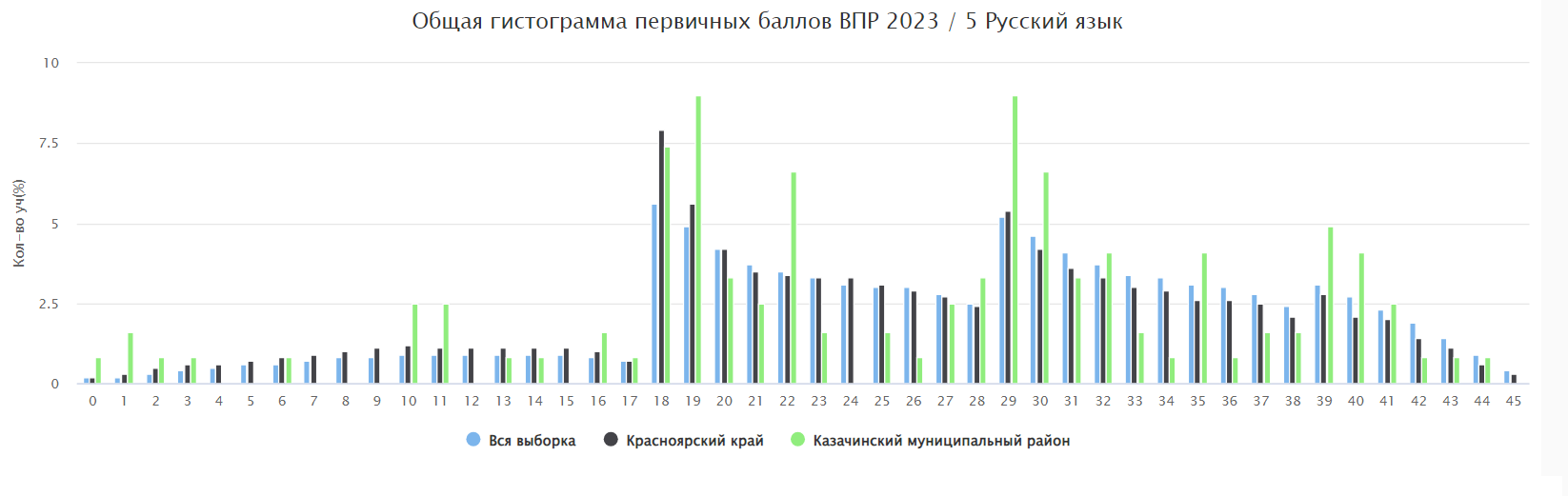   Статистика по отметкам ОУ Казачинского районаРезультаты пятиклассников Казачинского района по русскому языку немного выше результатов по краю,  и незначительно ниже средних по стране (см. таблицу), а количество «5» превышает результат и по краю, и  по РФ.  Русский язык 5 класс В трех школах района   свыше 30 % учеников показали низкие результаты: Момотовская СОШ 33%, Отношинская СОШ 75%, Мокрушинская СОШ 60 %. В трех школах качество составило 50 и более процентов, в Казачинской СОШ – 65,52%, в Галанинской и Вороковской по 50%.Соответствие отметок за ВПР в 5 классе по русскому языку и отметок по журналуОколо 20 % пятиклассников не подтвердили на ВПР оценку своих достижений по русскому языку, которую они получили в школе за последнюю четверть. В некоторых школах района наблюдается значительное снижение результатов по русскому языку. Так, в МБОУ Момотовская СОШ понизили результат 55% участников, в Отношинской СОШ 75 % ,  в Мокрушинской СОШ  80 % учеников  понизили результат, в Челноковской СОШ 50%  пятиклассников не подтвердили своих достижений по русскому языку.Выполнение заданий группами участников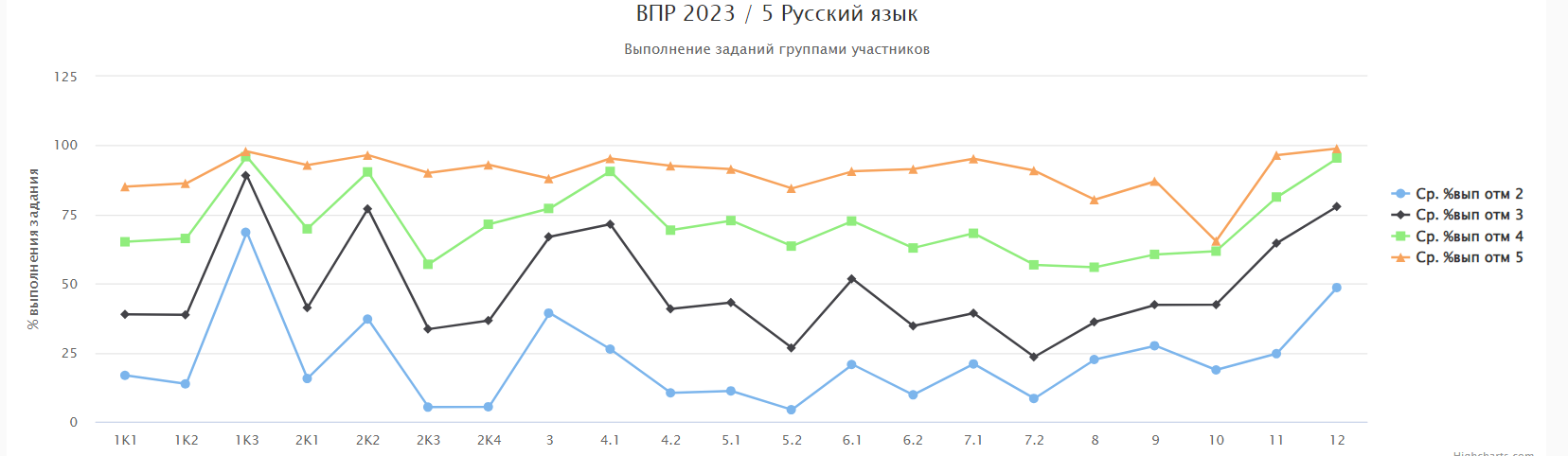 Больше всего трудностей у разных групп учащихся (кроме учеников, выполнивших работу на «5») вызывают все виды разборов (за исключением разбора слова по составу) и задания, проверяющие владение пунктуационными нормами и умение объяснять постановку знаков препинания.Достижение планируемых результатов по предмету «Русский язык» (в %) 6 классРаспределение первичных баллов ВПР по русскому языку в Казачинском районе,  Красноярском краеи на общероссийской выборке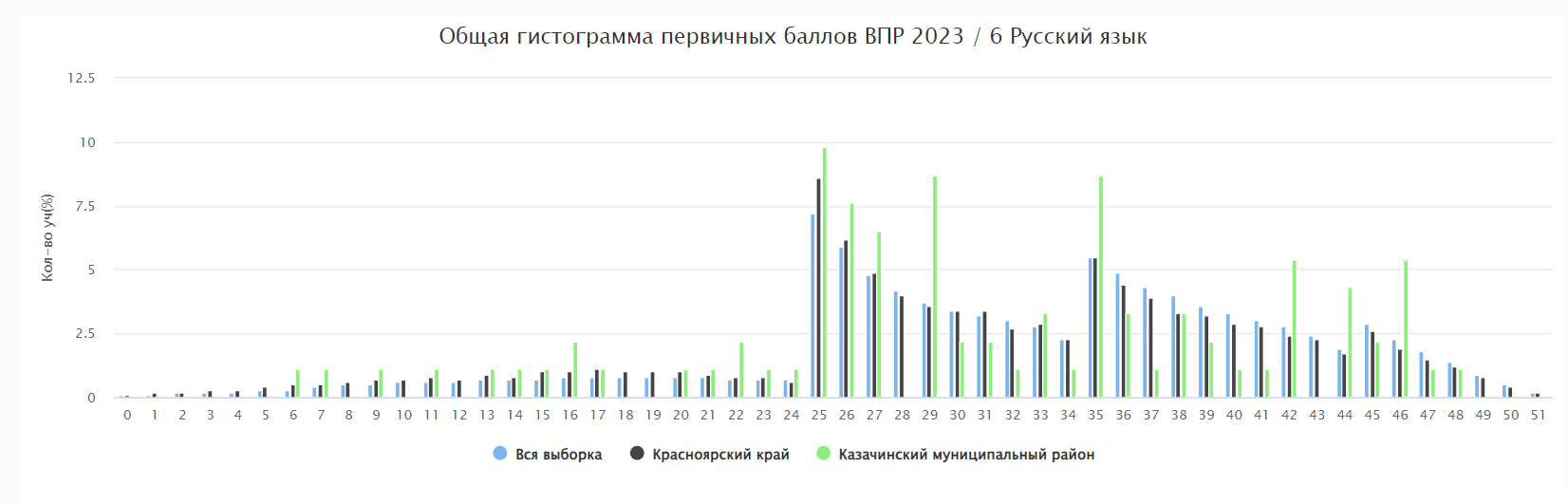 Согласно критериям оценивания ВПР, утвержденным Рособрнадзором и опубликованным на сайте Федерального института оценки качества образования (ФИОКО), 25-34 балла, набранных за работу по русскому языку, соответствуют отметке «3», 35-44 балла – отметке «4», 45-51 балл – отметке «5». Эти диапазоны четко видны на диаграмме, что говорит о необъективности проведения ВПР или проверки работ во многих школах. Распределение первичных баллов не является нормальным. Резкие скачки количества участников, набравших баллы, с которых начинается отметка «3», отметка «4» и отметка «5», свидетельствуют о том, что в действительности некоторое количество учеников не справились с работой, но им помогли выполнить 1-2 задания или проверили задания слишком лояльно, не учитывая некоторые ошибки, чтобы можно было выставить более высокую отметку. Особенно ярко этот показатель выражен в Казачинской СОШ.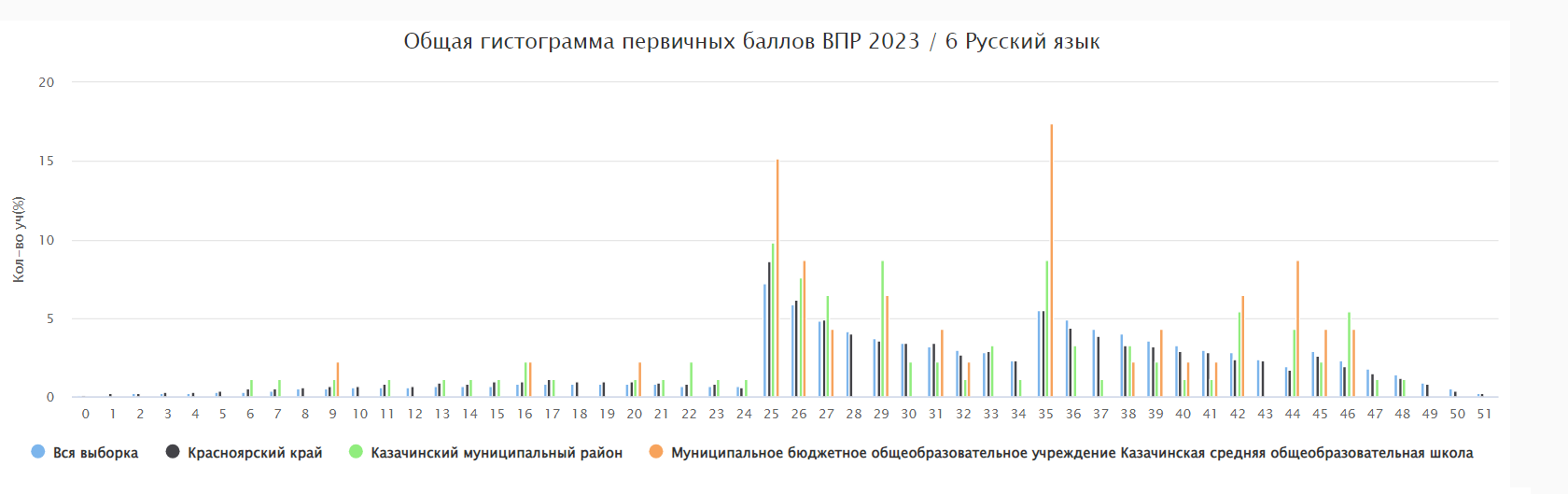 Распределение отметок за выполнение ВПР по русскому языку в Казачинском районе, Красноярском крае и на общероссийской выборке (в %)Низкие результаты обучения (количество «2» выше 30%) в МБОУ Момотовская СОШ – 50%, в МБОУ Мокрушинская СОШ – 75%, Челноковская ООШ – 33%. Качество выше 50% в Казачинской школеСоответствие отметок за ВПР по русскому языку и отметок по журналу (в %)Более 22% учеников понизили свои достижения по русскому языку, это почти на 9 % меньше чем краю,  75% шестиклассников подтвердили результат и это на почти на 13% больше, чем по краю, повысило результат незначительное количество учеников – всего 2,7 %.Достижение планируемых результатов по предмету «Русский язык»      По всем заданиям/критериям результаты учащихся Красноярского края ниже результатов по общероссийской выборке, но этот разрыв не превышает 5%, в Казачинском же районе	по семи заданиям результаты ниже краевых и общероссийских более, чем на 5%, а по пяти заданиям выше от 5 до 10 %. 		Выполнение заданий группами участников ВПР по русскому языку в Казачинском районе 			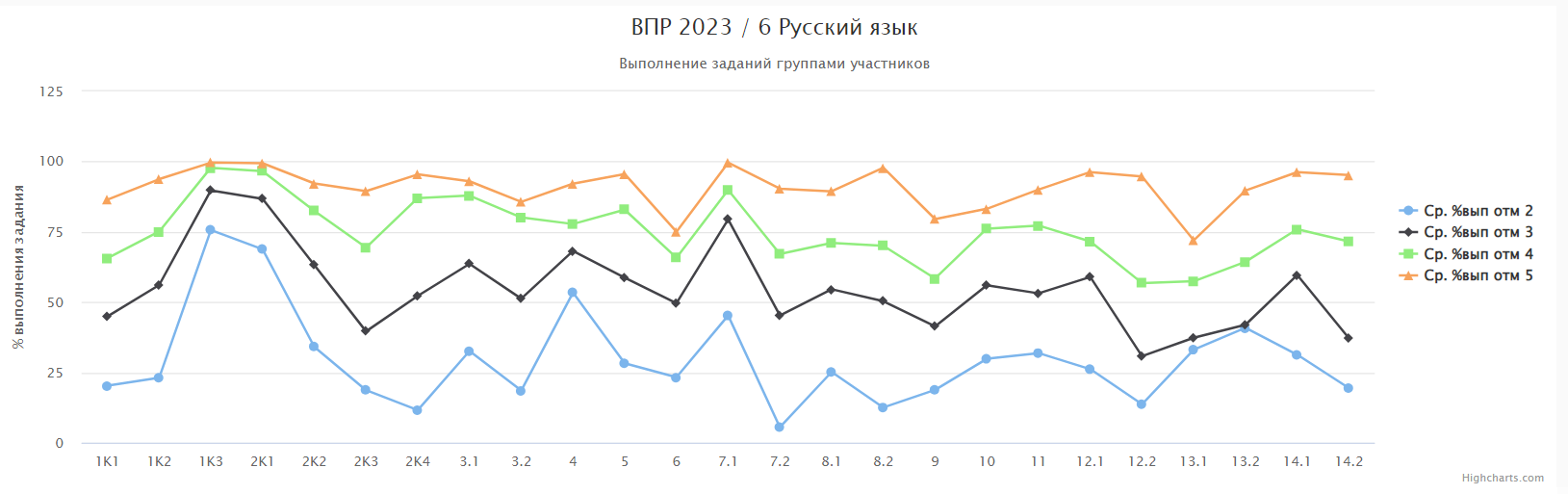 Больше всего трудностей у разных групп учащихся   вызывают морфемный, словообразовательный и морфологический разбор слова, а также задания на расстановку знаков препинания в предложении. Причем даже в том случае, когда знаки препинания расставлены правильно, многие ученики затрудняются с объяснением своего выбора. Этот факт указывает на то, что умения в области пунктуации у учащихся формируются лишь на интуитивном уровне, но не имеют опоры в виде осознания основных правил и применения их в конкретной ситуации. Способствовать преодолению этих трудностей могли бы задания, связанные с самостоятельным созданием текстов и последующим обсуждением вариантов решения языковой задачи.7 КЛАССРусский языкРаспределение первичных баллов ВПР по русскому языку в Казачинском районе, Красноярском крае и на общероссийской выборке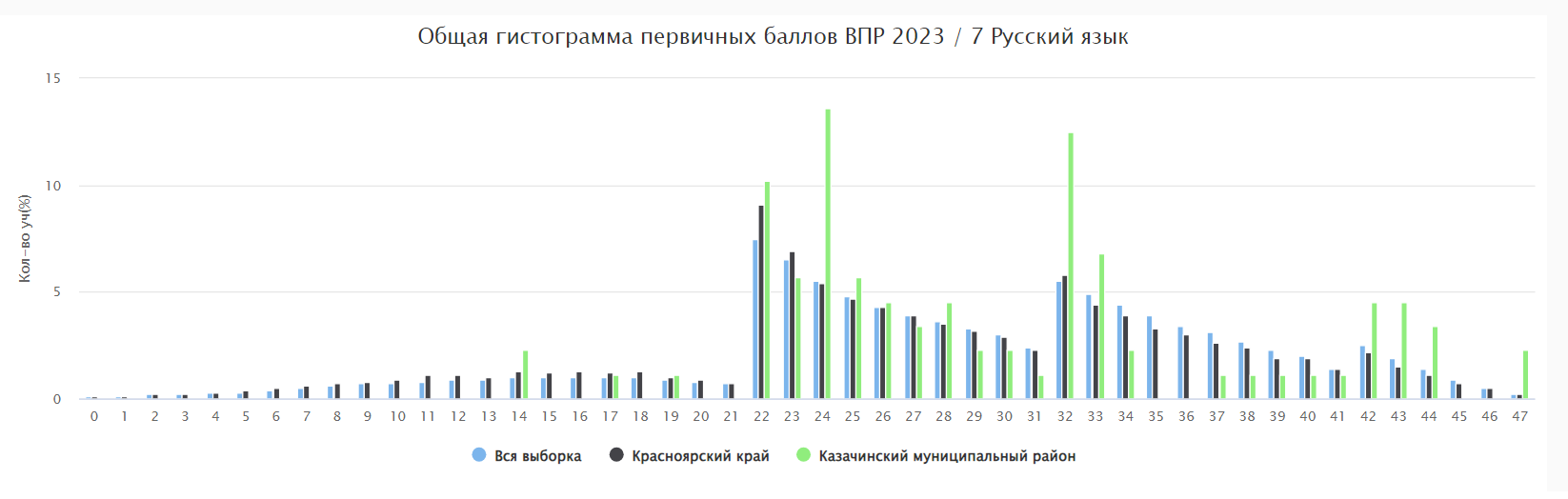 Согласно критериям оценивания ВПР, утвержденным Рособрнадзором и опубликованным на сайте Федерального института оценки качества образования (ФИОКО), 22-31 балл, набранные за работу по русскому языку, соответствуют отметке «3», 32-41 балл – отметке «4», 42-47 баллов – отметке «5». На диаграмме   видно, что распределение первичных баллов школьников Казачинского района, как и  Красноярского края, далеко от нормального. Это говорит о том, что работа не везде была проведена или проверена объективно. Резкие скачки количества участников, набравших баллы, с которых начинается отметка «3» и отметка «4», свидетельствуют о том, что в действительности значительное количество учеников выполнили работу хуже, но им помогли выполнить 1-2 задания или приписали 1-2 балла при проверке, чтобы можно было выставить более высокую отметку. На границе отметки «5» отклонение от нормального распределения менее выражено.Распределение отметок за выполнение ВПР по русскому языку в Казачинском районе, Красноярском крае и на общероссийской выборке(в %)Статистика по отметкам в Казачинском районе отличается от общероссийской и краевой, так отметку «2» получило почти на 9% меньше школьников,  чем в РФ и на 11% меньше, чем в Красноярском крае. Отметку «5» получили почти в два раза больше школьников, чем в крае и РФ. Соответствие отметок за ВПР по русскому языку и отметок по журналу(в %)Процент учащихся понизивших свои достижения по русскому языку значительно ниже, чем в крае, и составляет 15 %, а вот повысивших свой результат совсем незначительное число, всего чуть более 1 %.Достижение планируемых результатов по предмету «Русский язык»По семи заданиям результаты учащихся ниже краевых и общероссийских, а по восьми заданиям превышает на 6-11%.Выполнение заданий группами участников ВПР по русскому языку в Казачинском районе 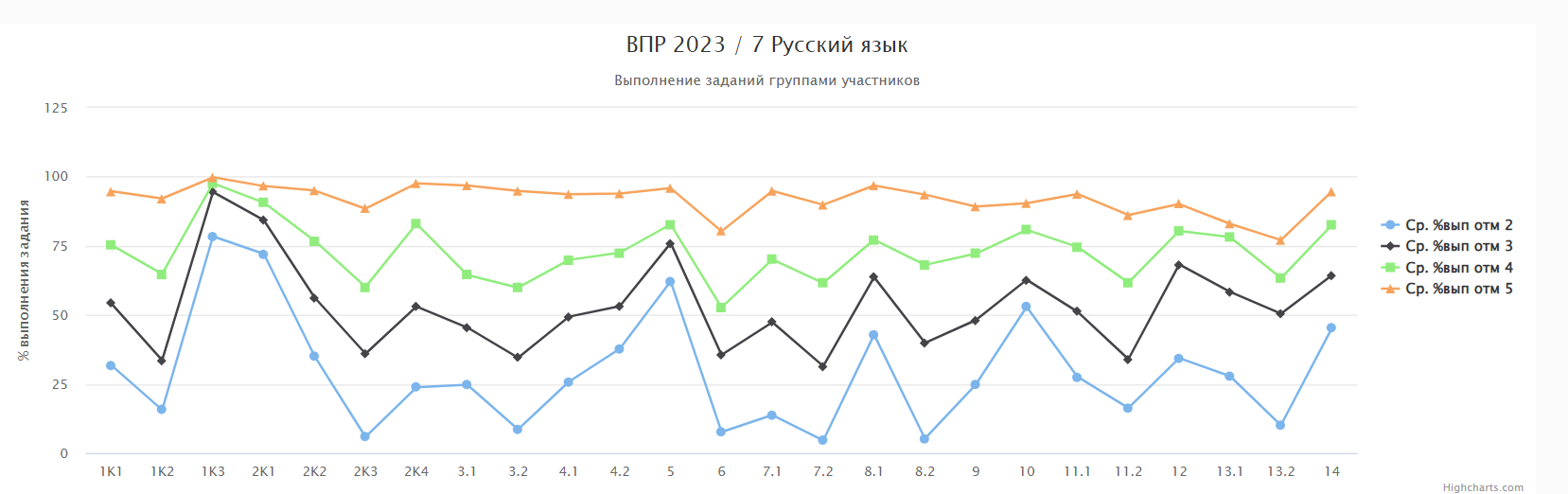 Как можно видеть на диаграмме, для большинства групп учеников трудность представляют задания, требующие умения соблюдать основные языковые нормы в устной и письменной речи, опираться на фонетический, морфемный, словообразовательный и морфологический анализ в практике правописания и проводить эти виды анализа, распознавать случаи нарушения грамматических норм русского литературного языка в заданных предложениях и исправлять эти нарушения. Особенно трудно семиклассникам было анализировать структурно-смысловую организацию различных видов словосочетаний и предложений и объяснять расстановку знаков препинания в предложении. Существенно осложняет работу учащимся слабое владение различными видами чтения (изучающим, ознакомительным, просмотровым) и навыками информационной переработки прочитанного материала, многим семиклассникам трудно адекватно понимать, интерпретировать и комментировать прочитанные тексты.8 КЛАССРаспределение первичных баллов ВПР по русскому языку в Казачинском районе,  Красноярском крае и на общероссийской выборке                     Согласно критериям оценивания ВПР, утвержденным Рособрнадзором и опубликованным на сайте Федерального института оценки качества образования (ФИОКО), 26- 31 баллов, набранных за работу по русскому языку, соответствуют отметке «3», 32-44 баллов – отметке «4», 45-51 баллов – отметке «5». На диаграмме   видно, что распределение первичных баллов школьников, как Казачинского района, так и  Красноярского края далеко от нормального. Это говорит о том, что работа во многих случаях проведена или проверена необъективно. Нарушения связаны, прежде всего, с проверкой работ, выполненных неудовлетворительно. Резкий скачок количества участников, набравших баллы, с которых начинаются отметки «3» и «4», свидетельствует о том, что многим ученикам из этих групп  помогли выполнить 1-2 задания или приписали 1-2 балла при проверке. На границе отметок   «4» и «5» подобный скачок выражены гораздо слабее, что говорит о гораздо меньшем количестве нарушений.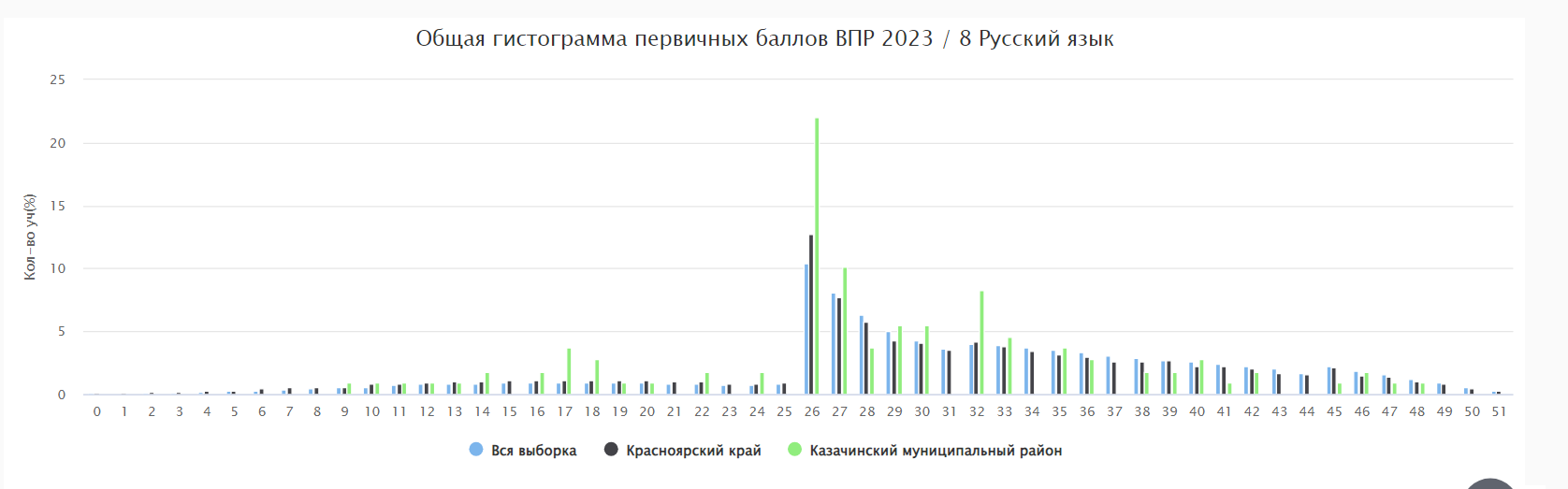 Распределение отметок за выполнение ВПР по русскому языку в 8 классе в Казачинском районе, Красноярском крае и на общероссийской выборке(в %) Ученики 8 класса получили больше отметок «2», чем в крае на  2,5, %, а троек на 8,5% больше, соответственно четверок и пятерок на 10 % меньше.Соответствие отметок за ВПР по русскому языку и отметок по журналу (в %) Более 65% учеников восьмых классов Казачинского района  подтвердили или повысили на ВПР ту оценку уровня их предметной подготовки, которая была отражена в классном журнале. Вместе с тем почти 35% показали более низкий результат.Достижение планируемых результатов по предмету «Русский язык»Практически по всем заданиям/критериям результаты восьмиклассников Казачинского района ниже средних по  краю и по стране, и этот  разрыв составляет   от 10 до 22%.Выполнение заданий группами участников  ВПР по русскому языку в Казачинском районе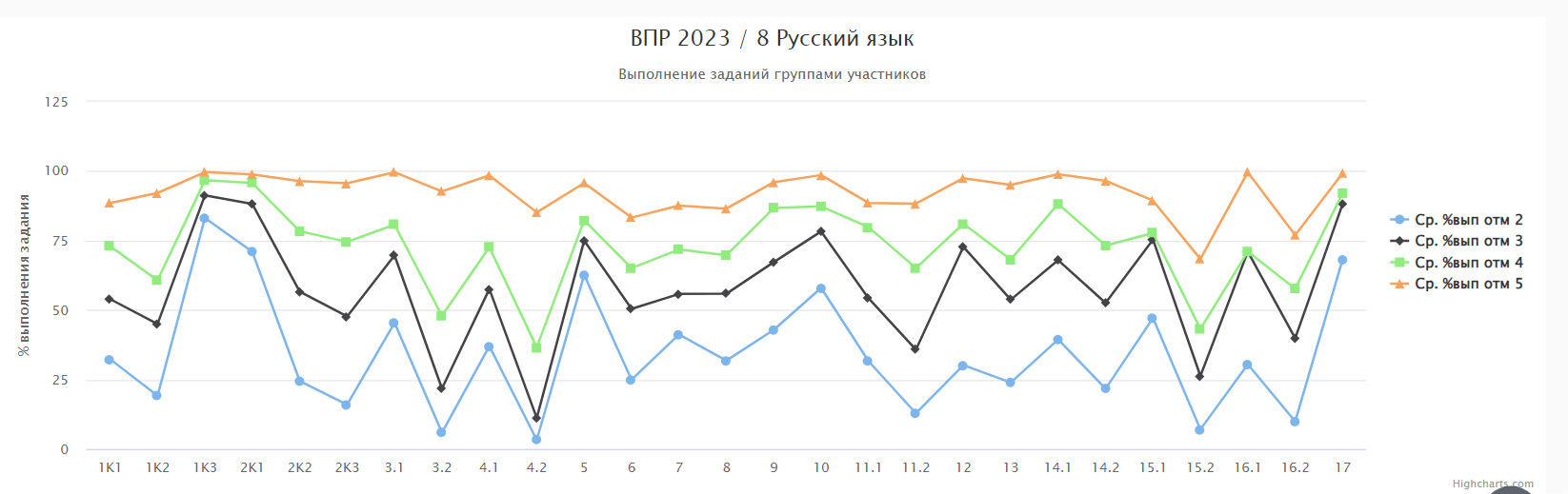 Больше всего ошибок было допущено в заданиях на  правописание Н и НН, слитное и раздельное правописание НЕ, многие затруднялись делать обоснования по выбору правильного ответа. Так же сложно оказалось выполнить и задания, связанные с обособленными членами предложения – обстоятельств и согласованных определений, и в этих заданиях учащиеся затруднились с объяснениями своих ответов. Традиционно сложной оказалась для восьмиклассников и пунктуация.МАТЕМАТИКА5 КЛАССРаспределение первичных баллов ВПР 5 по математике в Казачинском районе,  Красноярском крае и на общероссийской выборке.По критериям оценивания ВПР, опубликованным ФИОКО, 5-8 баллов, набранных за работу по математике, соответствуют отметке «3», 9-12 баллов – отметке «4», 13-15 баллов – отметке «5». На диаграмме 4 нормальное распределение первичных баллов школьников Красноярского края нарушено, что говорит о необъективности проведения и/или проверки работы в некоторых школах. Резкое увеличение количества учеников на нижней границе отметок «3» и «4» возможно только в том случае, если значительному количеству учеников, выполнивших работу слабо, во время проведения или проверки работ «помогли» получить 1- 2 балла, чтобы дотянуть до отметки «удовлетворительно» или «хорошо».В Казачинском районе особенно заметна разница между нижней границей  отметки «3» , что может свидетельствовать о необъективном проведении или проверке работ, этот факт наблюдается в Казачинской СОШ, Момотовской СОШ, Вороковской СОШ, Отношинской СОШ.Распределение первичных баллов ВПР5 по математике в Казачинском районе,  Красноярском крае и на общероссийской выборке. (в %)Распределение отметок за выполнение ВПР5 по математике в Казачинском районе,  Красноярском крае и на общероссийской выборкеМатематика  5 классУспеваемость в 5 классе на ВПР по математике составила в целом по району 91,73 %, это немного выше краевого показателя и на уровне общероссийского,  а качество составило  47,93% и это ниже краевого на 3%, а общероссийского на 7%. В двух школах района количество неудовлетворительных оценок превысило 30%, Челноковская основная общеобразовательная школа – около 67% учеников написали на «2», в Мокрушинской СОШ таких учеников 44 %Соответствие отметок за ВПР5 по математике и отметок по журналу(в %)17% пятиклассников Казачинского района  не подтвердили свои достижения по математике за 3-ю четверть, показали более низкий результат. В ряде школ более 20% учеников понизили результаты: в Рождественской СОШ 30% учеников, в Дудовской – 33%, В Вороковской и Отношинской СОШ   - по  25%,  в Казанской СОШ – 20 %, в Мокрушинской СОШ – 55%, в Челноковской ООШ – 100%. Эти показатели свидетельствуют о несовершенстве  внутренней системы оценки качества образования.Достижение планируемых результатов по предмету «Математика» 5 класс(в %)Низкий результат показали пятиклассники Казачинского района при решении задач на нахождении дроби от числа и числа по его дроби, решении задач, связывающих три величины, при решении несложных логических задач методом рассуждений. В ряде школ ученики показали низкий результат при выполнении арифметических действий с обыкновенными и десятичными дробямиВыполнение заданий группами участников ВПР5 по математике в Казачинском районе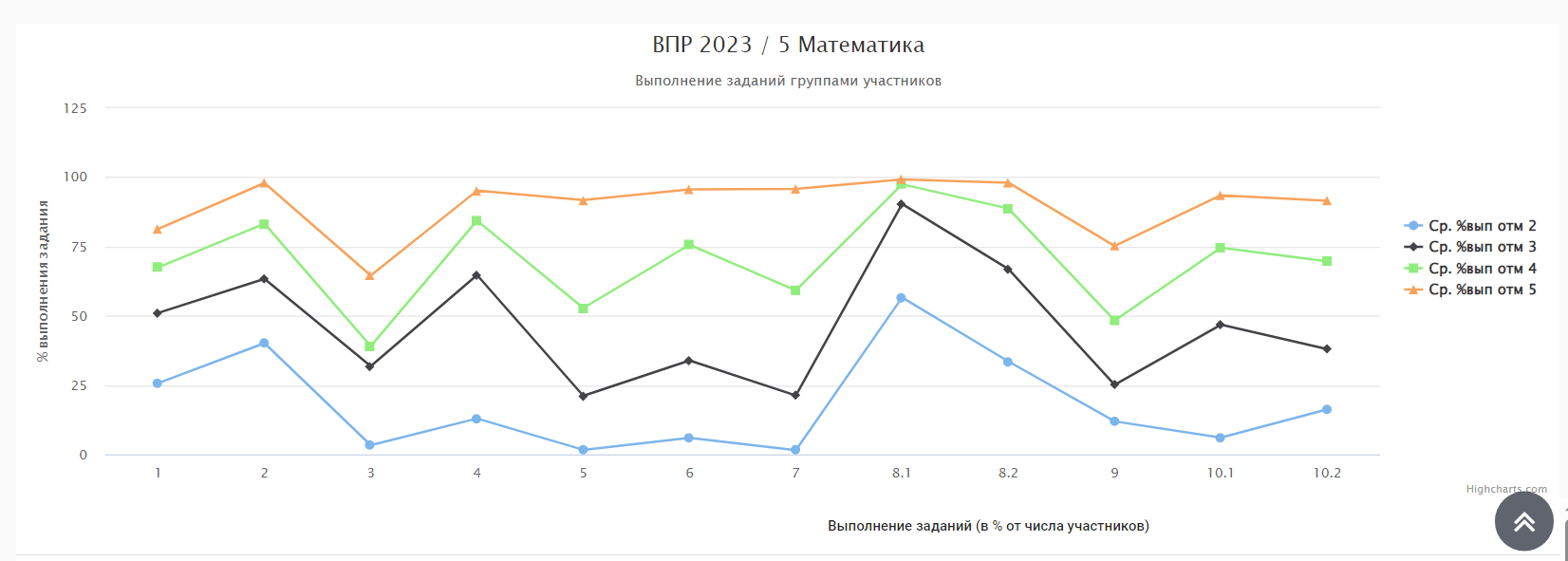         Почти у всех групп учащихся (кроме учеников, выполнивших работу на «5») основные трудности связаны с оперированием обыкновенными дробями и процентными соотношениями, решением разного вида текстовых задач, в том числе задач на нахождение части числа и числа по его части, задач на работу, на движение, а также решением логических задач методом рассуждений и оперированием геометрическими понятиями, связанными с пространственными представлениями.  6 КЛАССРаспределение первичных баллов ВПР по математике в Казачинском районе,  Красноярском крае и на общероссийской выборкеСогласно критериям оценивания ВПР, опубликованным ФИОКО, 6-9 баллов, набранных за работу по математике, соответствуют отметке «3», 10-13 баллов – отметке «4», 14-16 баллов – отметке «5». Как видно на диаграмме, распределение первичных баллов школьников как Красноярского края в целом, так и Казачинского района, далеко от нормального. Резкий скачок количества учеников, набравших минимальный балл, необходимый для отметки «3», и менее выраженный скачок количества участников с баллами, соответствующими нижней границе отметки «4», говорит о необъективности проведения/проверки ВПР в ряде школ. На границе отметки «5» отклонение от нормального распределения незначительное.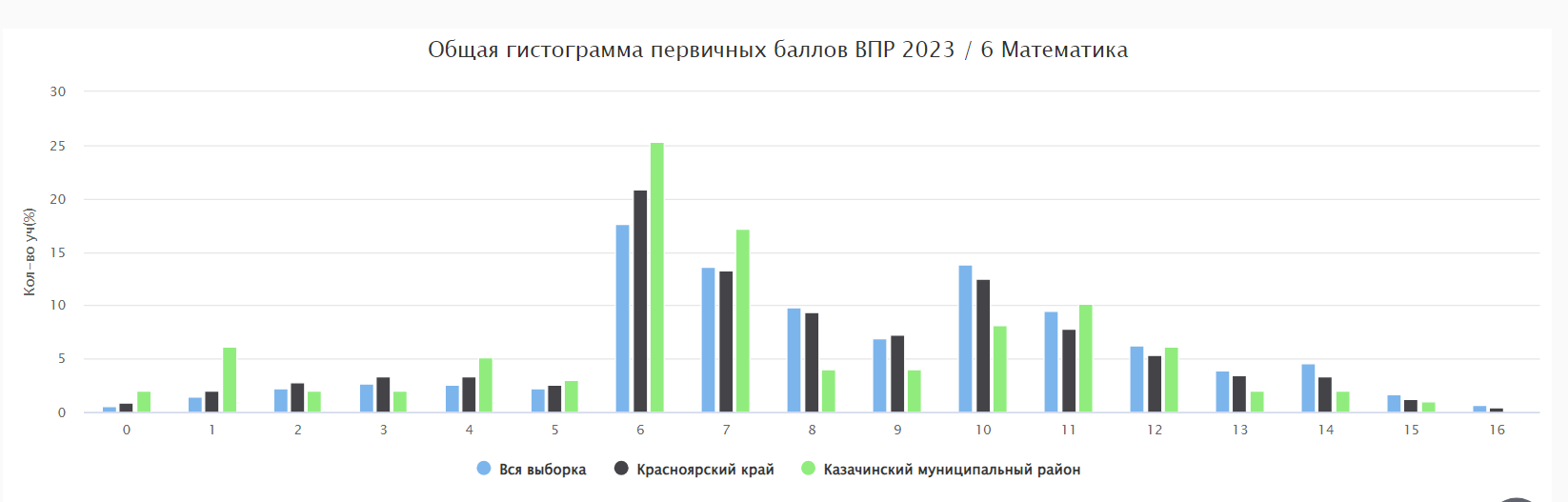  Распределение отметок за выполнение ВПР по математике в Казачинском районе,  Красноярском крае и на общероссийской выборке(в %)Математика 6 классРезультаты в Казачинском районе ниже средних по России и по Красноярскому краю. Низкие результаты показали   Мокрушинская СОШ (50% двоек) и Челноковская ООШ (все ученики написали на двойки). В Рождественской СОШ качество превысило 50%.Соответствие отметок за ВПР по математике и отметок по журналуВ Казачинском районе около 30%   учеников шестых классов показали более низкий результат, а почти 69% подтвердили или повысили на ВПР ту оценку уровня их предметной подготовки, которая была отражена в классном журнале.  В отдельных школах значительное количество учеников понизили свои результаты: в Дудовской СОШ – 57 % учеников, в Вороковской – 44%, в Челноковской ОО - 100%, в Галанинской ООШ – 38%, в Мокрушинской СОШ – 70%.Достижение планируемых результатов по предмету «Математика» (в %)По шести заданиям результаты шестиклассников ниже краевых  на 9 - 20 %, лишь по одному превышает на 10 %.Выполнение заданий группами участников ВПР по математике в Казачинском  районе.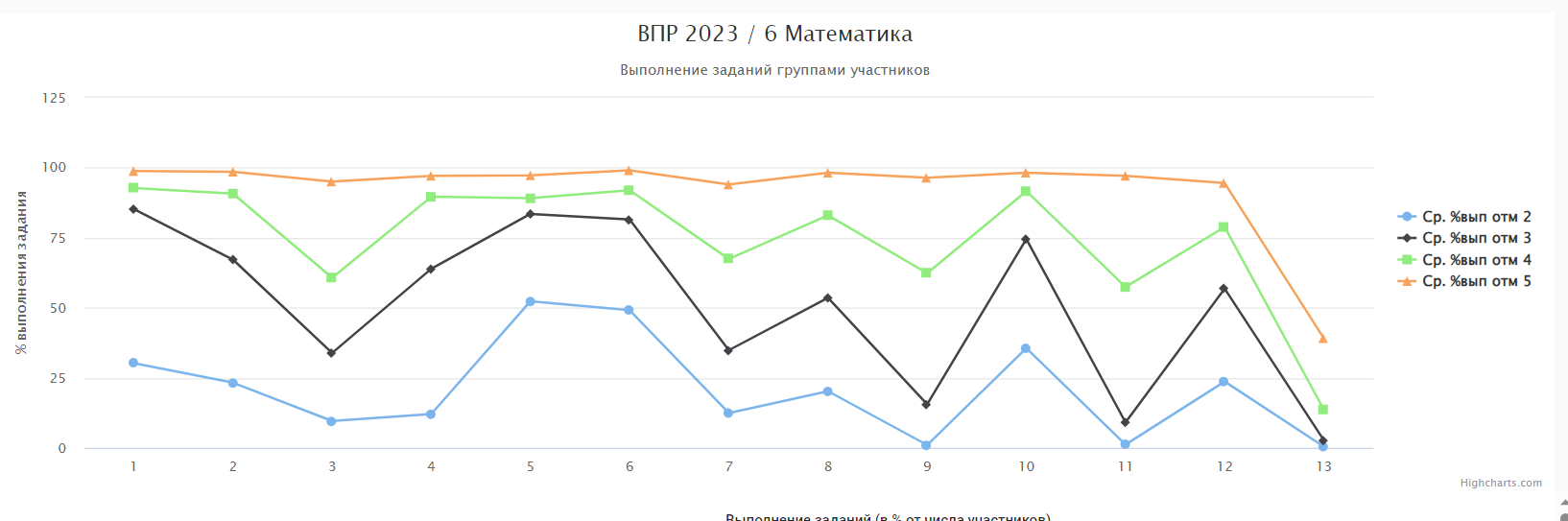   Наибольшие трудности у шестиклассников Казачинского района,  кроме тех, кто получил отметку «5», вызвали задания, где требуется умение оперировать понятием «модуль числа», обыкновенными дробями и смешанными числами, умение находить часть числа и число по его части, умение решать текстовые задачи на проценты и задачи практического содержания, например, рассчитывать цену товара с учетом последовательных понижений и повышений цены.   Как и ранее, трудным для всех групп учащихся оказалось последнее задание, имеющее повышенный уровень сложности, которое было направлено на проверку логического мышления и умения проводить математические рассуждения.  7 КЛАССРаспределение первичных баллов ВПР по математике в Казачинском районе, Красноярском крае и на общероссийской выборке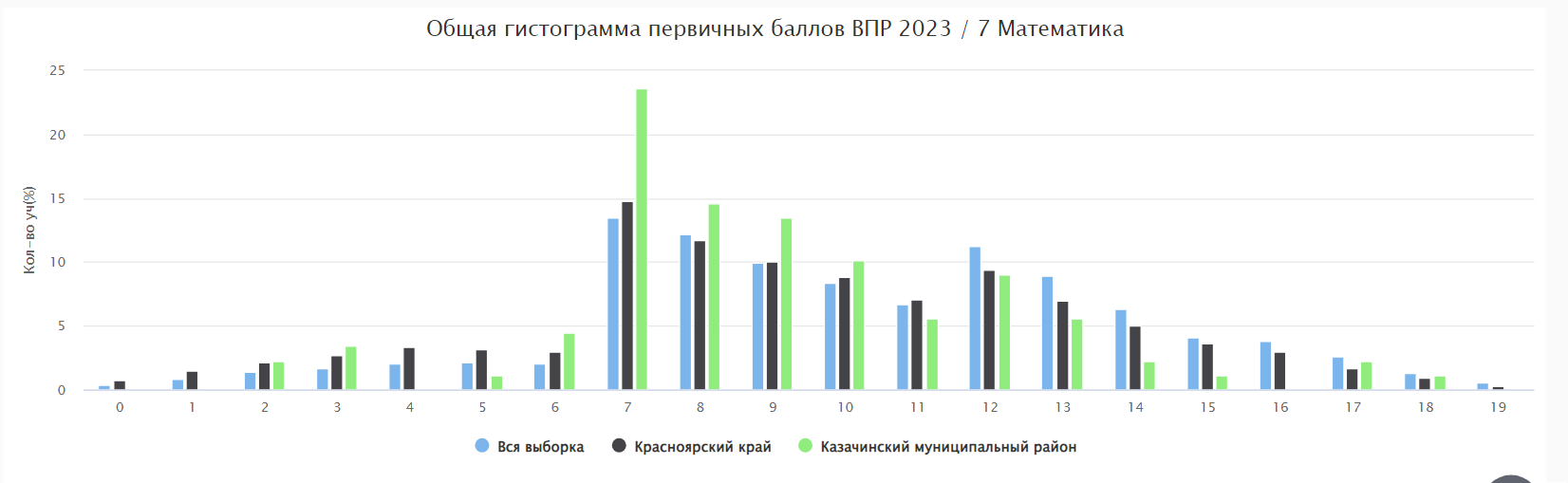 Согласно критериям оценивания ВПР, опубликованным ФИОКО, 7-11 баллов, набранных за работу по математике, соответствуют отметке «3», 12-15 баллов – отметке «4», 16-19 баллов – отметке «5». Как видно на диаграмме 4, распределение первичных баллов школьников Красноярского края не является нормальным. Резкий скачок количества учеников, набравших минимальный необходимый для отметки «3» балл, говорит о необъективности проведения или проверки работы в ряде школ. У кого-то из учеников была возможность списать, получить подсказку. Работы других учеников, которым не хватило до отметки «3» нескольких баллов, по всей видимости, проверяли, «закрыв глаза» на некоторые ошибки и недочеты, и т.д. На границе отметок  «4» и «5» отклонение от нормального распределения менее выражено.Распределение отметок за выполнение ВПР по математике в  Казачинском районе, Красноярском крае и на общероссийской выборке. (в %)Двоек в районе получили меньше, чем по краю на 5% , и незначительно больше (почти 1%), чем по РФ. Четверок и пятерок меньше, чем по краю почти на 6%, а меньше чем  по РФ на 14%.   Низкие результаты по математике в МБОУ Галанинская ООШ, 35,7% учеников получили двойки, при этом не подтвердили отметку по журналу 57% учащихся, что отличается от районного показателя на 33% и краевого на 26%. В МБОУ Рождественская СОШ 33% учеников понизили свои результаты, в Вороковской СОШ понизили   результаты 75 % учащихся, при этом 25 % учеников получили неудовлетворительную отметку. Низкие результаты показали  по следующим умениям: решение геометрических задач, задач практического характера, решение линейных уравнений, представление данных в виде таблиц, графиков и диаграмм, умение преобразовывать алгебраические выражения. Соответствие отметок за ВПР по математике и отметок по журналу (в %)Число учеников, понизивших результат меньше, чем в крае на 9%, подтвердивших результат больше  на 10%, повысивших результат меньше на 4%.Достижение планируемых результатов по предмету «Математика»По семи заданиям ученики показали низкие результаты,  чем в крае и России, эта разница составляет от 7до 13%, по отдельным заданиям до 21-24%.Выполнение заданий группами участников ВПР по математике в Казачинском районе           На диаграмме   можно увидеть, что наиболее сложными для большинства групп учащихся оказались, как и в предыдущий период, задания на умение применять изученные понятия и методы для решения практических задач (например, рассчитывать среднюю скорость пути), существенные трудности семиклассники испытали при решении геометрических задач и заданий, где нужно записать формулу линейной функции по ее графику, а также выполнять несложные преобразования выражений. Несмотря на прилагаемые педагогами усилия по формированию у учащихся умения работать с информацией, семиклассникам трудно анализировать, извлекать необходимую информацию и использовать ее для решения задач практического характера, основанных на рассмотрении реальных ситуаций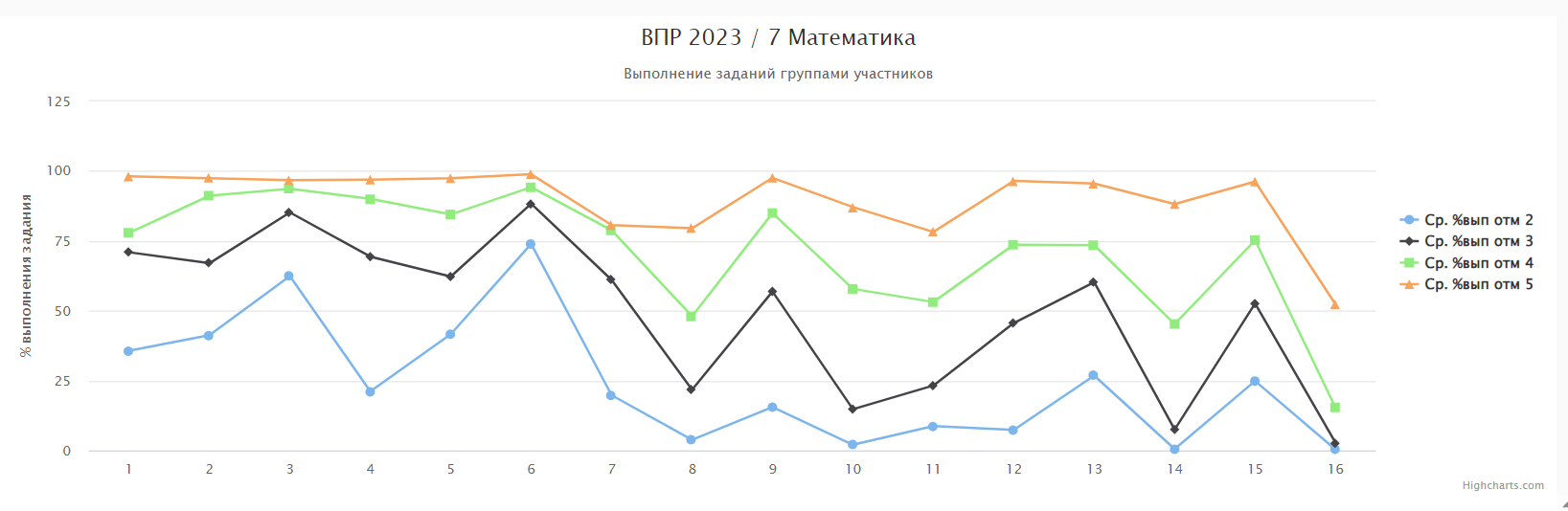 8 КЛАССРаспределение первичных баллов ВПР по математике  в 8 классе Казачинском районе,  Красноярском крае и на общероссийской выборке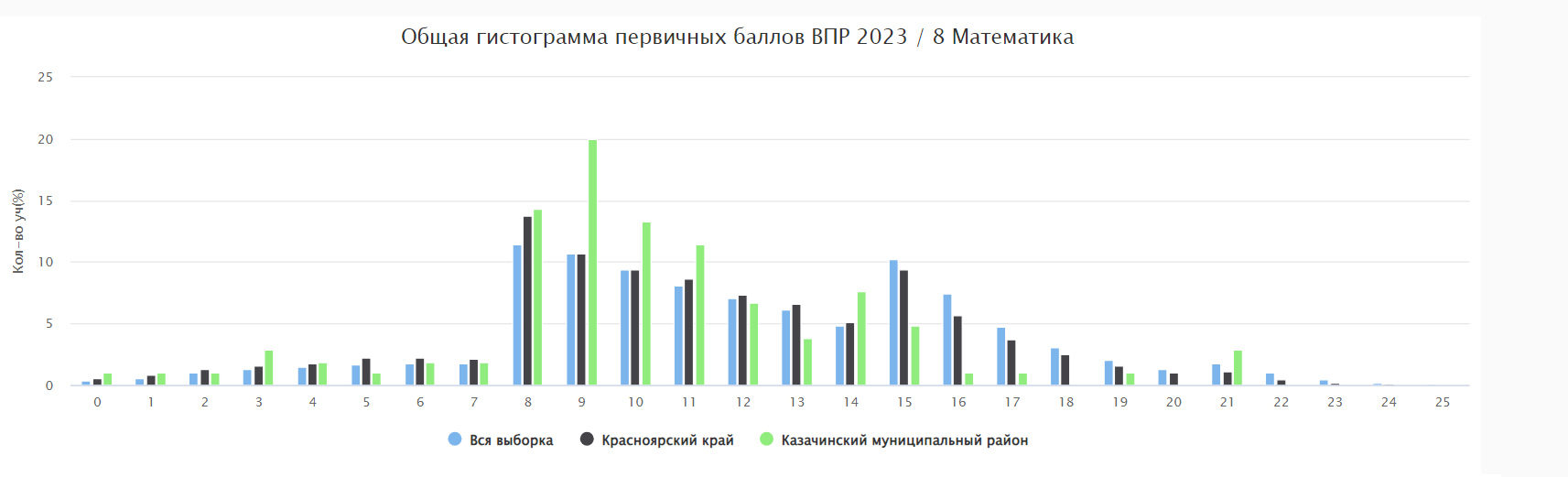 Согласно критериям оценивания ВПР, опубликованным ФИОКО, 8-14 баллов, набранных за работу по математике, соответствуют отметке «3», 15-20 баллов – отметке «4», 21-25 баллов – отметке «5». Как видно на диаграмме, распределение первичных баллов школьников Казачинского  не является нормальным. Резкий скачок количества учеников, набравших 8-9 баллов  для отметки «3», говорит о необъективности проведения или проверки ВПР в ряде школ. Скорее всего, работы многих учеников, которым не хватило до отметки «3»   нескольких баллов, проверяли, закрывая глаза на некоторые ошибки и недочеты и т.д. На границе отметки «4» отклонение от нормального распределения незначительное.Распределение отметок за выполнение ВПР по математике в Казачинском районе, Красноярском крае и на общероссийской выборке(в %)Число учеников, получивших двойки и тройки, больше, чем в крае на 16 %, а хорошистов и отличников меньше на 16%, чем в крае и на 22%, чем в стране. Соответствие отметок за ВПР по математике и отметок по журналу(в %)Более 34% восьмиклассников не показали результат, отражаемый в журнале, это на 4 % больше краевого показателя, и только 1 ученик повысил результат.Достижение планируемых результатов по предмету «Математика» (в %)Результаты восьмиклассников Казачинского района по 12 критериям из 19 меньше, чем в крае и по стране на 7 – 22%.Выполнение заданий группами участников ВПР по математике в Казачинском районе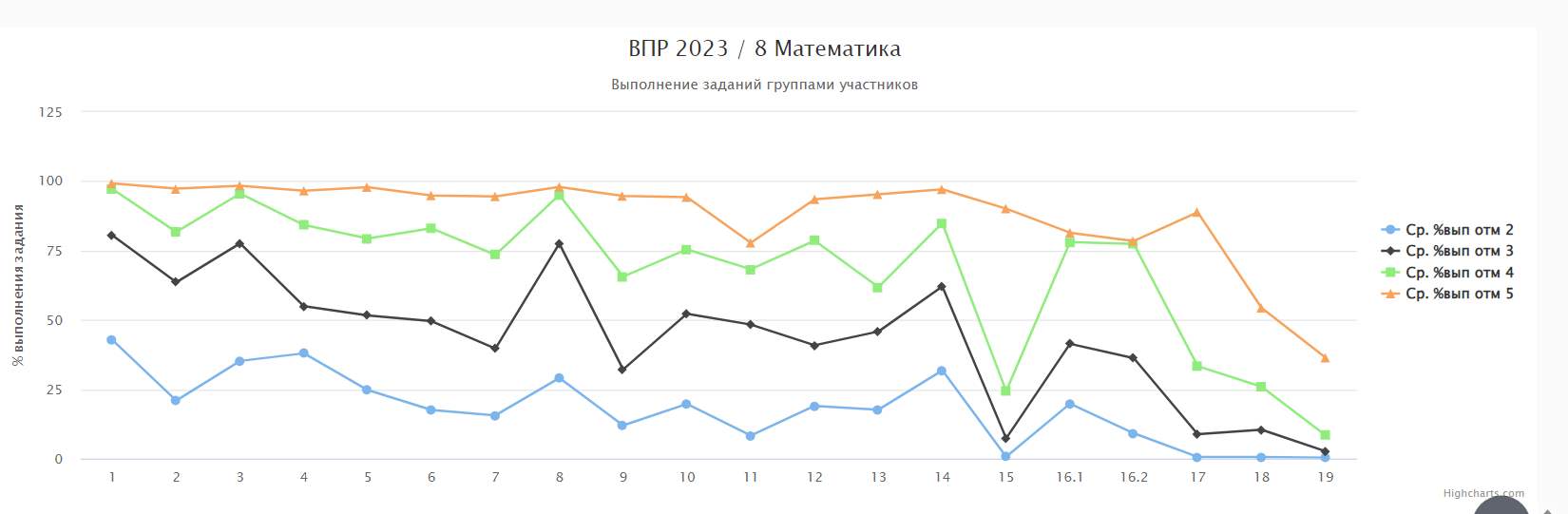 Наибольшие трудности восьмиклассники Красноярского края испытывают при решении уравнений, геометрических задач, в том числе на практическое применение геометрических знаний, а также при выполнении логических задач, задач на движение. Практически все, кроме тех, кто получил отметку «5», затрудняются при решении уравнений и при составлении формулы линейной зависимости с помощью графика. Только 44 % учеников Казачинского района справились с задачей на проценты.БИОЛОГИЯ5 КЛАССРаспределение первичных баллов ВПР5 по биологии в Казачинском районе, Красноярском крае и на общероссийской выборке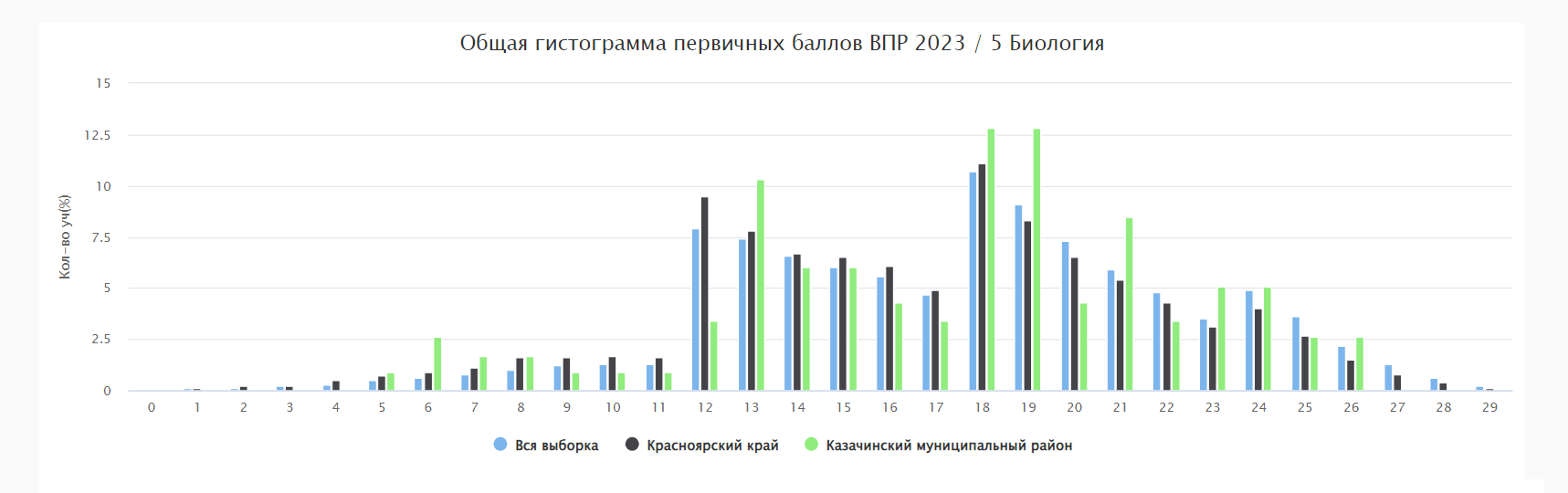    По критериям оценивания ВПР, опубликованным ФИОКО, 12-17 баллов, набранных за работу по биологии, соответствуют отметке «3», 18-23 балла – отметке «4», 24-29 баллов – отметке «5». Границы эти четко видны на диаграмме   – по тем же причинам, связанным с нарушением требований к проведению или проверке работ, которые были описаны в комментариях к результатам ВПР по математике и русскому языку. Распределение первичных баллов далеко от нормального. Распределение отметок за выполнение ВПР5 по биологии в Красноярском крае и на общероссийской выборкеЕсли группа баллов «2» более 50%(успеваемость менее 50%), соответствующая ячейка графы «2» маркируется серым цветом; Если кол-во учеников в группах баллов «5» и «4» в сумме более 50%(кач-во знаний более 50%), соответствующие ячейки столбцов «4» и «5» маркируются жирным шрифтомДоля отметок «2» и «3» за ВПР по биологии в Казачинском районе на 9% меньше, чем в среднем по краю, а процент «4» и «5» составляет 57 %, что больше краевого показателя почти на 10%.  В двух школах – Мокрушинской и Отношинской – двоек больше 30%, соответственно 37% и 33 %, а в Казачинской, Вороковской и Казанской школах четверок и пятерок больше 50%.Соответствие отметок за ВПР5 по биологии и отметок по журналу27 % пятиклассников  ВПР по биологии не подтвердили отметку по этому предмету, выставленную в классный журнал за предыдущую четверть, показав более низкий результат. В Мокрушинской СОШ 100% учеников не подтвердили свои достижения по биологии, в Рождественской СОШ – 55%, в остальных от 20%  до 33%. Достижение планируемых результатов по предмету «Биология» (в %)По шести  заданиям результаты школьников района на   6- 13%   ниже средних по краю и России.Выполнение заданий группами участников ВПР5 по биологии в Казачинском районе, Красноярском крае и России.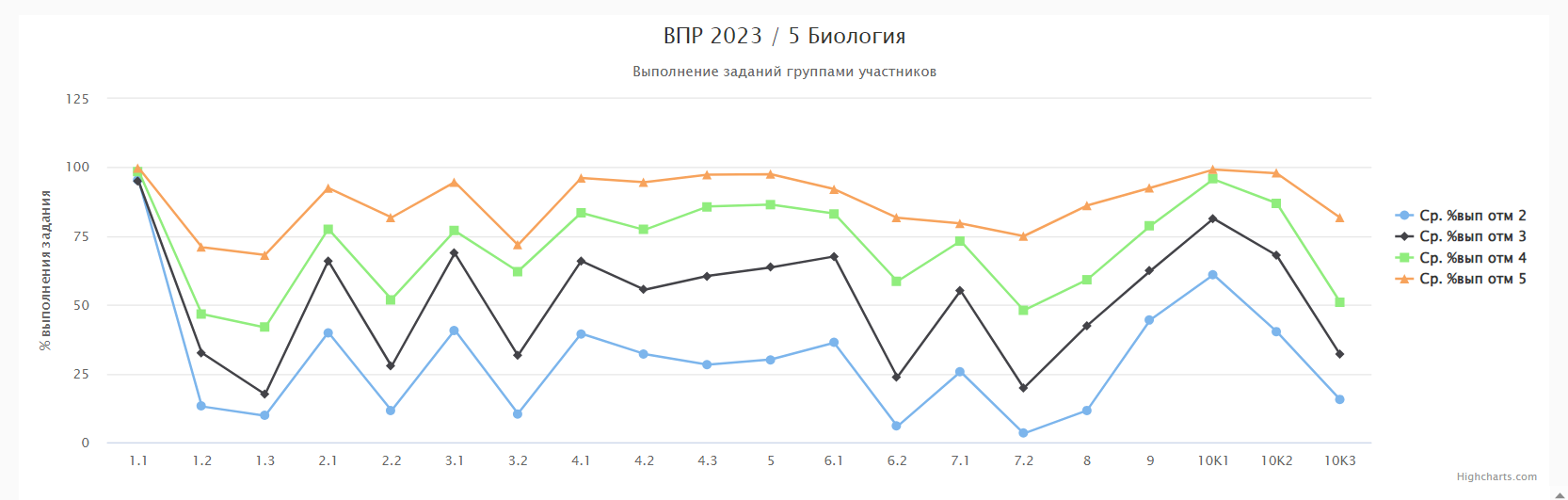             Для большинства групп учащихся трудности представляют задания, где важна метапредметная составляющая: нужно обобщать, классифицировать, устанавливать аналогии, самостоятельно выбирать основания и критерии для классификации, устанавливать причинно-следственные связи, строить логические  рассуждения и делать выводы; умение толковать биологические понятия и объяснять их суть, применять и преобразовывать знаки и символы, модели и схемы для решения учебных и познавательных задач, иметь представление о различных областях биологической науки, связи с другими науками, об использовании данных биологических исследований, в частности экологического мониторинга.6 КЛАССРаспределение первичных баллов ВПР по биологии в в Казачинском районе, Красноярском краеи на общероссийской выборкеПо критериям оценивания ВПР 10-14 баллов, набранных за работу по биологии, соответствуют отметке «3», 15-19 баллов – отметке «4», 20-24 балла – отметке «5». Распределение первичных баллов по биологии, так же, как по русскому языку и математике, не соответствует нормальному: четко выделяются скачки на границе отметки «3» и отметки «4», что свидетельствует об отступлении многих школ от требований к проведению ВПР или проверке работ.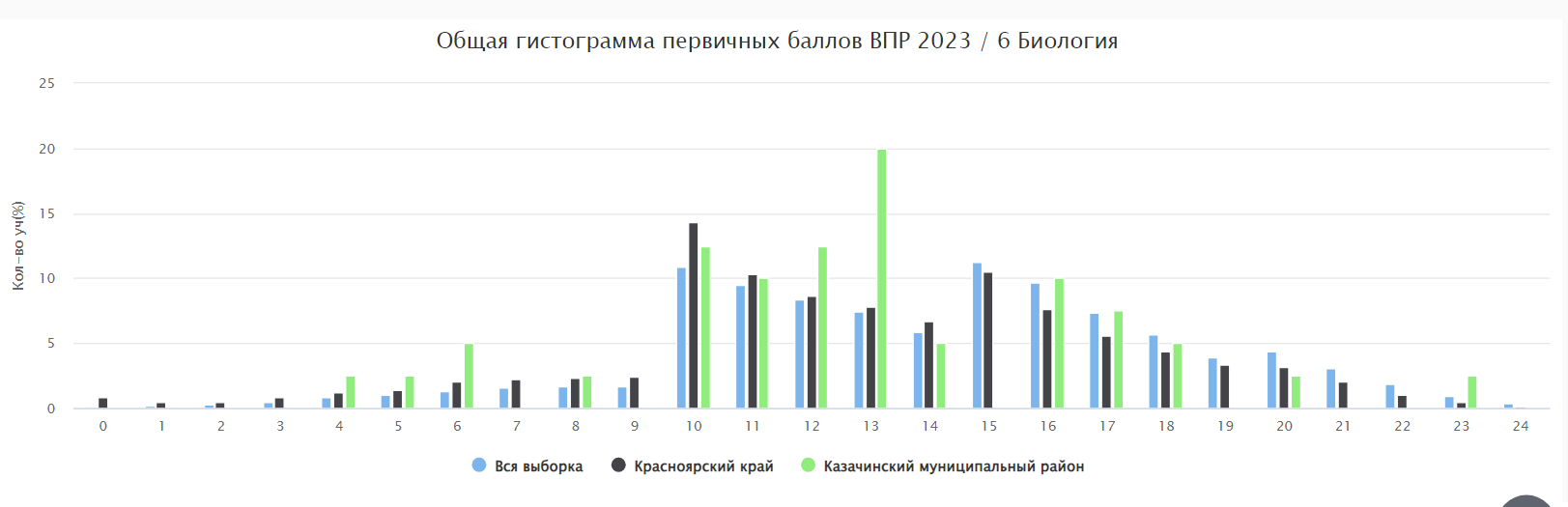 Распределение отметок за выполнение ВПР по биологии в Красноярском крае и на общероссийской выборке(в %)Успеваемость по району на 3% выше, чем по краю, а качество ниже почти на 10%.Соответствие отметок за ВПР по биологии и отметок по журналу(в %)В Казачинском районе работу по биологии выполняли три школы: Казачинская СОШ, Дудовская СОШ, Галанинская ООШВ Казачинском районе и школах района, выполнявших работу  по биологии, число понизивших результат меньше на 9 – 19%, чем в крае, соответственно подтвердивших свои достижения больше, ученики, повысившие результат, в районе отсутствуют.Достижение планируемых результатов(в %)По семи заданиям результаты значительно ниже краевых и общероссийских, а по пяти выше.Выполнение заданий группами участников ВПР по биологии в Красноярском краеДля большинства учащихся трудность представляют задания, где нужно работать с биологическим рисунком, в частности – указать органы цветкового растения, для чего необходимо представлять строение растений на микроскопическом уровне, а также задания, в которых требуется устанавливать причинно-следственные связи, логически рассуждать, строить умозаключения и делать выводы – то есть совершать действия, характерные для использования методов биологической науки и проведения несложных биологических экспериментов для изучения живых организмов и человека. Таким образом, у большой части шестиклассников края сохраняются проблемы, связанные с несформированностью исследовательской деятельности: большинство шестиклассников не могут по описанию опыта восстановить исследовательский вопрос, объяснить цель того или иного этапа эксперимента, сделать выводы. Средний процент выполнения заданий этой группы колеблется от 23 до 33%. Преодоление этих проблем требует увеличения учебного времени, выделяемого на исследовательскую, экспериментальную деятельность учащихся, что затруднительно при имеющейся структуре учебного плана и возможно только за счет внеурочной деятельности.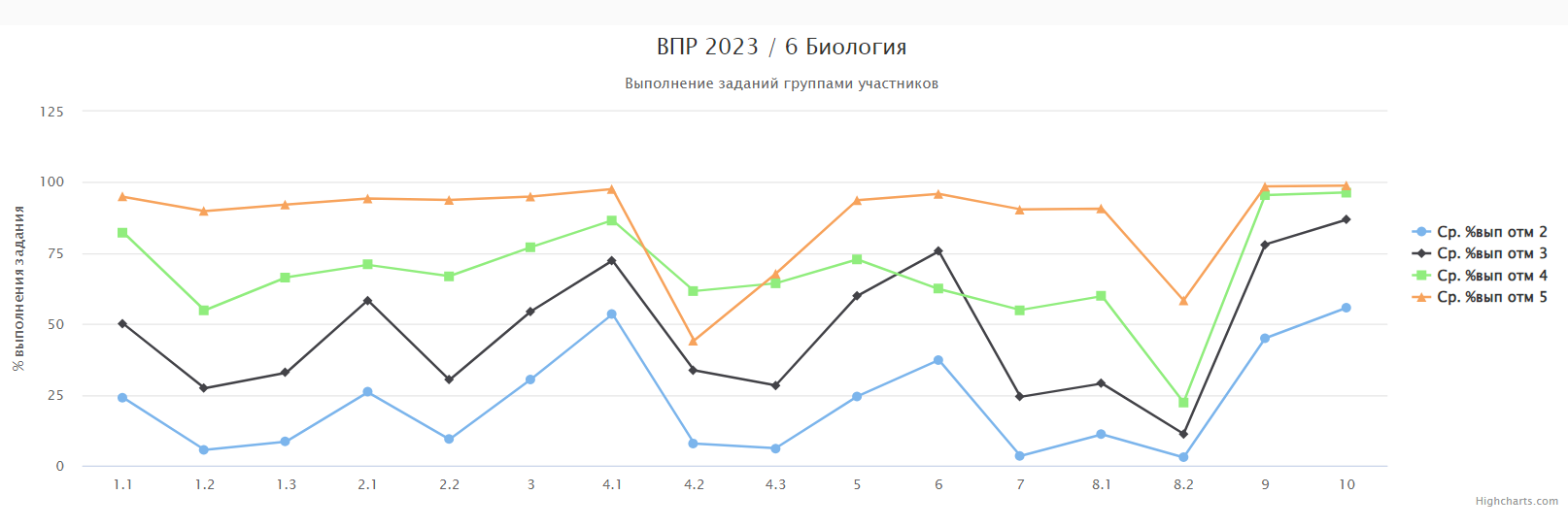 Биология по концентрической системеРаспределение первичных баллов ВПР по биологии профильной в Казачинском районе, Красноярском крае и на общероссийской выборкеПо критериям оценивания ВПР 10-14 баллов, набранных за работу по биологии, соответствуют отметке «3», 15-19 баллов – отметке «4», 20-24 балла – отметке «5». Распределение первичных баллов по биологии профильной, так же, как по русскому языку и математике, не соответствует нормальному: четко выделяются скачки на границе отметки «3» и отметки «4», что свидетельствует об отступлении многих школ от требований к проведению ВПР или проверке работ.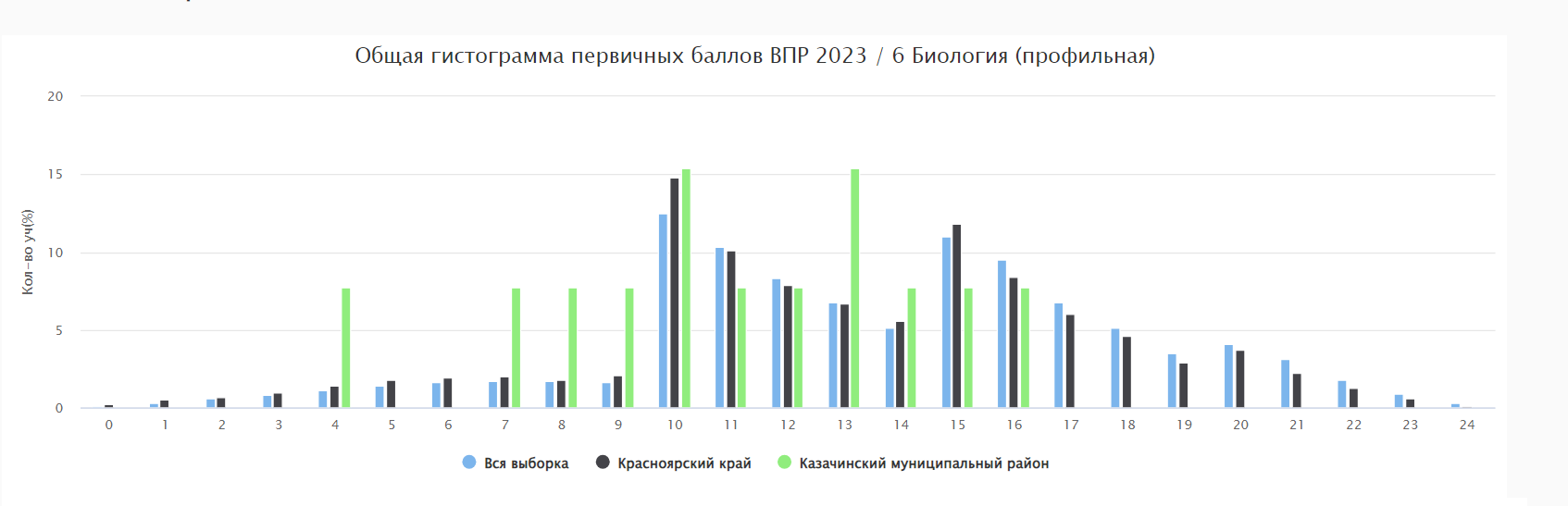 Распределение отметок за выполнение ВПР по биологии профильной в Красноярском крае и на общероссийской выборке(в %)Доля отметок «2» и «3» за ВПР по биологии в Казачинском районе   больше на 20 %, чем в среднем по стране, и на 18% больше чем по краю, соответственно, хороших работ меньше почти в 2 раза, а отличные работы вообще отсутствуют. Соответствие отметок за ВПР по биологии профильной и отметок по журналу(в %)Более 84%  участников ВПР по биологии в Казачинском районе, не подтвердили отметку, которая была отражена в классном журнале, показав более низкий результат. Работу выполняли ученики трех школ: в Момотовской школе все учащиеся понизили свои достижения, в Вороковской школе – 87 %, в Челноковской – 66%.Достижение планируемых результатов по предмету «Биология профильнаяПо шести из десяти критериев результаты учеников 6 класса значительно ниже краевых. Выполнение заданий группами участников ВПР по биологии профильной в Казачинском районе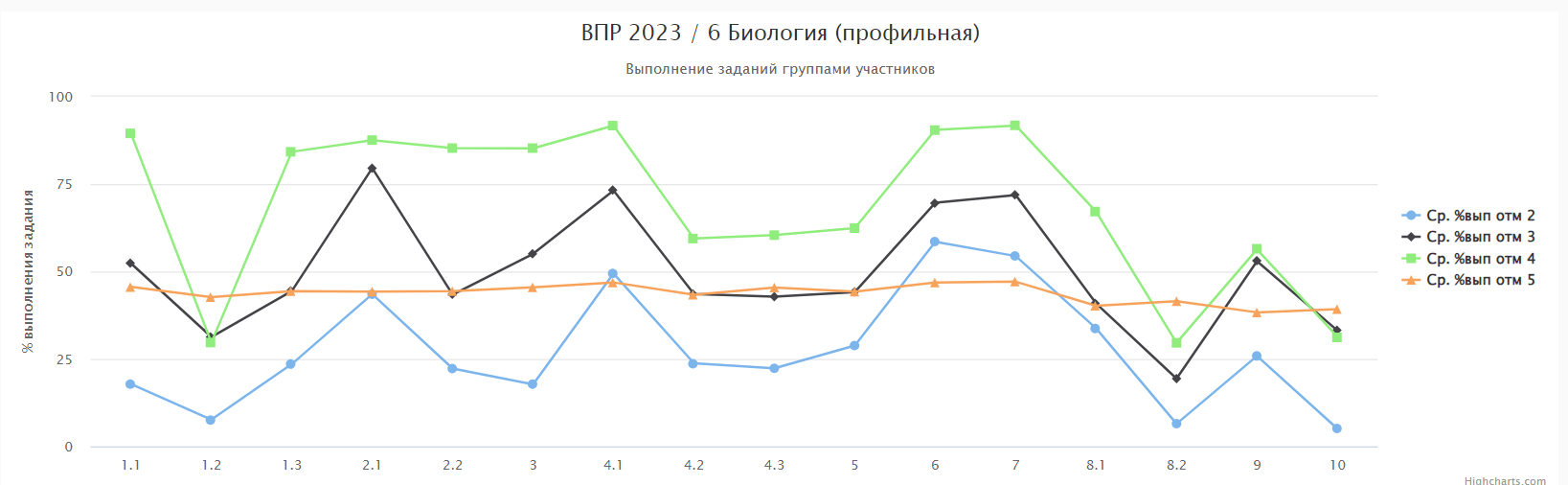  Для большинства учащихся трудность представляют задания, где нужно классифицировать биологические объекты (растения) по выбранному основанию (например, их принадлежности к определенной систематической группе) и привести примеры растений, относящихся к тем или иным отделам. Средний процент выполнения заданий этой группы колеблется от 10 до 27%. Очевидно, что для успешного выполнения таких заданий необходимо развивать у учащихся умения рассуждать, логически мыслить, делать выводы и умозаключения. Для этого следует предоставлять им возможность на уроках участвовать в обсуждении материала, дискутировать и самостоятельно формулировать суждения. 7 КЛАССРаспределение первичных баллов ВПР по биологии в Красноярском крае и на общероссийской выборке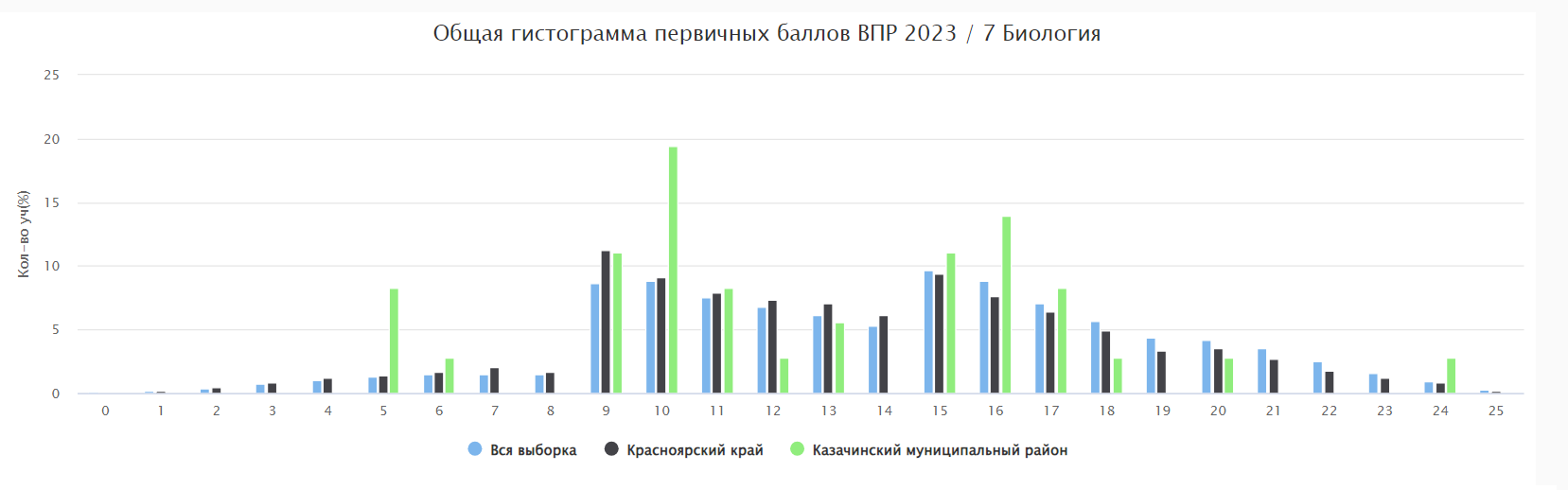 По критериям оценивания ВПР 9-14 баллов, набранных за работу по биологии, соответствуют отметке «3», 15-19 баллов – отметке «4», 20-25 баллов – отметке «5». Распределение первичных баллов по биологии, так же как по русскому языку и математике, не соответствует нормальному: резкие скачки на нижней границе отметки «3» и отметки «4» свидетельствует об отступлении многих школ от требований к проведению или проверке работ. Особенно часто, судя по данным диаграммы, такие нарушения в районе допускались, чтобы уменьшить количество двоек.  Распределение отметок за выполнение ВПР по биологии в Красноярском крае и на общероссийской выборке(в %)Успеваемость по биологии в районе ниже, чем по краю и по России на 3-4 %. Соответствие отметок за ВПР по биологии и отметок по журналуБольше четверти (почти 28%) участников ВПР по биологии не подтвердили отметку, которая была отражена в классном журнале, показав более низкий результат.Достижение планируемых результатов по предмету «Биология» (в %)По девяти заданиям ученики 7 класса нашего района показали более низкий результат, а по семи заданиям ниже на 7 – 20 %.Выполнение заданий группами участников ВПР по биологии в Красноярском крае          Наиболее трудными для семиклассников края оказались задания, для выполнения которых необходимо было проявить умение определять понятия, создавать обобщения, устанавливать аналогии, классифицировать, самостоятельно выбирать основания и критерии для классификации, понимать и применять символы, модели и схемы (например, на основе анализа диаграммы цветка отнести растение к определенному классу или соотнести схему, отражающую развитие растительного мира Земли, с конкретными группами растений), обосновывать свой выбор ответа.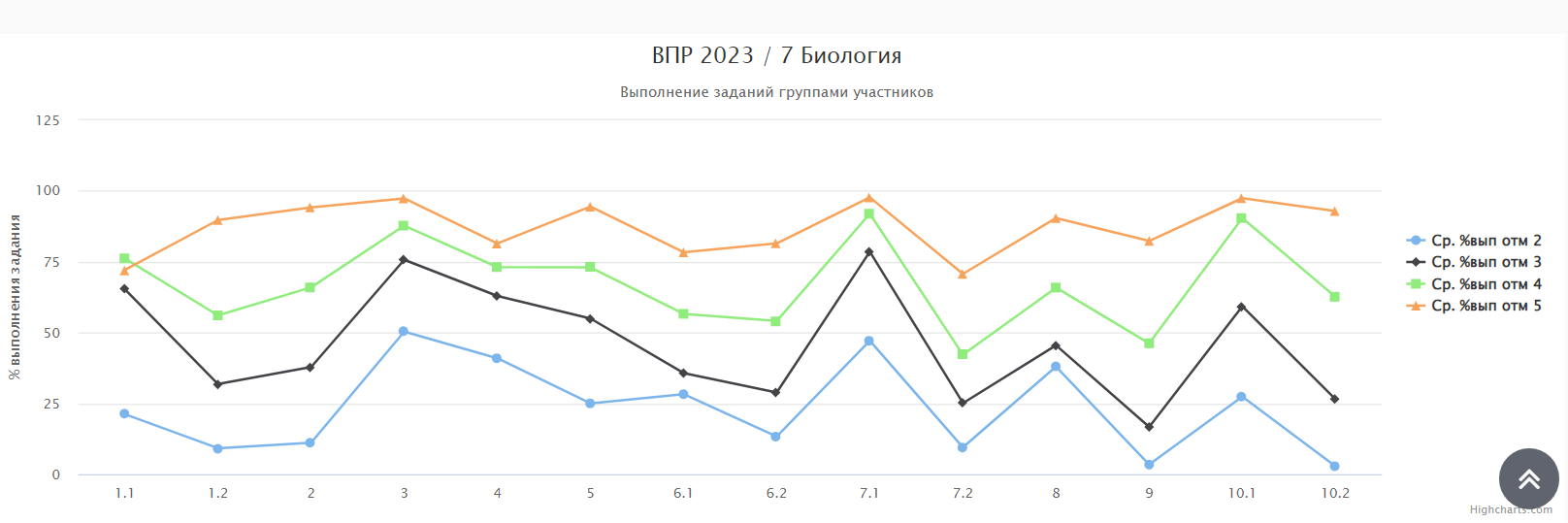 Распределение первичных баллов ВПР по биологии профильной в Казачинском районе, Красноярском крае и на общероссийской выборке      Согласно критериям оценивания ВПР, утвержденным Рособрнадзором и опубликованным на сайте Федерального института оценки качества образования (ФИОКО), 10-17 баллов соответствуют отметке «3», 18-23 балла – отметке «4», 24-29 баллов – отметке «5». Распределение первичных баллов в Красноярском крае  по биологии профильной, так же как и по другим учебным предметам, не является нормальным, есть выраженные скачки на границе отметок, что является признаком недостаточной достоверности результатов, «дотягивания» результатов части учеников до нужной отметки. Распределение первичных баллов в Казачинском районе несколько отличается от краевой и общероссийской выборки, но на границе отметки «3» распределение баллов тоже не нормальное.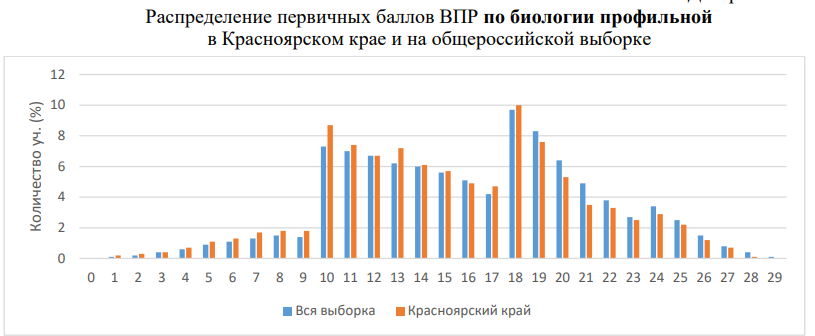 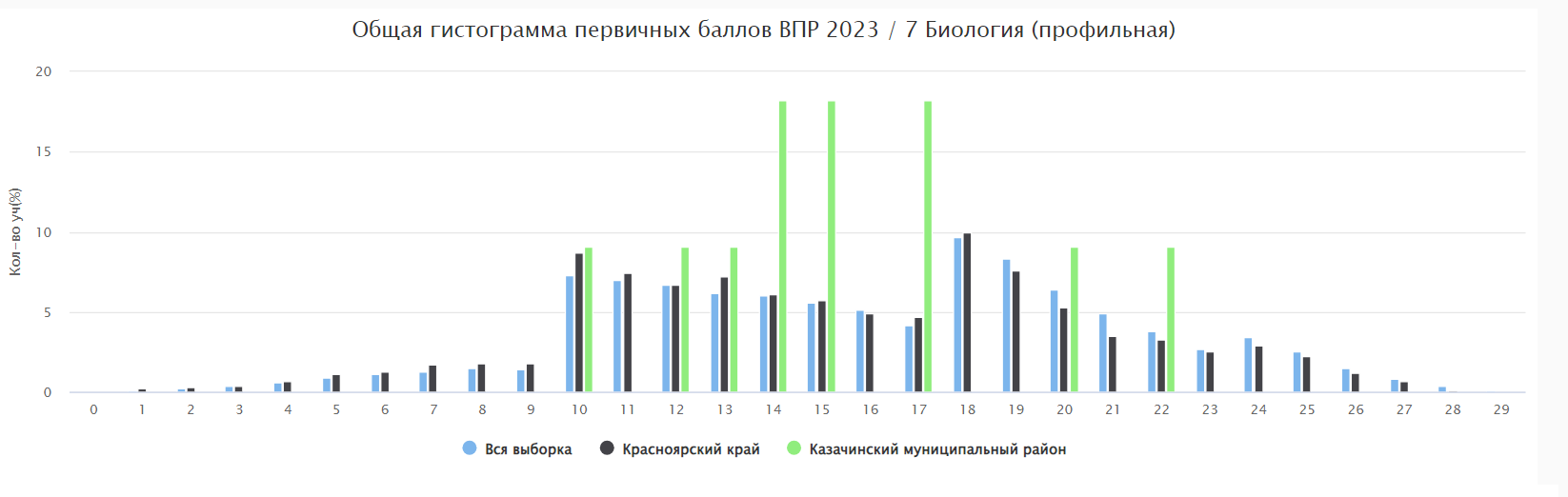 Распределение отметок за выполнение ВПР по биологии профильной в Казачинском районе, Красноярском крае и на общероссийской выборке(в %)Результаты ВПР по профильной биологии не ниже, чем средние результаты по РФ, двоек нет, но и отметок «4» и «5» меньше, чем по краю на 22%. Общие выводы сделать трудно, так как количество участников в этой процедуре мало по сравнению с краевой выборкой.Соответствие отметок за ВПР по биологии профильной и отметок по журналу(в %) По соответствию отметок за ВПР и отметок по журналу показатели Казачинского района значительно отличаются от краевых: 27 % понизили результат, что меньше краевого показателя на 10 % , 72% учеников подтвердили результат, что выше, чем в крае на 15%.Достижение планируемых результатов по предмету «Биология профильная» (в %)По семи заданиям результаты семиклассников района ниже на 12 – 32% , чем в крае и РФ.Выполнение заданий группами участников ВПР по биологии профильной в Казачинском районе.Для всех групп учащихся трудными оказались задания, где нужно понимать значение животных в природе и жизни человека, знать приемы содержания домашних животных, ухода за ними, знать классификацию живых объектов и описывать биологические объекты в соответствии с классификацией, устанавливать взаимосвязи между особенностями строения и функциями клеток и тканей, органов и систем органов. 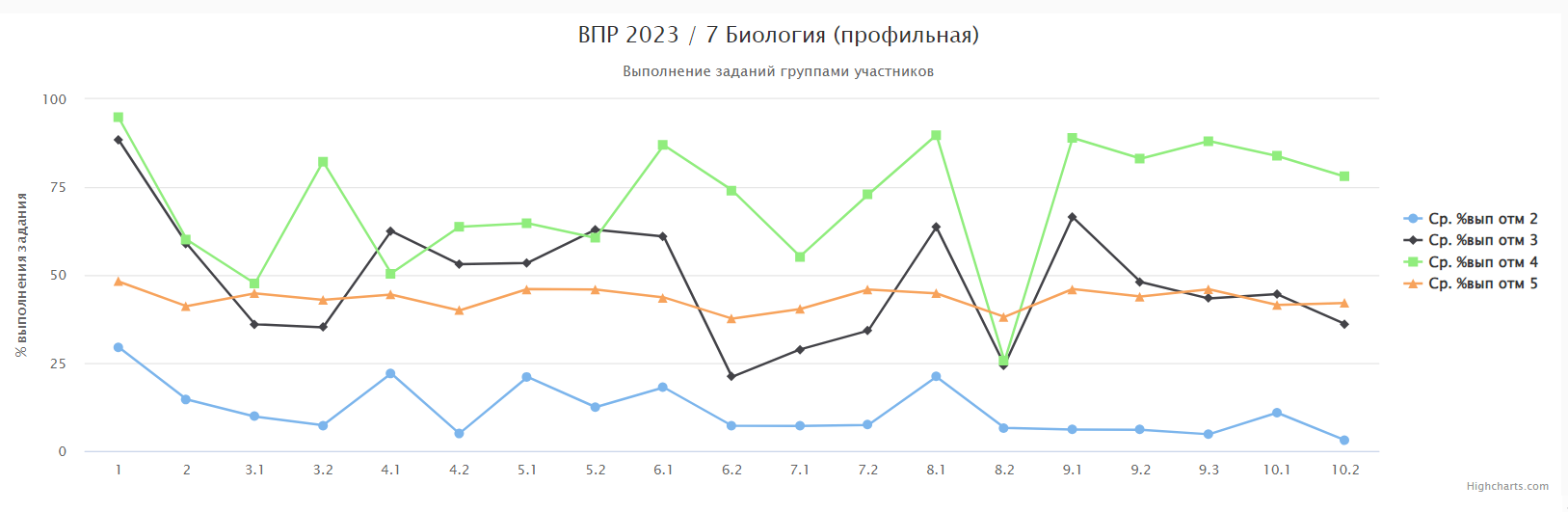 8 КЛАССРаспределение первичных баллов ВПР по биологии в 8 классе в Казачинском районе,  Красноярском крае и на общероссийской выборкеВПР по биологии в 8 классе выполняли ученики трех школ: Казачинская СОШ, Рождественская СОШ и Отношинская СОШ.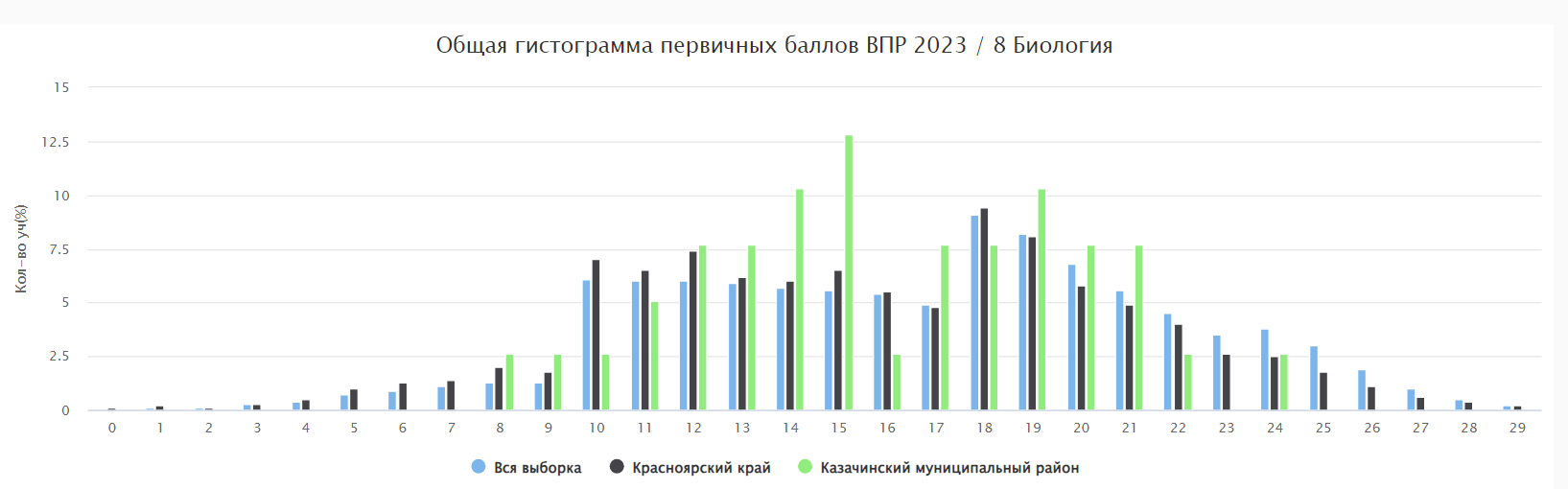 По критериям оценивания ВПР 10-17 баллов, набранных за работу по биологии, соответствуют отметке «3», 18-23 балла – отметке «4», 24-29 баллов – отметке «5». В отличие от краевой выборки «скачки» баллов от двойки к тройке и от тройки к четверке менее выражены.Распределение отметок за выполнение ВПР по биологии в Казачинском районе, Красноярском крае и на общероссийской выборке(в %)Двоек получено меньше на 3,5%, чем  по краю, на столько же меньше хороших и отличных работ.Соответствие отметок за ВПР по биологии в 8 классе и отметок по журналу(в %)Понизили свои результаты 23% учащихся восьмых классов, что меньше, чем в крае на 13%, а подтвердили  их почти 77%, и это выше чем в крае на 20%, повысивших свои достижения среди восьмиклассников трех школ Казачинского района нет.Достижение планируемых результатов по биологии в Казачинском районе(в %)По восьми заданиям планируемые результаты у восьмиклассников Казачинского района ниже краевых и общероссийских на 10-20%.Выполнение заданий группами участников  ВПР по биологии в 8 классе в Казачинском районе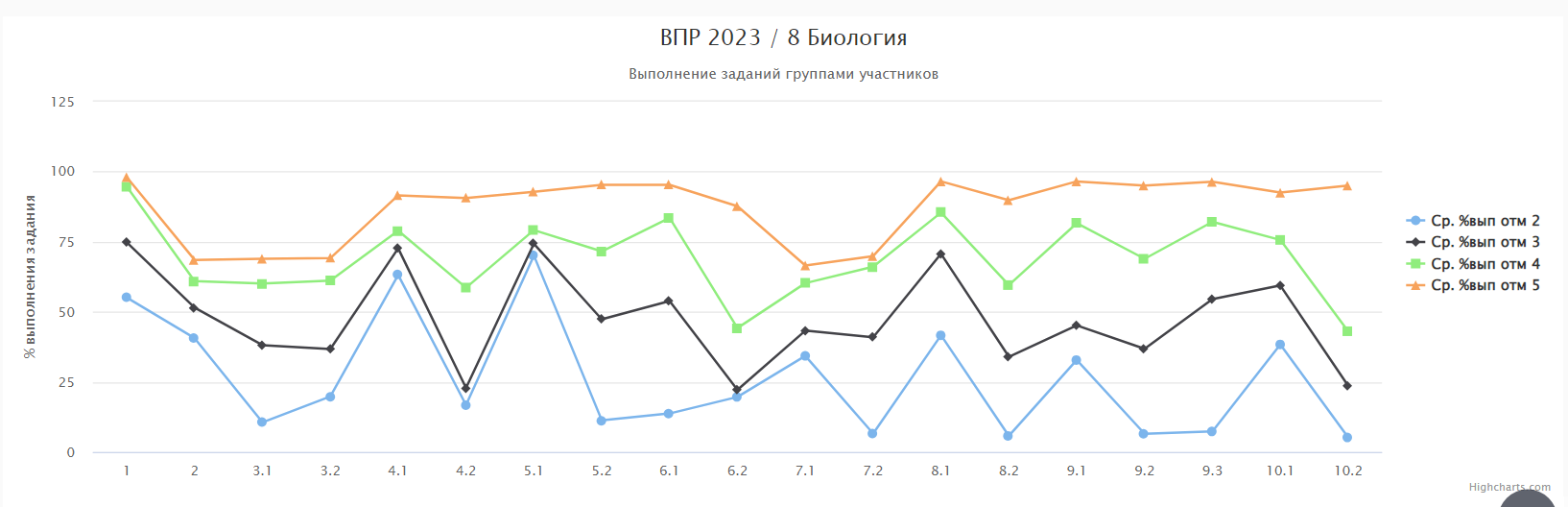         Для большинства учащихся трудности представляют задания, где нужно понимать роль простейших и беспозвоночных животных в жизни человека, например, механизмы заражения паразитами, понимать основные правила поведения в природе. Ученики испытали затруднения в соотнесении описания организма (например, стандарта породы) с его изображением, в сравнении строения и процессов жизнедеятельности живых организмов, в установлении взаимосвязи между особенностями строения и функциями клеток и тканей, органов и систем органов (например, в определении преимуществ теплокровности). Стоит обратить внимание на то, что наибольшие трудности учащихся связаны с развернутым выражением своих мыслей, с построением связных высказываний для ответа на вопрос, содержащийся в задании. ИСТОРИЯ 5 КЛАССРаспределение первичных баллов ВПР5 по истории в Казачинском районе, Красноярском крае и на общероссийской выборкеПо критериям оценивания ВПР, опубликованным ФИОКО, 4-7 баллов, набранных за работу по истории, соответствуют отметке «3», 8-11 баллов – отметке «4», 12-15 баллов – отметке «5». Границы между отметками «2» и «3», «3» и «4» хорошо видны на диаграмме 10, что, как и в ВПР по другим предметам, является признаком недостаточной достоверности результатов, «дотягивания» результатов части учеников до нужной отметки.Распределение отметок за выполнение ВПР5 по истории в Казачинском районе, Красноярском крае и на общероссийской выборке В целом статистика по отметкам отличается незначительно от краевой и общероссийской выборки. В районе в одной школе количество «2» превышает 30 %, а в пяти школах количество «4» и «5» составляет от 50% до 100%, что является признаком несовершенства системы оценивания в школе.Соответствие отметок за ВПР 5 по истории и отметок по журналу в Казачинском районе(в %)Более 25%  пятиклассников Казачинского района не подтвердили свои достижения по истории и понизили результат. От 19 до 22% учащихся понизили результат в трех школах района (Казачинская, Дудовская, Момотовская СОШ), от 3о% до  60 % учащихся понизили результат в пяти школах: Рождественская (30%), Отношинская (33%), Мокрушинская СОШ(36%), Галанинская ООШ (55%), Вороковская (60%). Только в двух школах никто из учащихся результат не понизил,  25 % учеников Челноковской ООШ повысили результаты, и 40 % учеников Казанской ООШ  повысили результат.Достижение планируемых результатов по предмету «История» (в %)
По шести из семи заданий   районные  результаты ниже средних   как по России, так и по краю,  здесь разрыв превышает от 3 до 9 %, и по одному критерию (Умение определять понятия, создавать обобщения, устанавливать аналогии, классифицировать, самостоятельно выбирать основания и критерии для классификации; владение основами самоконтроля, самооценки, принятия решений и осуществления осознанного выбора в учебной и познавательной деятельности) результаты выше общероссийских на 4%, и выше краевых на 7 %.Выполнение заданий группами участников ВПР5 по истории в Казачинском районе Наиболее трудным для всех групп учащихся стало задание 6. В нем нужно было, используя знания исторических фактов, объяснить, как природно-климатические условия повлияли на занятия жителей страны, указанной в задании. Эта задача оказалась для пятиклассников самой сложной.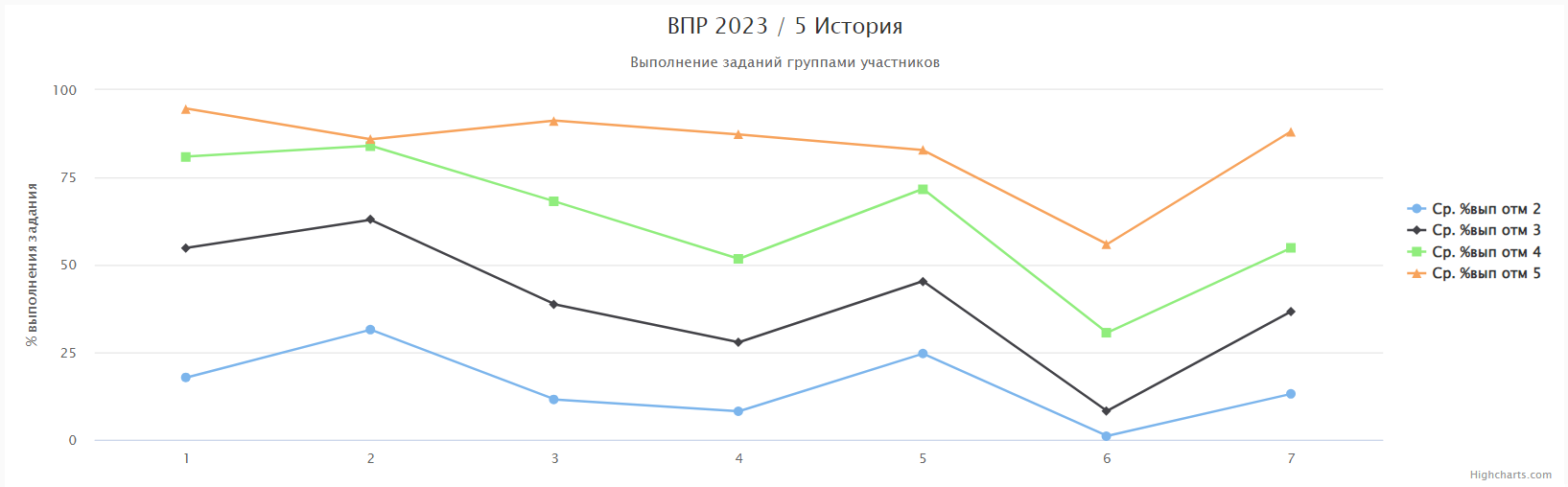 6 КЛАССРаспределение первичных баллов ВПР по истории в Казачинском районе, Красноярском крае и на общероссийской выборкеСогласно критериям оценивания ВПР, утвержденным Рособрнадзором и опубликованным на сайте Федерального института оценки качества образования (ФИОКО), 4-8 баллов, набранных за работу по географии, соответствуют отметке «3», 9-12 баллов – отметке «4», 13-16 баллов – отметке «5». Распределение первичных баллов далеко от нормального, отчетливо видны границы отметок «3» и «4», что свидетельствует о частых случаях нарушения требований к проведению или проверке работ.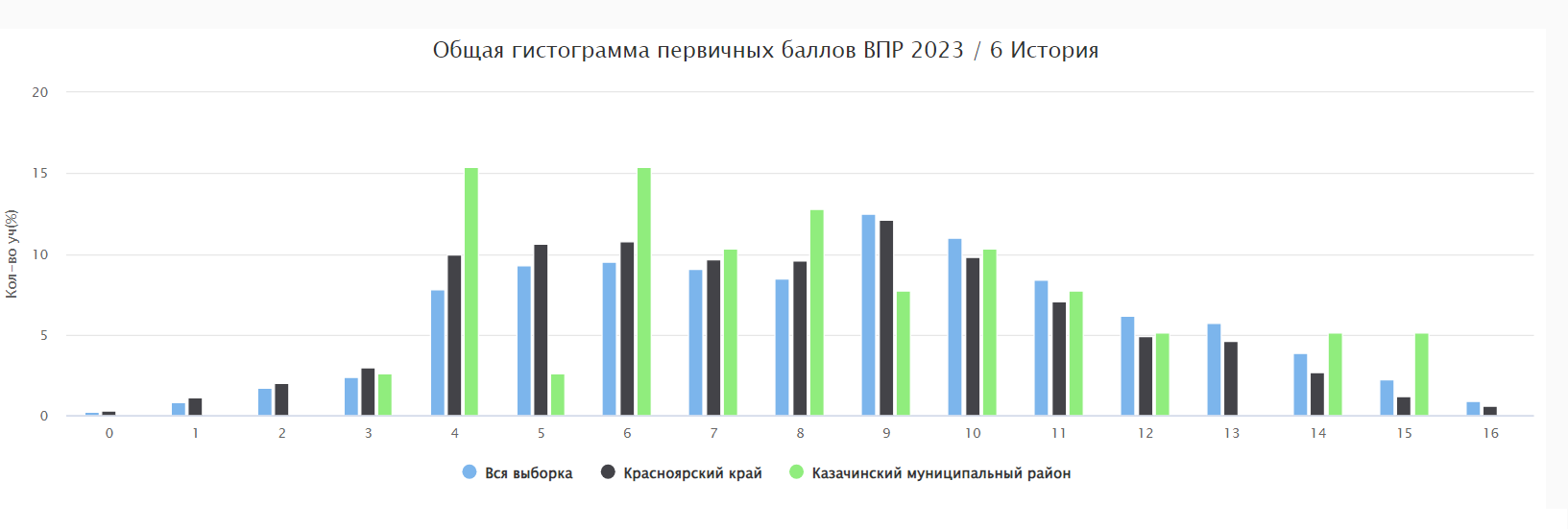 Распределение отметок за выполнение ВПР по истории в Казачинском районе, Красноярском крае и на общероссийской выборке (в %)В Казачинском районе, процент учащихся, получивших двойки, ниже краевого почти на 4%, а количество учеников, получивших отметку «3»,  выше на 6% краевого, отметку «4» получили около 30 % учеников, отметку «5» чуть более 10%. В целом результаты ниже, чем по стране и по краю.Соответствие отметок за ВПР по истории и отметок по журналу(в %)Количество учащихся, понизивших результат по истории, незначительное, 7,69%, что ниже краевого на   23%, подтвердивших свои достижения 84, 62 %, что больше, чем в крае на 24%.Достижение планируемых результатов(в %)По четырем критериям результаты шестиклассников Казачинского района выше краевых более чем на 6 %, а по двум ниже более чем на 5%.Выполнение заданий группами участников ВПР по истории в Казачинском районе.Существенная доля шестиклассников испытывает трудности, связанные с умением объяснять смысл основных исторических (в том числе хронологических) понятий, терминов, устанавливая их взаимосвязь с событиями и процессами, давать оценку событиям и личностям отечественной и всеобщей истории Средних веков, а также использовать историческую карту как источник информации о территории, об экономических и культурных центрах Руси и других государств в Средние века и др. Связь этих трудностей с недостаточным опытом самостоятельных размышлений и рассуждений, представления и обсуждения своей и чужой точки зрения у шестиклассников выглядит очевидной.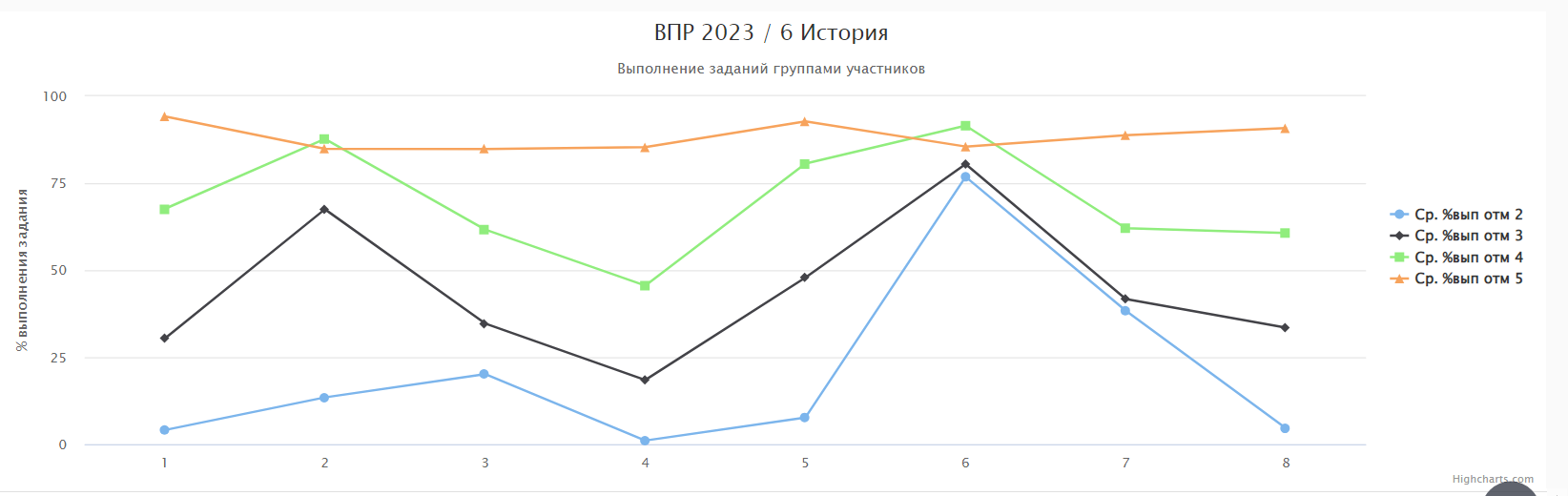 7 КЛАССРаспределение первичных баллов ВПР по истории в Казачинском районе, Красноярском крае и на общероссийской выборке.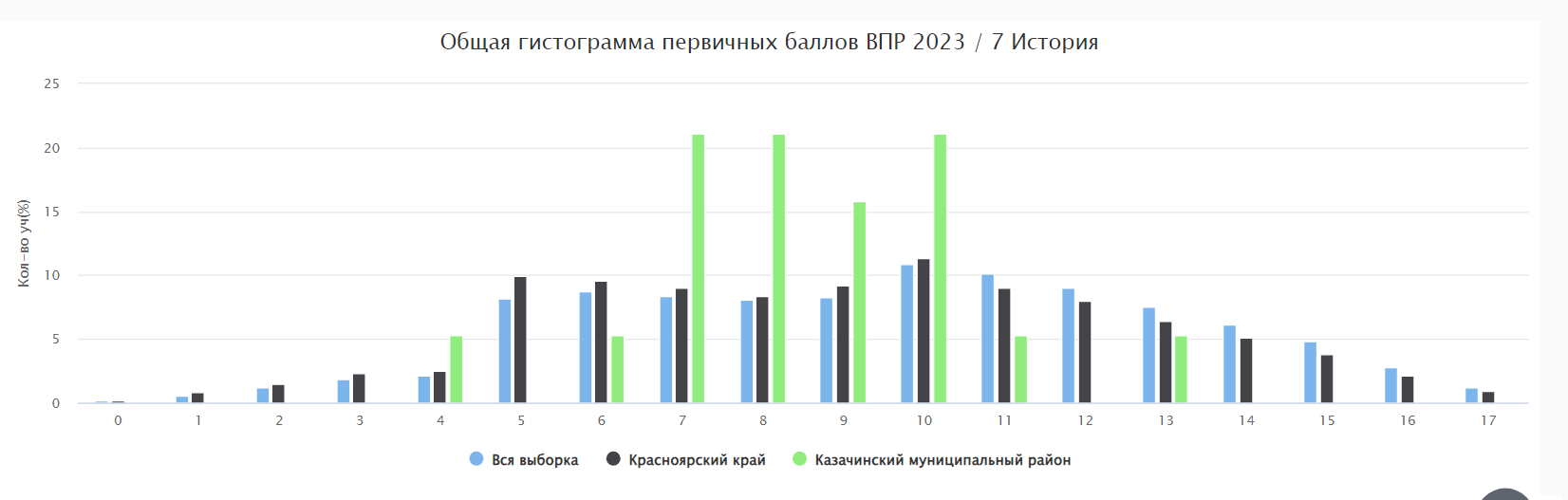 Согласно критериям оценивания ВПР, 5-9 баллов, набранных за работу по истории, соответствуют отметке «3», 10-13 баллов – отметке «4», 14-17 баллов – отметке «5». Значительный скачок количества участников, набравших баллы, с которых начинается отметка «3», свидетельствует о том, что в действительности многие ученики не справились с работой, но им помогли выполнить 1-2 задания или проверили работы, отступая от критериев, чтобы можно было выставить удовлетворительную отметку. Менее выраженный скачок отмечается на границе отметки «4». На границе отметки «5» наблюдается нормальное распределение баллов. В Казачинском районе распределение первичных баллов отличается от краевого, удовлетворительная отметка начинается с 6 баллов, скачок на границе «4» выражен не сильно, баллы, с которых начинается отметка «5», отсутствуют.Распределение отметок за выполнение ВПР по истории в Казачинском районе, Красноярском крае и на общероссийской выборке(в %)Доля работ по истории, соответствующих отметкам «2» и «3», в Казачинском районе больше почти на 15 %, чем в среднем по краю и  на 20% по стране. Соответственно, на столько же в крае меньше хороших и отличных работ.Соответствие отметок за ВПР по истории и отметок по журналу(в %)Более 68% учеников седьмых классов Казачинского района подтвердили на ВПР ту оценку уровня их предметной подготовки по истории, которая была отражена в классном журнале, или показали более высокий результат. При этом около 32% не подтвердили свою школьную отметку.Достижение планируемых результатов по предмету «История» (в %)По пяти заданиям результаты семиклассников района значительно ниже, чем по краю и по России (от 6 до 23%).Выполнение заданий группами участников ВПР по истории в Казачинском районе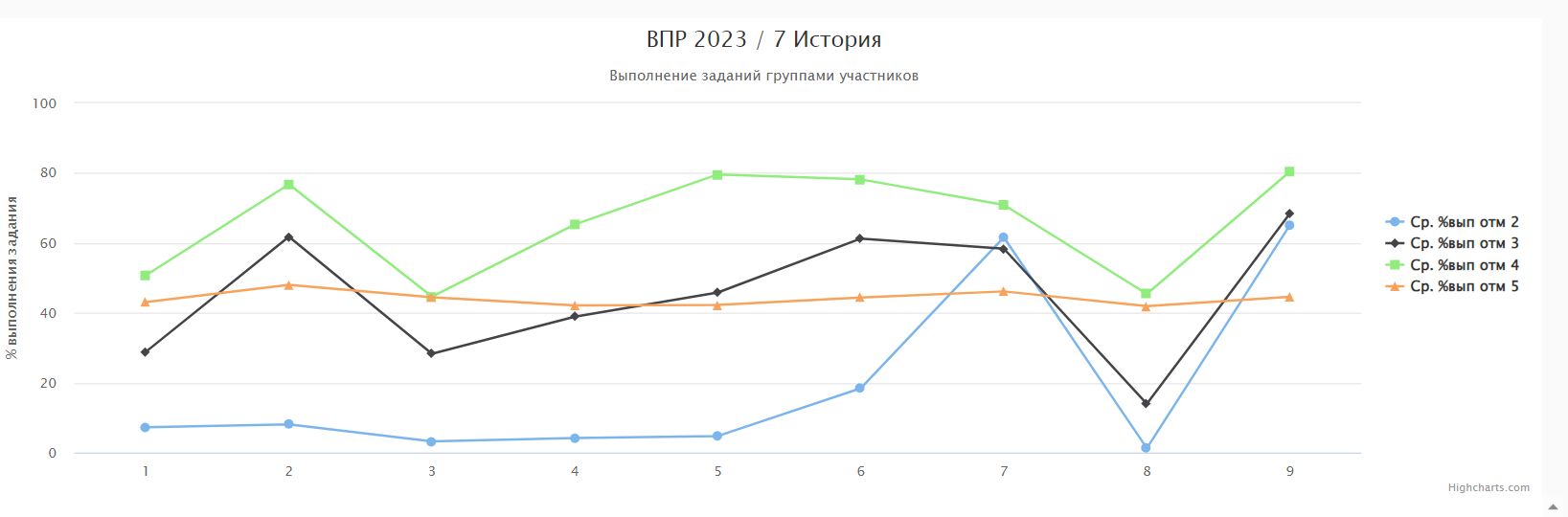 Все группы учеников испытали трудности при выполнении заданий, в которых требуется умение искать, анализировать, систематизировать, сопоставлять и оценивать историческую информацию из различных исторических источников, способность определять и аргументировать свое отношение к ней, умение использовать историческую карту как источник информации о границах России и других государств в Новое время, об основных процессах социально-экономического развития, о местах важнейших событий, способность определять и аргументировать свое отношение к содержащейся в различных источниках информации о событиях и явлениях прошлого и настоящего, а также раскрывать социальную принадлежность и познавательную ценность информации из различных источников и способность определять и аргументировать свое отношение к этой информации.8 КЛАССРаспределение первичных баллов ВПР по истории в Казачинском районе,  Красноярском крае и на общероссийской выборкеВ Казачинском районе  работу по истории выполняли шесть школ.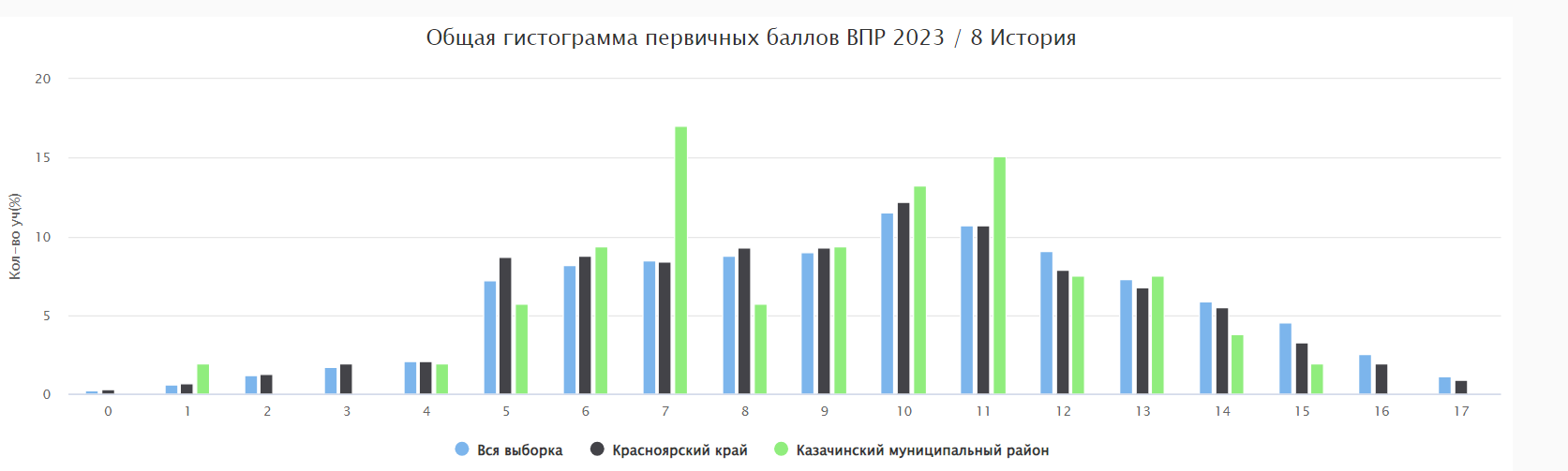 Согласно критериям оценивания ВПР, 5-9 баллов, набранных за работу по истории, соответствуют отметке «3», 10-13 баллов – отметке «4», 14-17 баллов – отметке «5». Значительный скачок количества участников, набравших баллы, с которых начинается отметка «3», свидетельствует о том, что в действительности многие ученики не справились с работой, но им помогли выполнить 1-2 задания или проверили работы, отступая от критериев, чтобы можно было выставить удовлетворительную отметку. На границе отметок «4» и «5» нормальное распределение баллов.Распределение отметок за выполнение ВПР по математике в Казачинском районе, Красноярском крае и на общероссийской выборке (в %)Успеваемость восьмиклассников по истории немного выше, чем по краю и стране, качество совпадает с краевым показателем.Соответствие отметок за ВПР по истории и отметок по журналу(в %)Количество понизивших и повысивших результаты значительно ниже, чем по краю, а подтвердивших оценку, которая стоит в журнале больше на 27%.Достижение планируемых результатов по предмету «История» (в %)По трем заданиям результаты учеников 8 –х классов ниже краевых на 8-15%.Выполнение заданий группами участников ВПР по истории в Казачинском районе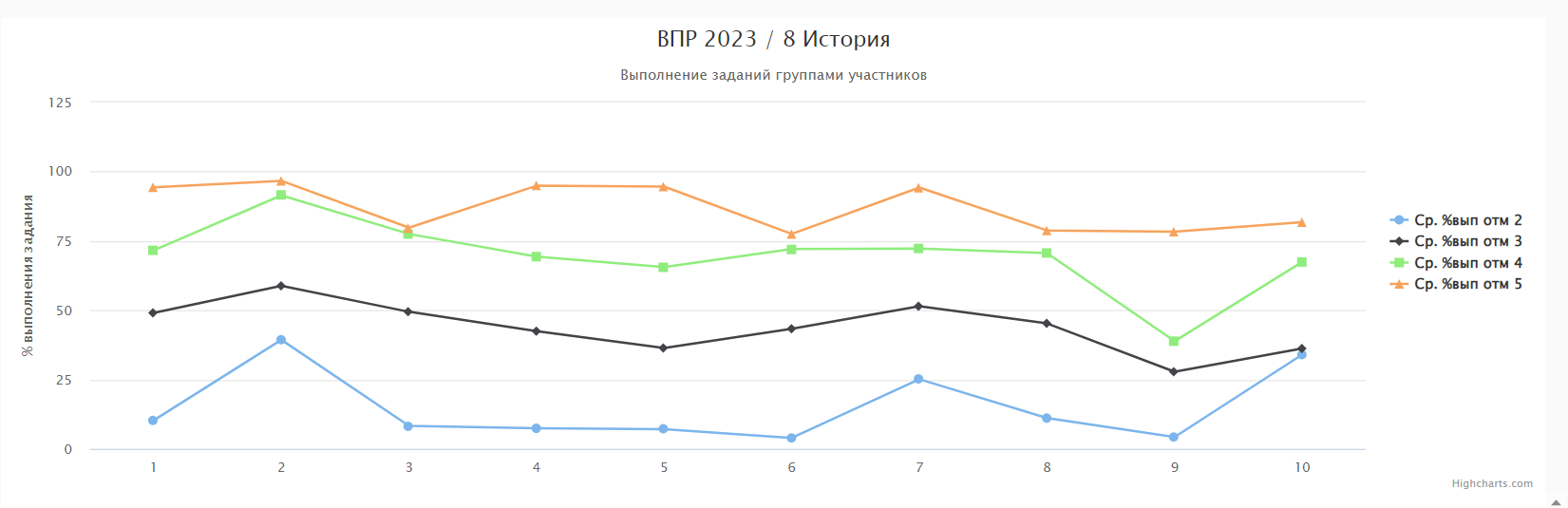 Восьмиклассникам по-прежнему трудно использовать историческую карту как источник информации, искать, анализировать, систематизировать и оценивать историческую информацию различных исторических и современных источников, определять и   аргументировать свое отношение к ней. Даже успешные ученики нередко затрудняются в осознанном использовании речевых средств, когда от них в задании требуется высказать мнение и аргументировать его. Также зачастую ученики не могут оценить собственную работу, ограничиваются лишь выбором ответа, но не объясняют и не доказывают правильность своего выбора.ГЕОГРАФИЯ 6 КЛАССРаспределение первичных баллов ВПР по географии в Казачинском районе, Красноярском крае и на общероссийской выборке Согласно критериям оценивания ВПР, утвержденным Рособрнадзором и опубликованным на сайте Федерального института оценки качества образования (ФИОКО), 10-20 баллов, набранных за работу по географии, соответствуют отметке «3», 21-28 баллов – отметке «4», 29-33 балла – отметке «5». Распределение первичных баллов не является нормальным, отчетливо видны границы отметок «3», «4» и «5», что свидетельствует о частом нарушении требований к проведению или проверке работ.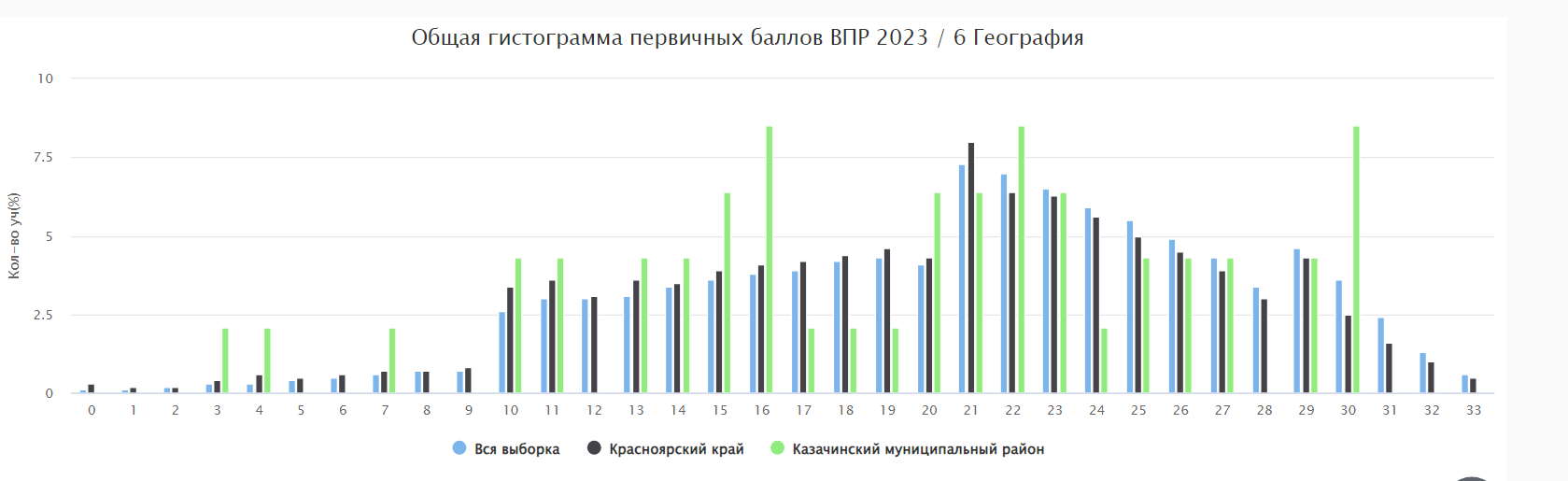 Распределение отметок за выполнение ВПР по географии в Казачинском районе, Красноярском крае и на общероссийской выборке.Результаты ВПР по географии в Красноярском крае несколько ниже, чем в среднем по РФ, так отметок «2» и «3» в районе больше на 4%, четверок  меньше на 6%, пятерок получено почти на 3% больше, чем в крае.Соответствие отметок за ВПР по географии и отметок по журналуЧуть более 21% шестиклассников по результатам выполнения ВПР не подтвердили свою отметку по географии, которая была отражена в классном журнале, показав более низкий результат, это показатель ниже, чем по краю на 9 %. Достижение планируемых результатов по предмету «География»По всем заданиям краевые результаты ниже средних по стране. Нет заданий, по которым результаты шестиклассников Красноярского края ниже среднероссийских более чем на 5%. В Казачинском районе по шести критериям результаты ниже общероссийских и краевых более чем на 5 % , а по семи заданиям выше на 5-12 %.Выполнение заданий группами участников ВПР по географии в Казачинском районе Существенной части шестиклассников   труднее даются задания, направленные на оценку сформированности представлений об основных этапах географического освоения Земли, открытиях великих путешественников и о географических объектах, а также задания на выявление умений применять и преобразовывать знаки и символы для решения учебных и познавательных задач. Большое количество ошибок связано с недостаточными умениями устанавливать причинно-следственные связи, строить логические рассуждения, умозаключения и делать выводы, а также извлекать и преобразовывать информацию, представленную в различных видах текстов. Развитие читательских умений может существенно повысить уровень освоения содержания не только географии, но и других предметных областей.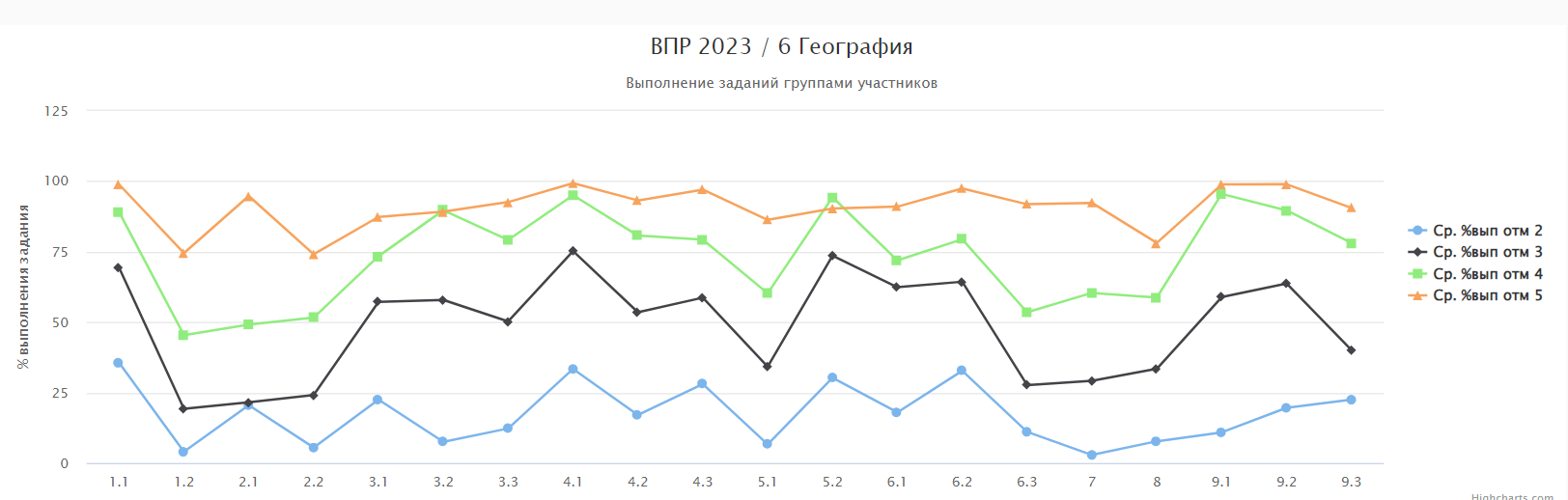 7 КЛАССРаспределение первичных баллов ВПР по географии в Казачинском районе, Красноярском крае и на общероссийской выборкеСогласно критериям оценивания ВПР, утвержденным Рособрнадзором и опубликованным на сайте Федерального института оценки качества образования (ФИОКО), 11-22 балла, набранные за работу по географии, соответствуют отметке «3», 23-30 баллов – отметке «4», 31-35 баллов – отметке «5». Резкие скачки четко видны на диаграмме. Распределение первичных баллов далеко от нормального, что свидетельствует о нарушении требований к проведению или проверке работ. В районе работу по географии выполняли две школы: Казачинская и Рождественская СОШ.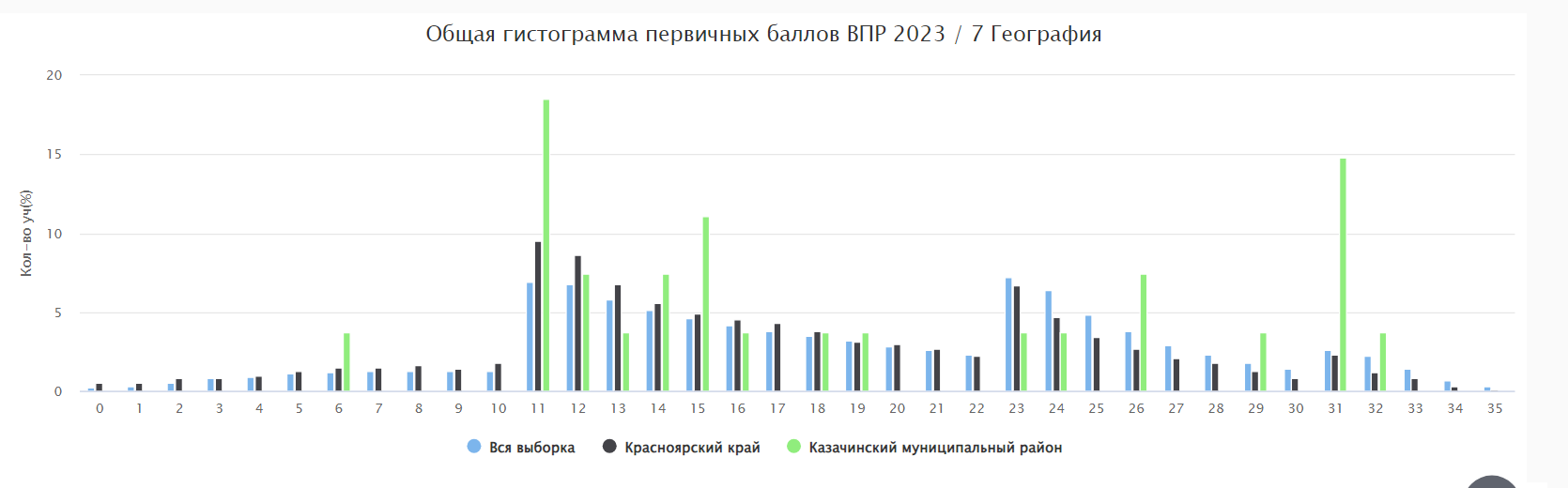 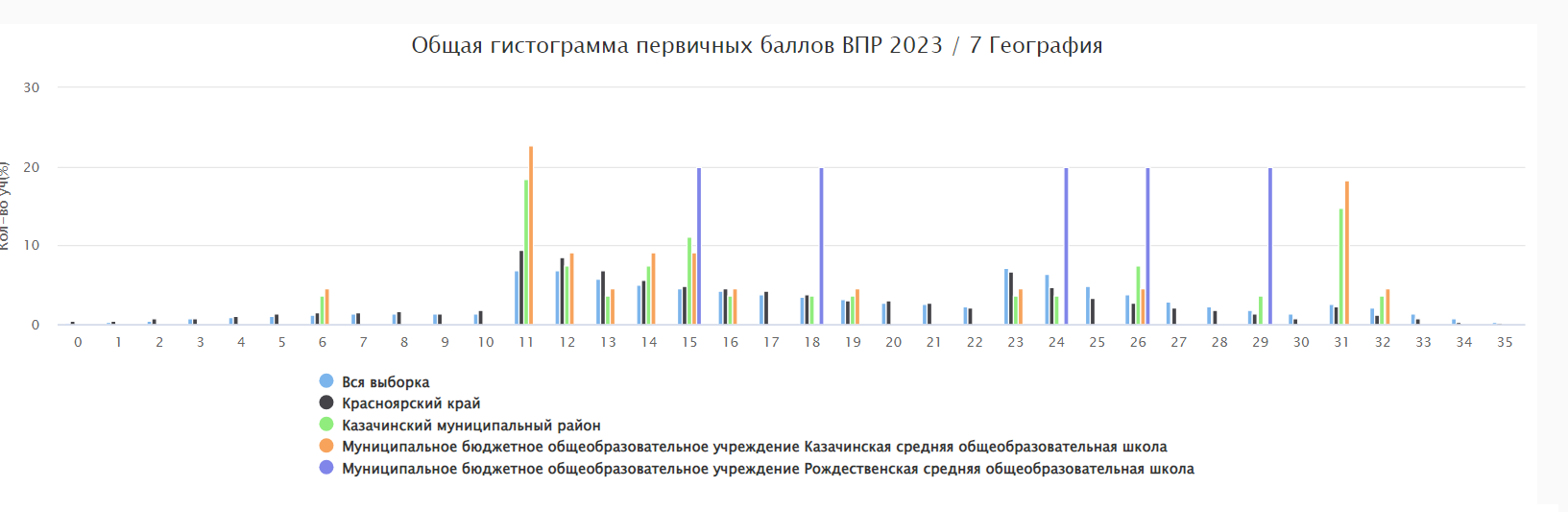 Распределение отметок за выполнение ВПР по географии в Красноярском крае и на общероссийской выборке(в %)Семиклассники Казачинского района показали такие результаты: двоек меньше чем по РФ и краю 7-8%, а качество выше, чем в крае на 9 %.Соответствие отметок за ВПР по географии и отметок по журналу(в %)Понизивших отметку в Казачинском районе меньше, чем в крае на 34%, подтвердивших больше  на 36 %, а повысивших отметку нет.Достижение планируемых результатов по предмету «География»  По семи  заданиям/критериям результаты семиклассников Красноярского края более чем на 5% ниже средних по стране  и по краю.Выполнение заданий группами участников ВПР по географии в Казачинском районе.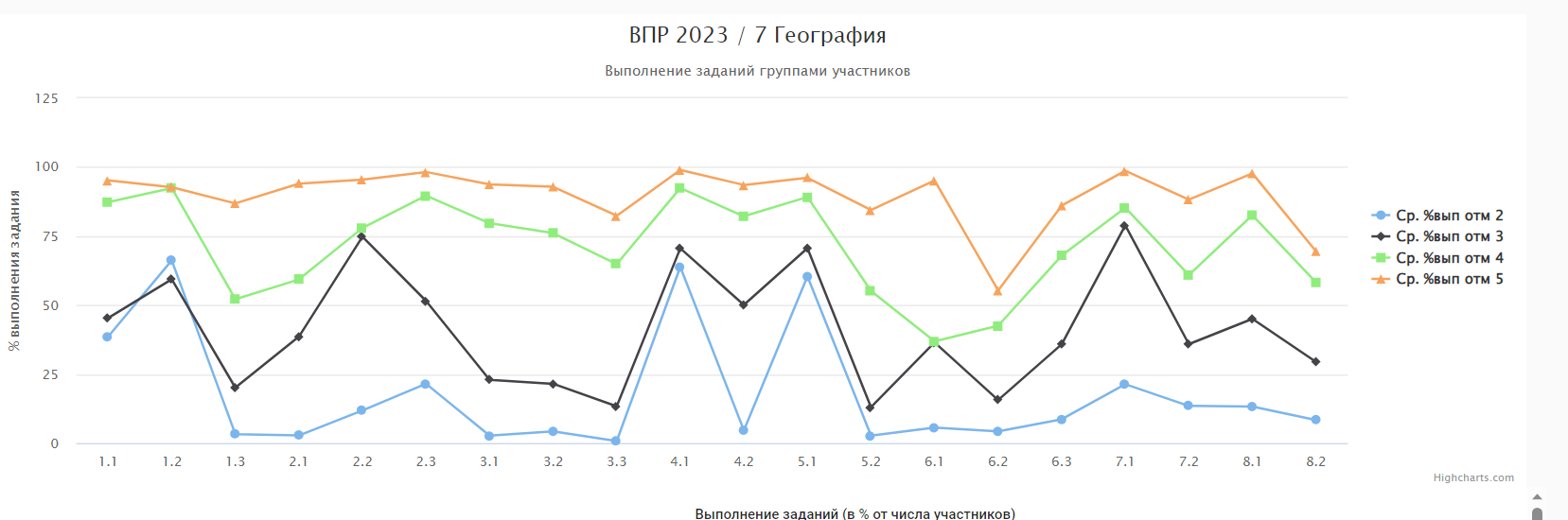 Почти во всех группах учащихся   существенные трудности связаны с умениями ориентироваться в источниках географической информации, выявлять взаимодополняющую географическую информацию, представленную в одном или нескольких источниках, различать изученные географические объекты, описывать по карте положение и взаиморасположение географических объектов, создавать, применять и преобразовывать знаки и символы, модели и схемы для решения учебных задач, определять и сравнивать качественные и количественные показатели, характеризующие географические объекты, их положение в пространстве, умение использовать источники географической информации для решения различных задач, в частности описывающих основные климатологические характеристики той или иной местности, а также умения строить логическое рассуждение, умозаключение и делать выводы, определять понятия, создавать обобщения, устанавливать аналогии, классифицировать, различать изученные географические объекты, процессы и явления; сравнивать географические объекты, процессы и явления на основе известных характерных свойств и проводить их простейшую классификацию, различать географические процессы и явления, определяющие особенности природы и населения материков и океанов, применять географическое мышление в познавательной, коммуникативной и социальной практике, в том числе для ответа на вопросы, возникающие в ситуациях повседневного характера, узнавать в них проявление тех или иных географических процессов или закономерностей.8 КЛАССРаспределение первичных баллов ВПР по географии в Казачинском районе, Красноярском крае и на общероссийской выборкеСогласно критериям оценивания ВПР, утвержденным Рособрнадзором и опубликованным на сайте Федерального института оценки качества образования (ФИОКО), 10 - 20 баллов, набранных за работу по географии, соответствуют отметке «3», 21-28 баллов – отметке «4», 29-33 баллов – отметке «5». ВПР по географии в 8 классе в Казачинском районе выполняли в двух школах: Казачинской СОШ и Казанской ООШ. Распределение первичных баллов далеко от нормального, отчетливо видны границы отметки «3», что свидетельствует о  случаях нарушений требований к проведению или проверке работ.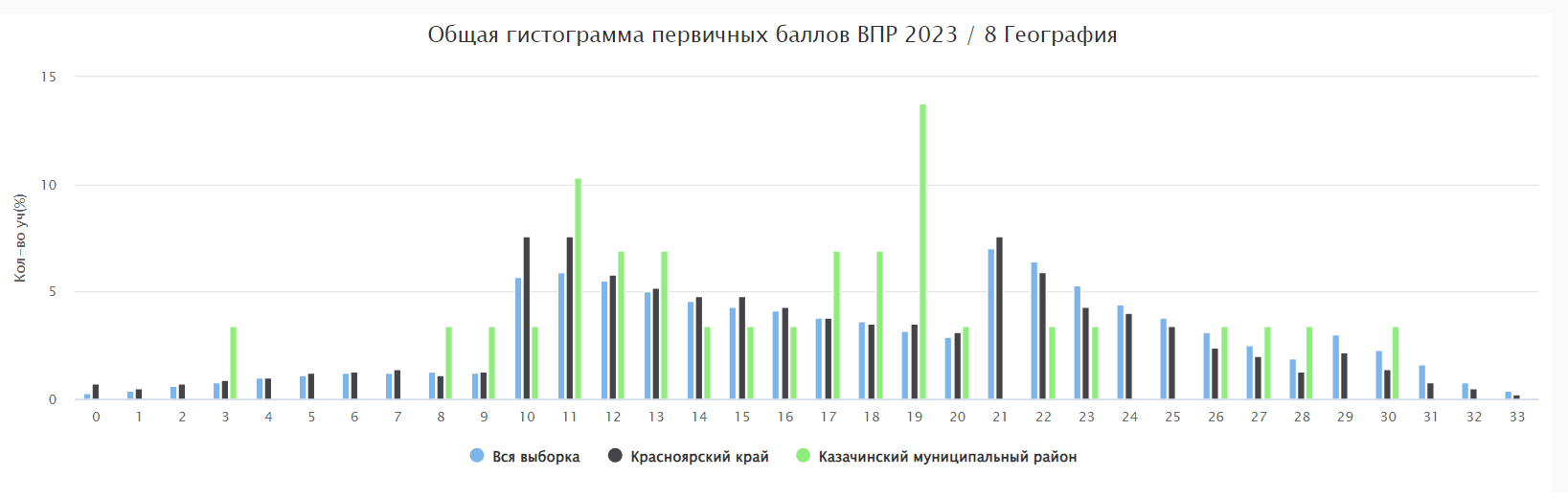 Распределение отметок за выполнение ВПР по географии в Казачинском районе, Красноярском крае и на общероссийской выборке(в %)Двоек и троек в районе  на 15% больше, чем в крае и на 23% больше, чем по стране. Качественная успеваемость ниже соответственно на 16% и 22%. Соответствие отметок за ВПР по географии и отметок по журналу(в %)Около 35% учащихся 8 классов не подтвердили свою отметку, стоящую в журнале.Достижение планируемых результатов по предмету «География»По восьми заданиям ВПР по географии результаты учеников ниже краевых и общероссийских от 5 до 24 %.Выполнение заданий группами участников  ВПР по географии в Казачинском районе  Наибольшие затруднения у учащихся связаны с умениями ориентироваться в источниках географической информации, определять и сравнивать качественные и количественные показатели, характеризующие географические объекты, их положение в пространстве; выявлять географические зависимости и закономерности; рассчитывать количественные показатели, характеризующие географические объекты, процессы и явления, а также использовать географическую информацию для решения практико-ориентированных задач в контексте реальной жизни.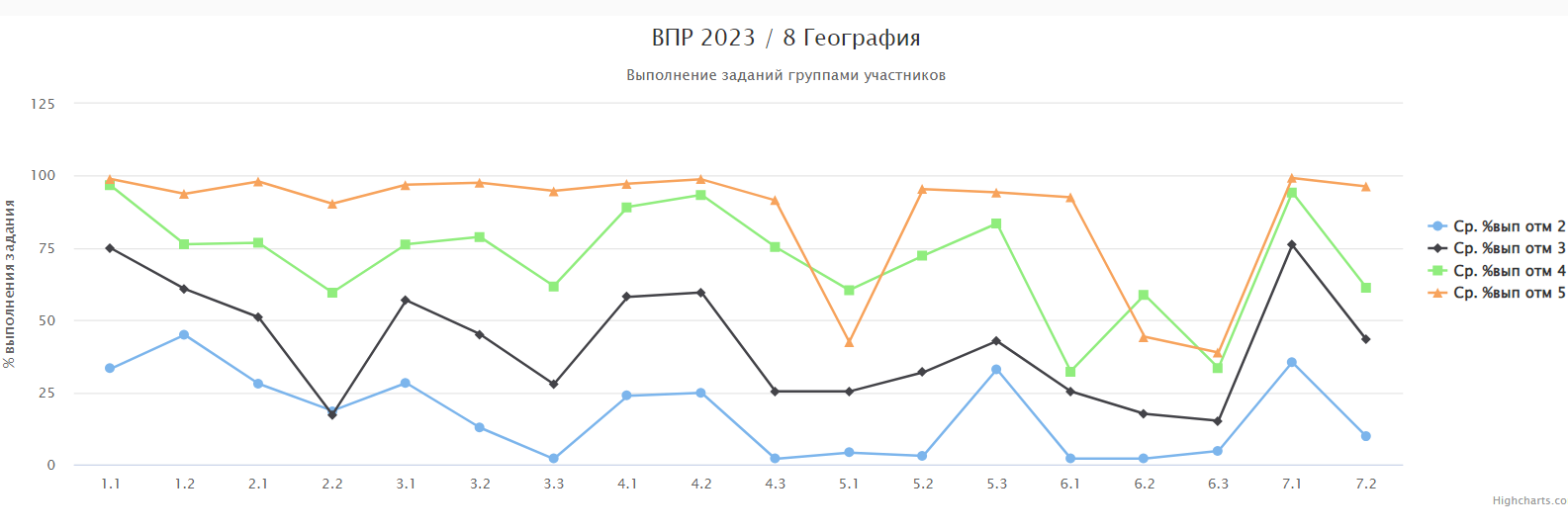 ФИЗИКА7 КЛАССРаспределение первичных баллов ВПР по физике в Казачинском районе, Красноярском крае и на общероссийской выборке Согласно критериям оценивания ВПР, 5-7 баллов, набранных за работу по физике, соответствуют отметке «3», 8-10 баллов – отметке «4», 11-18 баллов – отметке «5». На диаграмме   видим значительный скачок количества участников, набравших баллы, с которых начинается отметка «3». В действительности многие ученики выполнили работу хуже, но им «помогли» получить 1-2 балла, чтобы дотянуть до отметки «удовлетворительно».   На границе отметок  «4» и «5» наблюдается нормальное распределение баллов.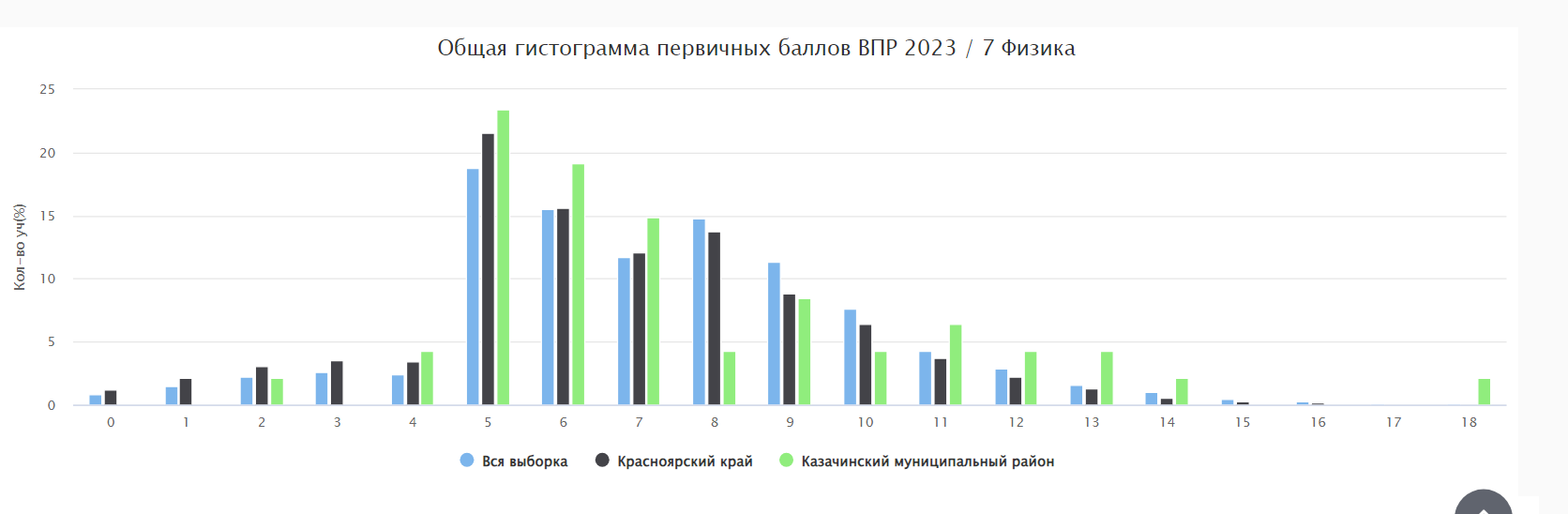 Распределение отметок за выполнение ВПР по физике в Казачинском районе, Красноярском крае и на общероссийской выборке(в %)Количество семиклассников, получивших двойки, меньше  чем в крае в два раза, а в сравнении с общей выборкой - в полтора раза. Существенно больше троек и пятерок, а вот четверок меньше почти в полтора раза, чем в крае и в 2 раза по сравнению с общей выборкой. Соответствие отметок за ВПР по физике и отметок по журналу(в %)Более 21%  учеников 7-го класса на ВПР показывают результаты ниже, чем их оценивают в школе. При этом около 80% подтверждают свою школьную отметку или показывают на ВПР более высокий результат. Число семиклассников, понизивших свои результаты ниже,  чем в крае 9%, а подтвердивших выше на 11%, число повысивших результаты  -  на уровне краевых показателей.Достижение планируемых результатов по предмету «Физика»По двум заданиям результаты семиклассников ниже, чем по стране и  по краю.Выполнение заданий группами участников ВПР по физике в Казачинском районе. (в %)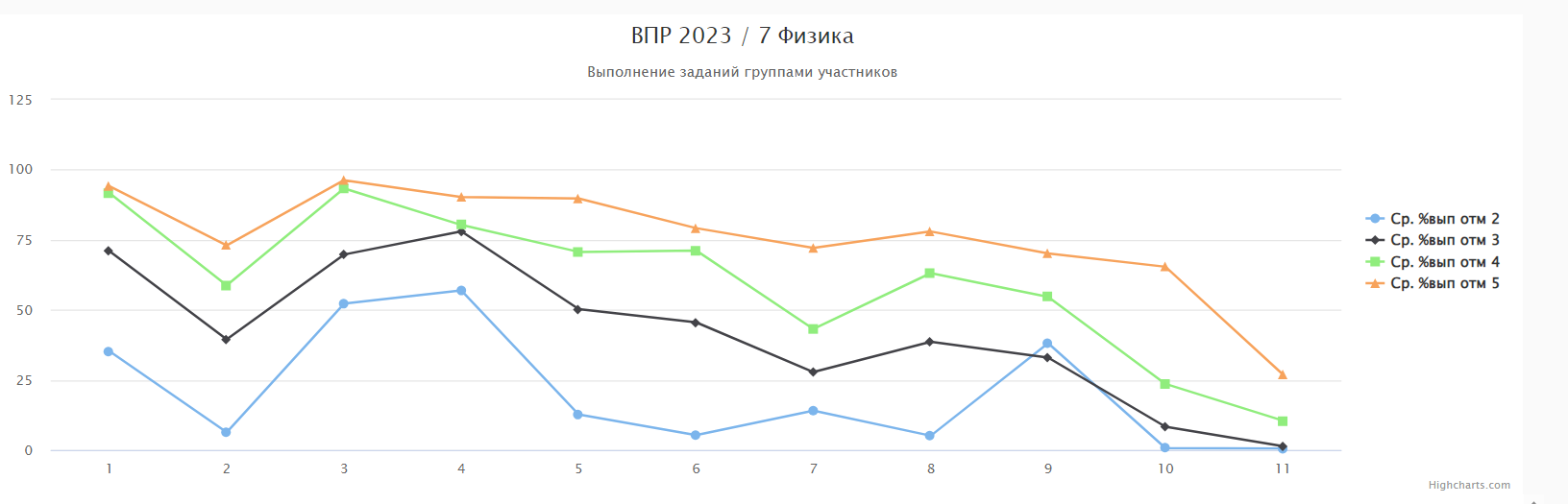 Во всех группах семиклассники испытывают сложности в решении задач с использованием формул, связывающих физические величины (путь, скорость, масса тела, плотность вещества, сила, давление), и задач, при решении которых нужно использовать физические законы (закон сохранения энергии, закон Гука, закон Паскаля, закон Архимеда) и формулы, связывающие физические величины (путь, скорость, масса тела, плотность вещества, сила, давление, кинетическая энергия, потенциальная энергия, механическая работа, механическая мощность, КПД простого механизма, сила трения скольжения, коэффициент трения), а также проводить расчеты и оценивать реальность полученного значения физической величины. Большинству групп учащихся (за исключением тех, кто хорошо справился со всей работой) было трудно выполнить задания, в которых требовалось распознавать механические явления и объяснять на основе имеющихся знаний основные свойства или условия протекания этих явлений: равномерное и неравномерное движение, инерция, взаимодействие тел, передача давления твердыми телами, жидкостями и газами, атмосферное давление, плавание тел; анализировать ситуации практико-ориентированного характера, узнавать в них проявление изученных физических явлений или закономерностей и применять имеющиеся знания для их объяснения, а также использовать при выполнении учебных задач справочные материалы.8 КЛАССРаспределение первичных баллов ВПР по физике в Казачинском районе, Красноярском крае и на общероссийской выборкеСогласно критериям оценивания ВПР, 5-7 баллов, набранных за работу по физике, соответствуют отметке «3», 8-10 баллов – отметке «4», 11-18 баллов – отметке «5». На диаграмме  виден значительный скачок количества участников, набравших баллы, с которых начинается отметки «3» и «4». Вероятно, многие ученики выполнили работу хуже, но им «помогли» получить 1-2 балла, чтобы дотянуть до отметки «удовлетворительно» и «хорошо».   На границе отметки «5» нормальное распределение баллов.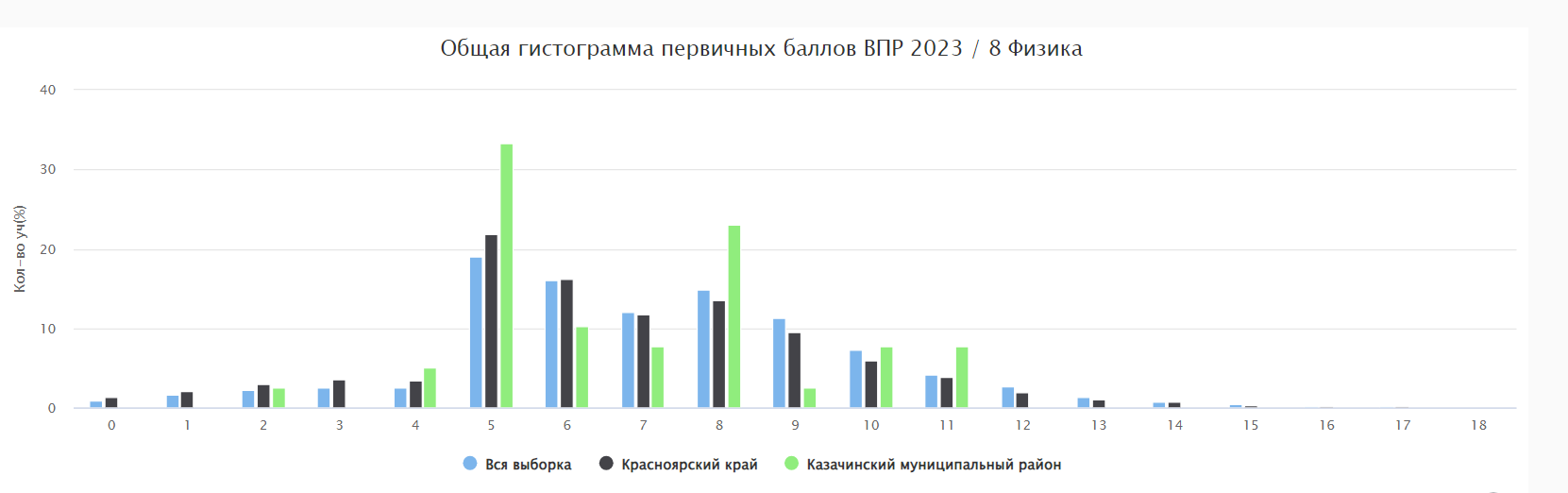 Распределение отметок за выполнение ВПР по физике в Казачинском районе, Красноярском крае и на общероссийской выборке(в %)Двоек по физике в районе меньше чем в крае на 5,1%, а качество выше краевого на  4%.Соответствие отметок за ВПР по   физике и отметок по журналу(в %)Подтвердивших свои достижения по физике восьмиклассников в районе больше, чем в крае, на 11%, понизивших результаты на 5% меньше, повысивших же свои достижения по физике незначительное количество, всего 2,5%.Достижение планируемых результатов по предмету «Физика»По семи заданиям результаты в районе ниже краевых на 5-10 %Выполнение заданий группами участников ВПР по физике в Казачинском районе(в %)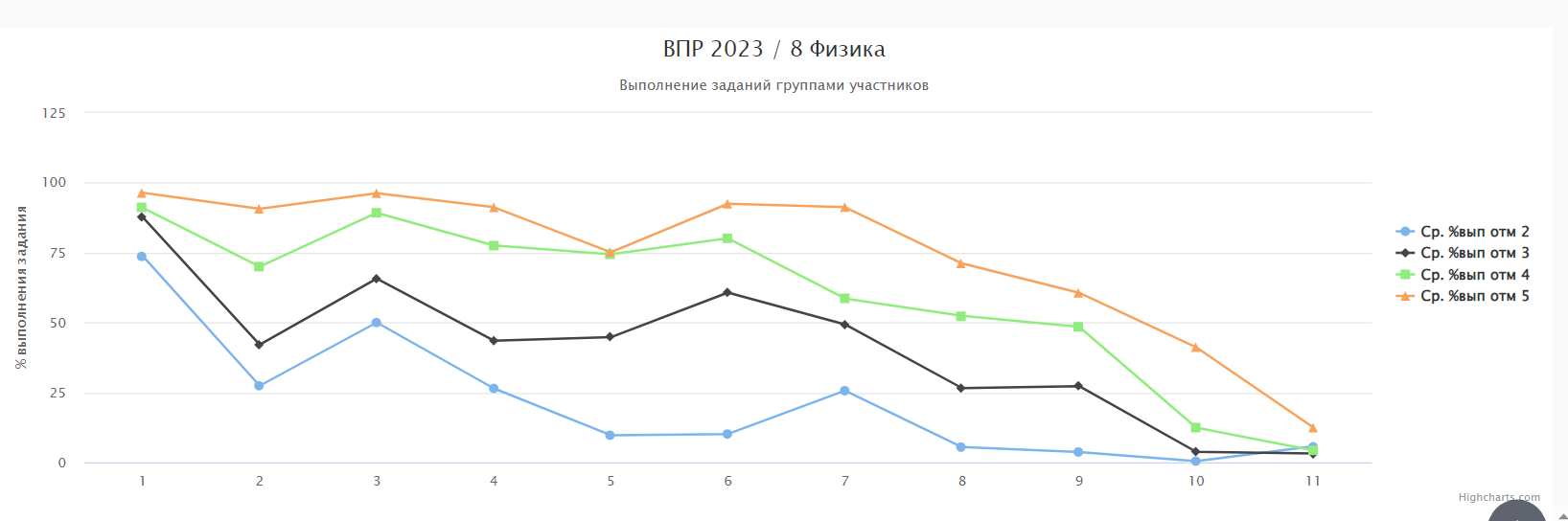        Восьмиклассники края испытывают существенные затруднения при решении заданий, в которых требуются умения распознавать электромагнитные явления и объяснять на основе имеющихся знаний основные свойства или условия протекания этих явлений: взаимодействие магнитов, действие магнитного поля; учащимся трудно решать задачи, используя формулы, связывающие физические величины (путь, скорость, масса тела, плотность вещества, количество теплоты, температура, удельная теплоемкость вещества, сила, давление, кинетическая энергия, потенциальная энергия, механическая работа, механическая мощность, КПД простого механизма, сила трения скольжения, коэффициент трения, количество теплоты, температура и т.д.), а также используя физические законы (закон сохранения энергии, закон Гука, закон Паскаля, закон Архимеда, закон сохранения энергии в тепловых процессах, закон Ома для участка цепи, закон Джоуля-Ленца), на основе анализа условия задачи записывать краткое условие, выделять физические величины, законы и формулы, необходимые для ее решения, проводить расчеты и оценивать реальность полученного значения физической величины. Особенно трудно учащимся 8-го класса анализировать отдельные этапы проведения исследований и интерпретировать результаты наблюдений и опытов. ХИМИЯ8 КЛАССРаспределение первичных баллов ВПР по химии в Красноярском крае и на общероссийской выборке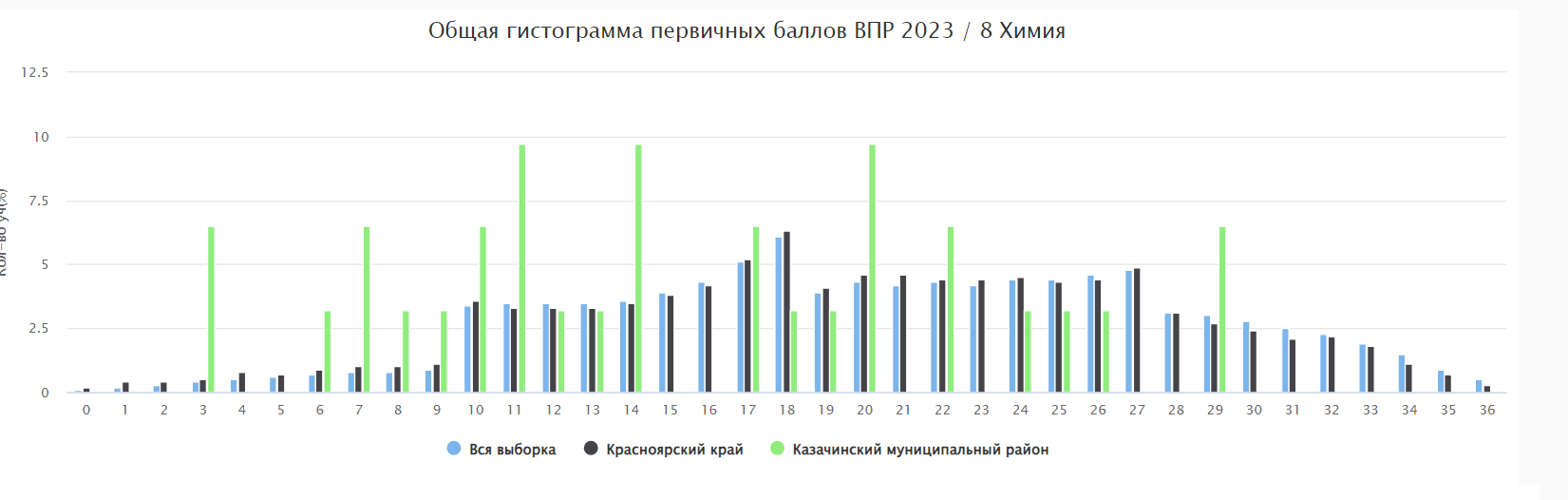 Согласно критериям оценивания ВПР, 10-18 баллов, набранных за работу по химии, соответствуют отметке «3», 19-27 баллов – отметке «4», 28-36 баллов – отметке «5». Как можно видеть на диаграмме, распределение первичных баллов школьников Казачинского не является нормальным,  хорошо видимый скачок количества участников на границе между отметками «2» и «3» говорит о том, что часть учеников получила тройку только благодаря внешней помощи или слишком лояльной проверке. На границе отметки «5»   распределение баллов тоже не нормальное.Распределение отметок за выполнение ВПР по химии в  Казачинском районе, Красноярском крае и на общероссийской выборке(в %)Почти 23% восьмиклассников Казачинского района получили неудовлетворительную отметку за ВПР, это больше чем по краю 16%. Качественная успеваемость составляет 35,5%, что ниже краевого показателя на 21%.Соответствие отметок за ВПР по химии и отметок по журналу(в %)       Почти третья часть восьмиклассников Казачинского района не подтвердила отметку, стоящую в журнале, это больше на 18%, чем в крае, подтвердили свои результаты почти столько же,  как и в крае, а повысило результат незначительное число школьников, всего около 6,5%. Больше всего понизили свои результаты ученики Мокрушинской СОШ, их число составляет 66%, в Вороковской СОШ – 30%, в Момотовской СОШ – 25%.Достижение планируемых результатов по предмету «Химия» (в %)Практически по всем заданиям проверочной работы результаты восьмиклассников района ниже краевых от 6% до 28%.Выполнение заданий ВПР группами участников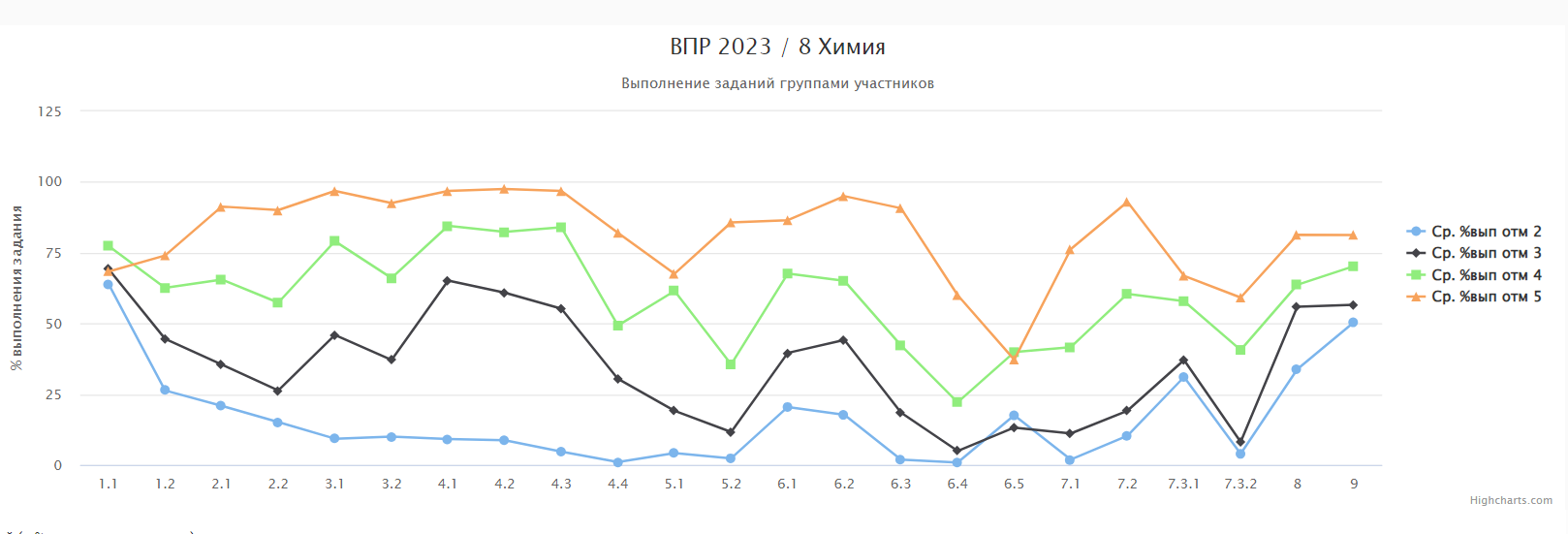 При сравнении результатов ВПР по химии по району со средними результатами по краевой выборке нужно отметить, что работа выполнена восьмиклассниками Казачинского намного хуже.   В ряде заданий учащиеся испытывали много затруднений. Это в первую очередь задания, в которых требовалось проявить умение вычислять массовую долю растворенного вещества в растворе, владение основными химическими понятиями «атом», «молекула», «химический элемент», «простое вещество», «сложное вещество», понимание номенклатуры изученных классов неорганических веществ, умение составлять формулы неорганических соединений изученных классов. Для всех групп учащихся существенную трудность составило задание, для выполнения которого необходимо было осознавать смысл понятия «химическая реакция», определять тип химических реакций; характеризовать физические и химические свойства простых веществ: кислорода и водорода; получать, собирать кислород и водород; проводить опыты, подтверждающие химические свойства изученных классов неорганических веществ; использовать приобретенные ключевые компетенции при выполнении задач по изучению свойств, способов получения и распознавания веществ.Английский язык7 класс         Согласно критериям оценивания ВПР, утвержденным Рособрнадзором и опубликованным на сайте Федерального института оценки качества образования (ФИОКО), 13-20 баллов, набранных за работу по иностранному языку (английский, немецкий, французский), соответствуют отметке «3», 21-26 баллов – отметке «4», 27-30 баллов – отметке «5». Так же, как и по многим другим учебным предметам, на диаграммах распределения первичных баллов по английскому   отмечаются резкие скачки на границе отметок «3» и «4». Распределение первичных баллов не соответствует нормальному распределению, что свидетельствует о нарушении требований к проведению или проверке работ.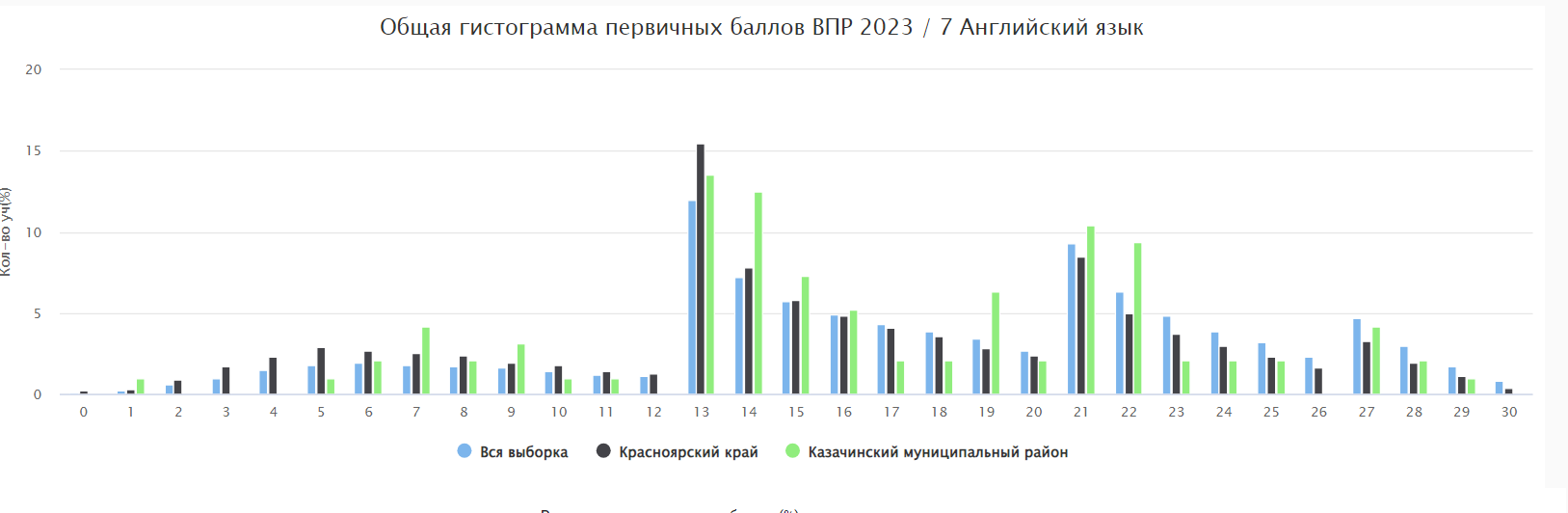 Распределение отметок за выполнение ВПР по английскому языку в Красноярском крае и на общероссийской выборке(в %)Успеваемость семиклассников Казачинского района по английскому языку на уровне общероссийских показателей и выше краевых на 7%. Количество четверок и пятерок больше, чем в крае на  3% , но меньше общей выборки на 6%.Соответствие отметок за ВПР по английскому языку и отметок по журналу(в %)Понизивших свои результаты в районе меньше, чем в крае, почти на 9%, а подтвердивших  оценку в журнале больше  на 11%, и никто из семиклассников не повысил свои достижения.Достижения планируемых результатов по предмету «Английский язык» (в %)
По  трем заданиям результаты семиклассников Казачинского района ниже краевых и общероссийских на 4-10%, а вот по четырем заданиям (это задания на монологические высказывания) выше  на 7 – 17%.Выполнение заданий группами участников ВПР по английскому языку в Казачинском районе.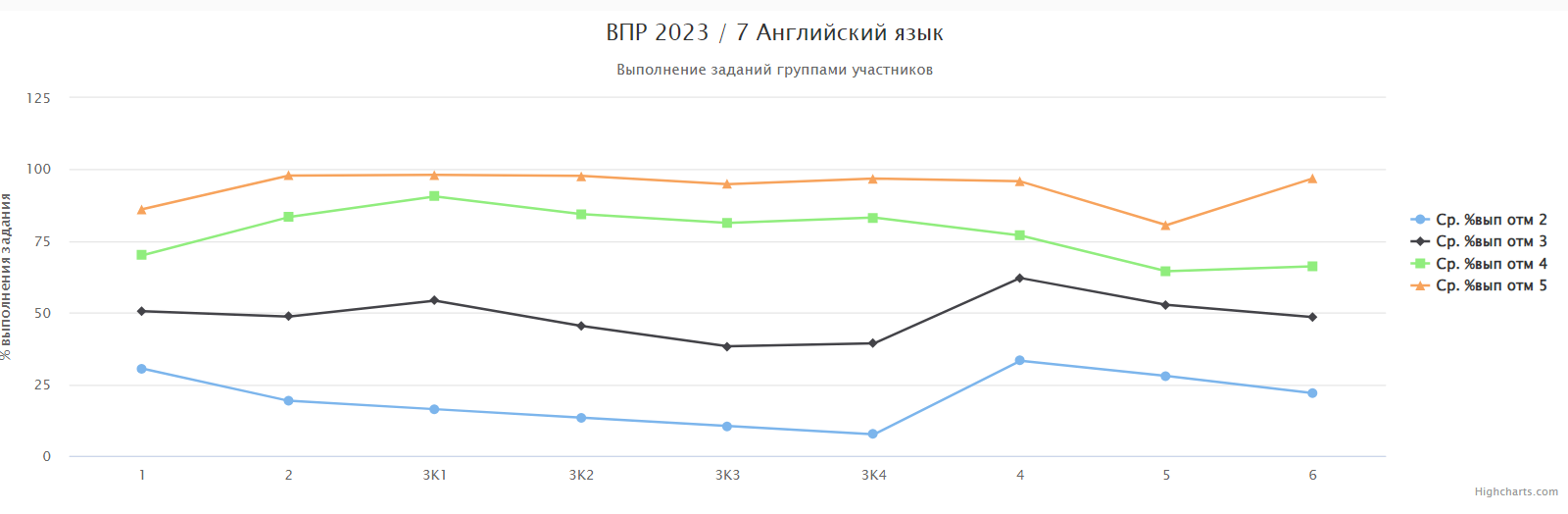 Как видно из диаграммы ученикам, получившим по ВПР двойки и тройки труднее даются задания на осмысленное чтение, составление монологического высказывания,  на применение навыков оперирования языковыми средствами в коммуникативно-значимом контексте. При выполнении пятого задания возникли трудности и у «хорошистов» и «отличников». Обществознание6 классРаспределение первичных баллов ВПР по обществознанию в Красноярском крае и на общероссийской выборкеСогласно критериям оценивания ВПР, 7-12 баллов, набранных за работу по обществознанию, соответствуют отметке «3», 13-17 баллов – отметке «4», 18-21 балл – отметке «5». Резкое увеличение количества участников, набравших баллы, с которых начинается отметка «3», «4» (в меньшей степени – отметка «5»), свидетельствует о том, что нарушались требования к проведению или проверке работ.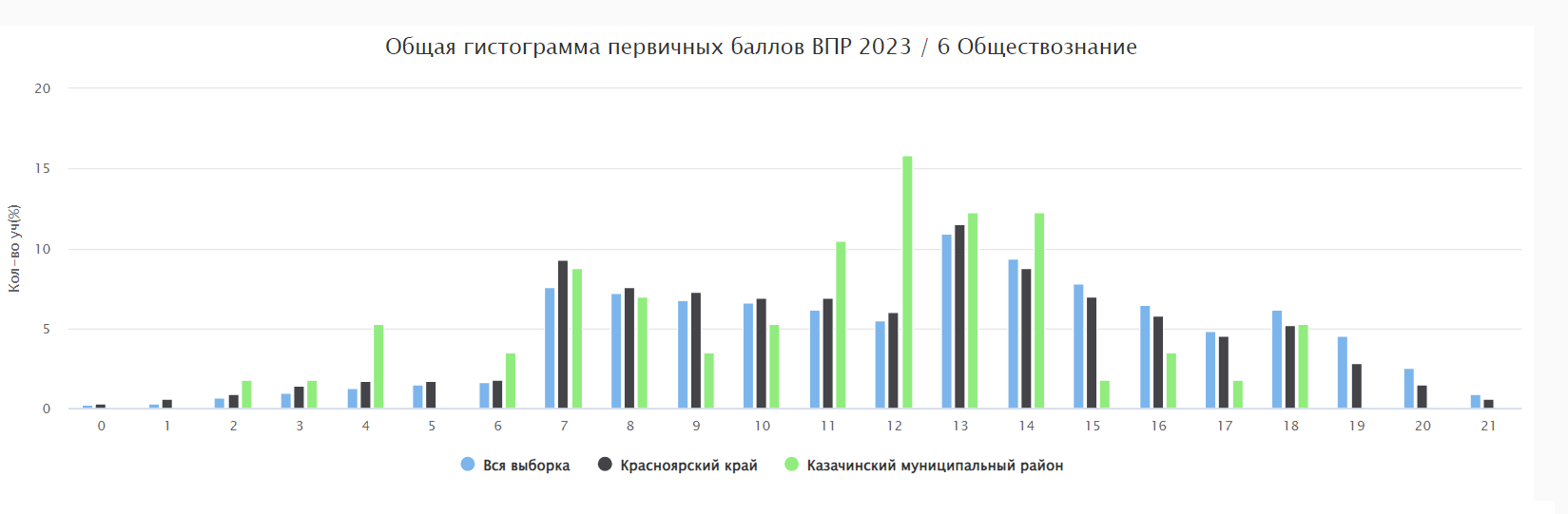 Распределение отметок за выполнение ВПР по обществознанию в  Казачинском районе, Красноярском крае и на общероссийской выборке(в %)  Двоек и пятерок  меньше, чем по краю примерно на 4 %, троек больше на 8 %, четверок на уровне с краем.Соответствие отметок за ВПР по обществознанию и отметок по журналуЧуть более 30% шестиклассников по результатам выполнения ВПР не подтвердили свою отметку, которая была отражена в классном журнале, показав более низкие результаты. У остальной части участников отметка за ВПР совпадает со школьной отметкой.Достижение планируемых результатов по предмету «Обществознание»По семи критериям результаты шестиклассников по обществознанию ниже краевых, и этот разрыв составляет от от 6% до 14%, а по сравнению с общероссийской выборкой, по 14 критериям, только по первому заданию результат превышает на 7% краевой и на 4% общероссийский.Выполнение заданий группами участников ВПР по обществознанию в Казачинском районе.      Почти всем группам учеников (кроме тех, кто выполнил работу на «отлично») было трудно составить краткое сообщение на заданную тему, привлекая обществоведческие знания и используя предложенные понятия. По-прежнему наблюдаются затруднения, связанные с необходимостью обобщения, установления связи приведенного примера, основанного на жизненной ситуации, с определенной сферой общественной жизни. Не всем шестиклассникам удается характеризовать и иллюстрировать конкретными примерами группы потребностей человека; приводить примеры основных видов деятельности человека; различать экономические, социальные, политические, культурные явления и процессы общественной жизни. Для формирования указанных умений ученикам необходимо постоянно практиковаться в обсуждении различных точек зрения на общественные явления и процессы, в установлении содержательных связей между различными обществоведческими понятиями и реалиями социальной жизни.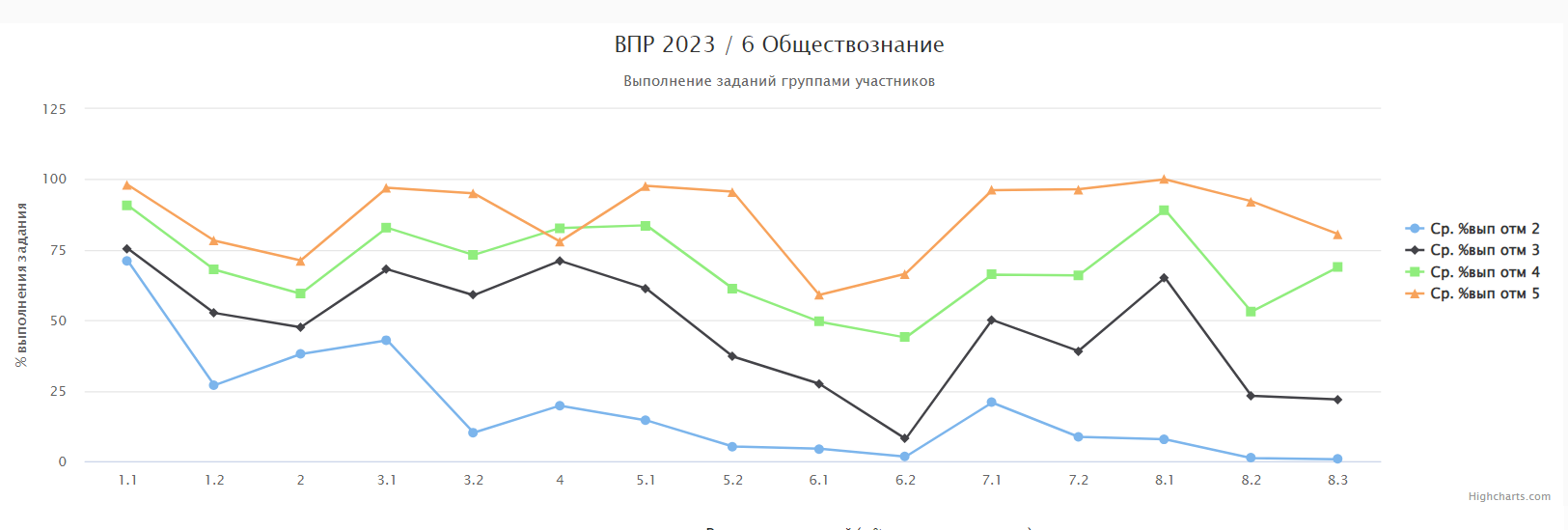 Распределение первичных баллов ВПР по обществознанию в Казачинском районе, Красноярском крае и на общероссийской выборке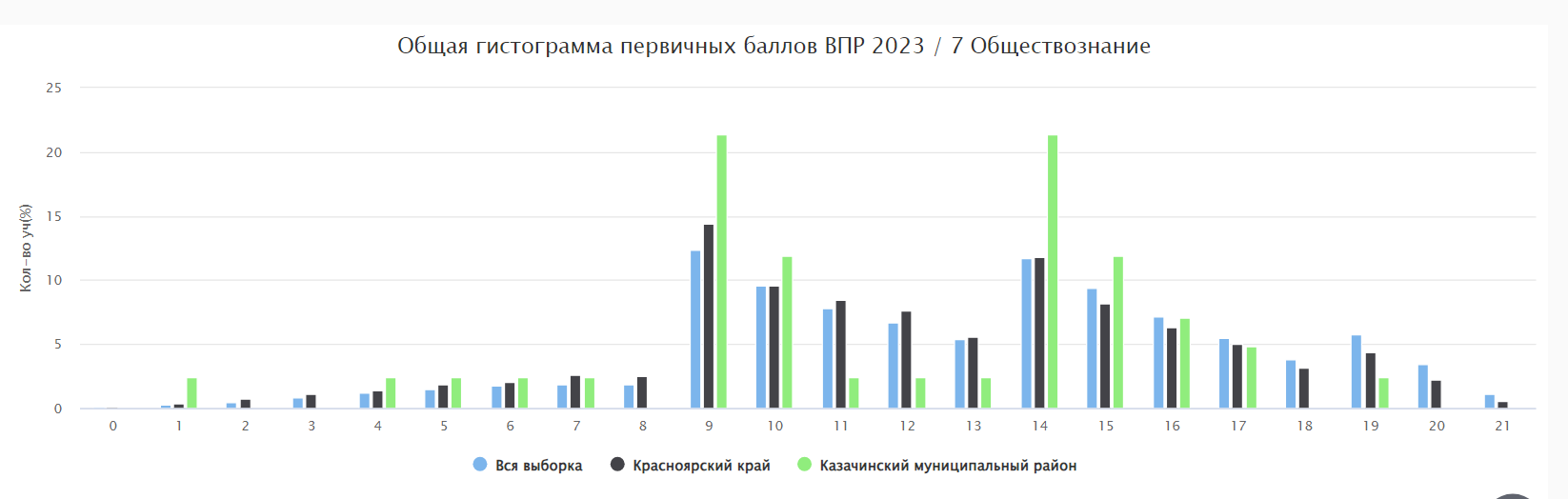 Согласно критериям оценивания ВПР, 9-13 баллов, набранных за работу по обществознанию, соответствуют отметке «3», 14-18 баллов – отметке «4», 19-21 балл – отметке «5». Резкое увеличение количества участников, набравших баллы, с которых начинается отметка «3» или «4», свидетельствует о том, что нарушались требования к проведению или проверке работ.Распределение отметок за выполнение ВПР по обществознанию в Казачинском районе, Красноярском крае и на общероссийской выборкеРезультаты ВПР по обществознанию в Красноярском крае ниже средних результатов по Российской Федерации в целом. В Казачинском районе  двоек и троек почти столько же, что и по России, но на на 6% меньше, чем в крае., соответственно та же ситуация с отметками «4» и «5».Соответствие отметок за ВПР по обществознанию и отметок по журналу(в %)31% семиклассников не подтвердили на ВПР оценку своих достижений по обществознанию, которая была отражена в классном журнале, показав более низкий результат.Достижение планируемых результатов по предмету «Обществознание» (в %)По шести заданиям результаты семиклассников Казачинского района меньше краевых и общероссийских от 9 до 22%.Выполнение заданий группами участников ВПР по обществознанию в Казачинском районе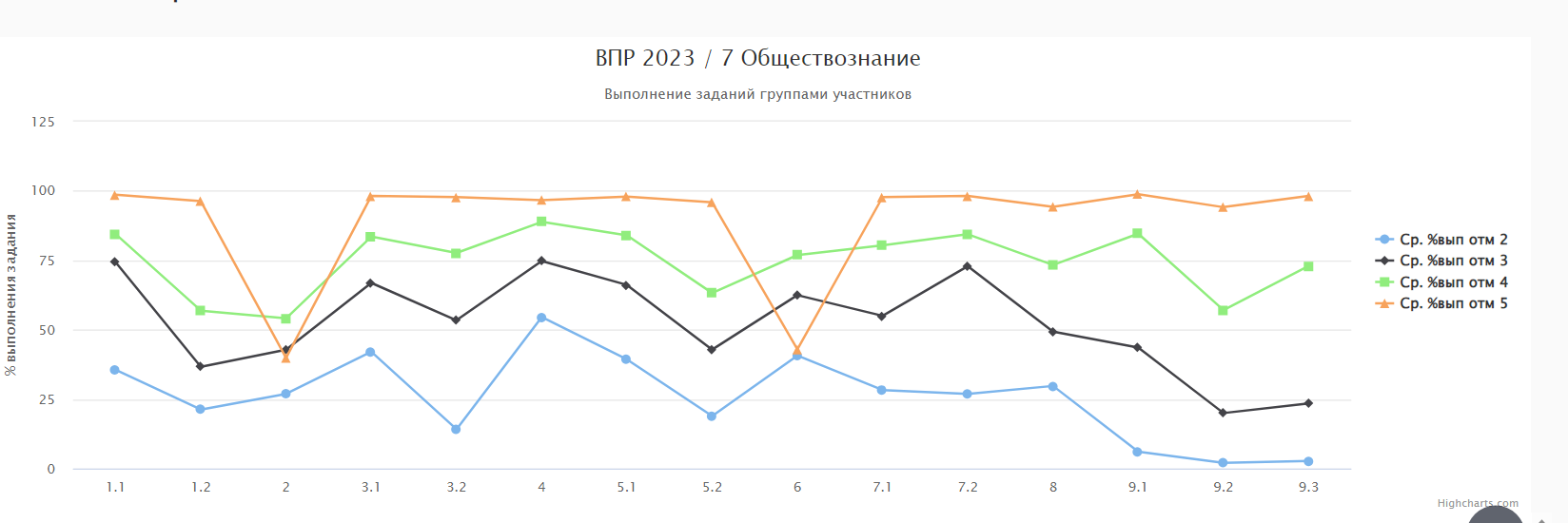 Большинство групп учащихся испытали трудности при выполнении заданий, в которых требовалось в модельных и реальных ситуациях выделять сущностные характеристики и основные виды деятельности людей, объяснять роль мотивов в деятельности человека, анализировать высказывание общественного деятеля, анализировать и оценивать правильность суждений на социальные темы, анализировать несложные практические ситуации, связанные с гражданскими, семейными, трудовыми правоотношениями, осмысливать информацию правового характера, полученную из доступных источников, а также составить краткое сообщение с использованием предложенных понятий.Распределение первичных баллов ВПР по обществознанию в Казачинском районе, Красноярском крае и на общероссийской выборкеСогласно критериям оценивания ВПР, 8-13 баллов, набранных за работу по обществознанию, соответствуют отметке «3», 14-18 баллов – отметке «4», 19-22 баллов – отметке «5». Резких увеличений количества участников, набравших баллы, с которых начинается отметка «3», «4» нет, это свидетельствует о том, что  требования к проведению   работ соблюдались, оценивание было объективным.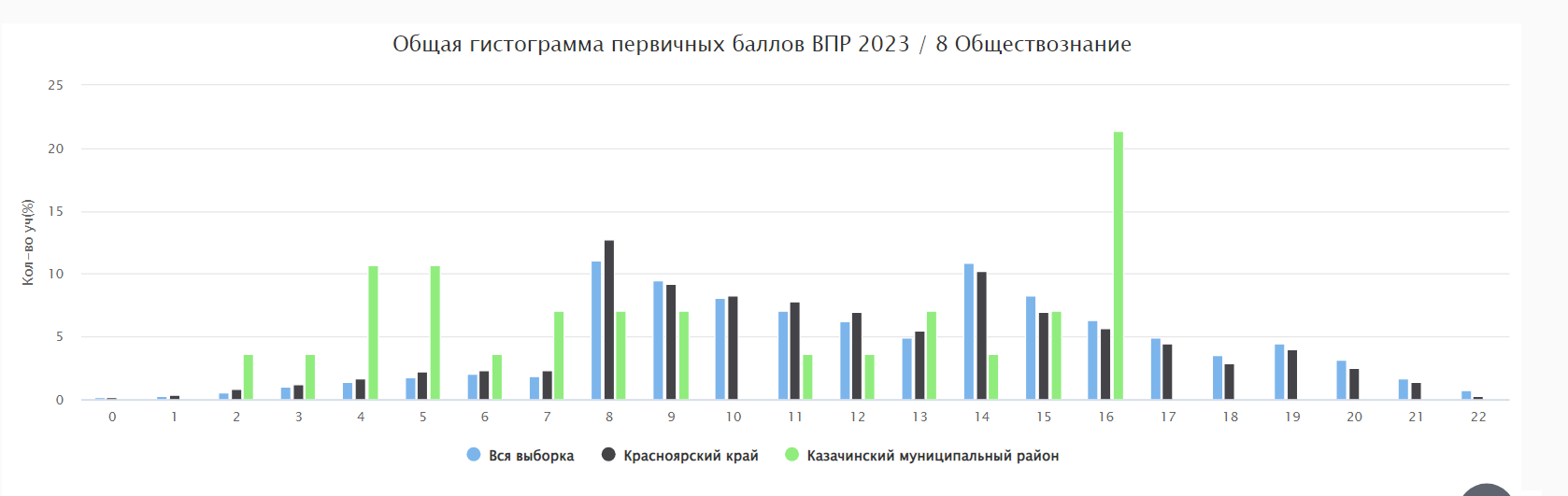 Распределение отметок за выполнение ВПР по обществознанию в Казачинском районе, Красноярском крае и на общероссийской выборке(в %)Успеваемость на ВПР по обществознанию в 8 классе составляет 60%, что ниже как краевого показателя, так и общероссийского на 30%.  Соответствие отметок за ВПР по обществознанию и отметок по журналу(в %)Число учеников, понизивших результат по обществознанию, превышает 57 %, это больше, чем по краю на 18%, а подтвердивших свою оценку в журнале около 43%. Эти данные указывают на необъективность оценивания по предмету, а также о несовершенстве внутренней системы оценки качества образования в ОУ района.Достижение планируемых результатов по предмету «Обществознание» (в %)По восьми заданиям проверочной работы планируемы результаты ниже краевых на 8 – 24 %.Выполнение заданий группами участников ВПР по обществознанию  в Казачинском районе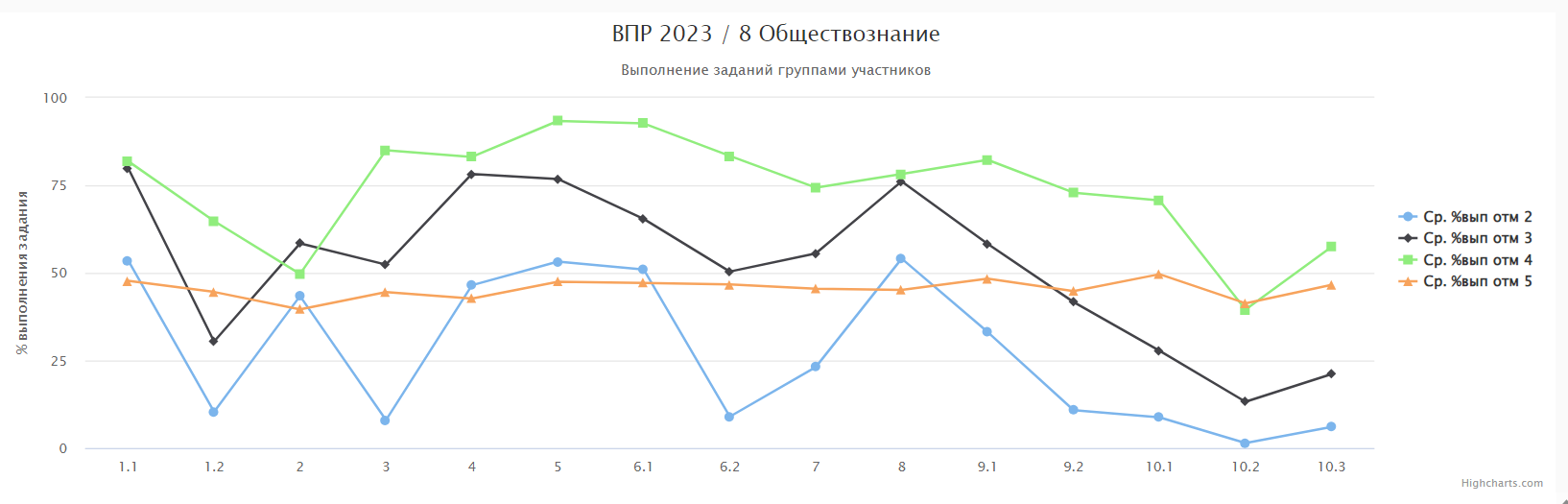 Практически всем группам учеников оказалось трудно находить, извлекать и осмысливать информацию различного характера, полученную из доступных источников (фотоизображений), систематизировать, анализировать полученные данные; применять полученную информацию, а также выполнять несложные практические задания, основанные на ситуациях жизнедеятельности человека в разных сферах общества. Трудные для восьмиклассников задания, связанные с необходимостью сформулировать суждение, аргументировать и доказать его, а также написать небольшое связное сообщение по предложенной теме.№ п/пКоличество учащихся Получили «2»(%)Получили «3» (%)Получили «4» (%)Получили «5» (%)Казачинский муниципальный район12213,9338,5233,6113,93Красноярский край3226514,6642,1932,5610,59РФ146012911,7439,4535,8212,99№ п/пМБОУКоличество учащихся Получили «2»(%)Получили «3» (%)Получили «4» (%)Получили «5» (%)Муниципальное бюджетное общеобразовательное учреждение Казачинская средняя общеобразовательная школа585,1729,3146,5518,97Муниципальное бюджетное общеобразовательное учреждение Рождественская средняя общеобразовательная школа1010503010Муниципальное бюджетное общеобразовательное учреждение Дудовская средняя  общеобразовательная школа6066,6716,6716,67Муниципальное бюджетное общеобразовательное учреждение Момотовская средняя общеобразовательная школа933,3344,4422,220Муниципальное бюджетное общеобразовательное учреждение Вороковская средняя общеобразовательная школа805037,512,5Муниципальное бюджетное общеобразовательное учреждение Отношинская средняя общеобразовательная школа4752500Муниципальное бюджетное общеобразовательное учреждение Челноковская основная общеобразовательная школа42550250Муниципальное бюджетное общеобразовательное учреждение Галанинская основная общеобразовательная школа80502525муниципальное бюджетное общеобразовательное учреждение Мокрушинская СОШ106030010Муниципальное бюджетное общеобразовательное учреждение Казанская основная общеобразовательная школа5060400Казачинский муниципальный район12213,9338,5233,6113,93Красноярский край3226514,6642,1932,5610,59РФ146012911,7439,4535,8212,99МБОУМакс баллКрасноярский крайКазачинский муниципальный районКазачинская СОШ Рождественская СОШ   Дудовская  СОШ  Момотовская  СОШ  Вороковская  СОШ Отношинская СОШ   Челноковская  ООШ  Галанинская  ООШ  Мокрушинская СОШ  Казанская  ООШРФКоличество32265 уч.122 уч.58 уч.10 уч.6 уч.9 уч.8 уч.4 уч.4 уч.8 уч.10 уч.5 уч.1460129 уч.1.1 1.1 соблюдение орфографических норм при списывании текста45644,2652,162541,6741,6781,25043,7543,7522,52059,721.1 1.2. соблюдение пунктуационных   норм при списывании текста352,0248,3658,6236,6772,2237,0475016,6737,5302055,581.1 1.3 правильность списывания текста289,2189,7589,6610091,6788,8910010062,51006510090,242.1 Выполнение фонетического разбора349,4157,170,1146,6733,3359,267533,3333,3366,6716,6726,6753,942.2 Выполнение морфемного разбора378,2177,8787,367010059,2683,3366,6766,6783,3336,6773,3380,092.3 Выполнение морфологического разбора343,0844,8147,763,3361,1125,9354,17033,3379,172013,3347,7 2.4 Выполнение синтаксического разбора347,2553,5572,414061,1125,9370,8308,3370,831013,3351,663.Правильная постановка ударения в словах269,5768,4470,696091,6766,67752562,587,5458073,094.1 Обозначение частей речи в предложении371,876,586,7883,3372,2266,6783,33257579,1746,6753,3374,574.2 Указание отсутствующих частей речи250,4354,166,38502527,7856,2512,537,556,25456054,15.1 Распознавание предложения с прямой речью и расстановка знаков препинания252,6754,9256,95558,33507505093,75206056,355.2 составление схемы предложения с прямой речью240,7943,8545,696041,6711,1162,5037,593,7556044,166.1.  Распознавание предложения с обращением речью и расстановка знаков препинания256,2860,2556,037583,3372,225005093,75507060,046.2 Составление схемы предложения с обращением.  146,9446,7244,838066,6722,220050100308050,627.1.        распознавание сложного предложения и расстановка знаков препинания. 253,7552,0552,598541,6744,4450255037,5408056,167.2 Обоснование выбора предложения        142,9837,746,555016,6711,1112,507537,5108045,568. Умение определять основную мысль текста, строить правильно письменные высказывания246,5645,4956,92066,67506,2562,562,525254050,249.  Находить в тексте доказательные утверждения и выражать свои мысли письменной речью.250,5252,8765,52505016,6712,587,562,543,75307052,0210.  Умение определять тип речи146,4949,1856,96016,6722,2262,5505062,508048,9811.  Замена слов синонимами167,5868,8572,4110010055,5662,5755062,5306069,7612.  нахождение антонимов в тексте182,281,9786,219010088,8962,51002587,55010083,02РФКрасноярский крайКазачинский районПолучили отметку«2»13,5416,7817,39Получили отметку«3»40,4641,8342,39Получили отметку «4;35,8232,6230,43Получили  отметку «5»10,188,779,78№ п/пМБОУКоличество учащихся Получили «2»(%)Получили «3» (%)Получили «4» (%)Получили «5» (%)Муниципальное бюджетное общеобразовательное учреждение Казачинская средняя общеобразовательная школа466,5241,343,488,7Муниципальное бюджетное общеобразовательное учреждение Рождественская средняя общеобразовательная школа4050500Муниципальное бюджетное общеобразовательное учреждение Дудовская средняя  общеобразовательная школа40502525Муниципальное бюджетное общеобразовательное учреждение Момотовская средняя общеобразовательная школа8505000Муниципальное бюджетное общеобразовательное учреждение Вороковская средняя общеобразовательная школа82537,52512,5Муниципальное бюджетное общеобразовательное учреждение Челноковская основная общеобразовательная школа333,3366,6700Муниципальное бюджетное общеобразовательное учреждение Галанинская основная общеобразовательная школа11054,5527,2718,18муниципальное бюджетное общеобразовательное учреждение Мокрушинская СОШ87512,5012,5Казачинский муниципальный район9217,3942,3930,439,78Красноярский край3196716,7841,8332,628,77РФ143625813,5440,4635,8210,18Красноярский крайКазачинский район Понизили (Отметка < Отметка по журналу)31,4822,83Подтвердили (Отметка = Отметке по журналу)62,1475,00Повысили (Отметка > Отметка по журналу)6,392,7Проверяемые умения в соответствии с ФГОС  Средний процент выполненияСредний процент выполненияСредний процент выполненияКрасноярский крайКазачинский муниципальный районРФ1K1. Списывать текст с пропусками орфограмм и пунктограмм, соблюдать в практике письма изученные орфографические и пунктуационные нормы/ совершенствовать орфографические и пунктуационные умения и навыки на основе знаний о нормах русского литературного языка; соблюдать культуру чтения, говорения, аудирования и письма55.5046.74	58.521K2. Списывать текст с пропусками орфограмм и пунктограмм, соблюдать в практике письма изученные орфографические и пунктуационные нормы/ совершенствовать орфографические и пунктуационные умения и навыки на основе знаний о нормах русского литературного языка; соблюдать культуру чтения, говорения, аудирования и письма59.6060.1462.121K3. Списывать текст с пропусками орфограмм и пунктограмм, соблюдать в практике письма изученные орфографические и пунктуационные нормы/ совершенствовать орфографические и пунктуационные умения и навыки на основе знаний о нормах русского литературного языка; соблюдать культуру чтения, говорения, аудирования и письма	92.43	89.1392.51		2K1. Проводить морфемный и словообразовательный анализы слов; проводить морфологический анализ слова; проводить синтаксический анализ предложения. Распознавать уровни и единицы языка в предъявленном тексте и видеть взаимосвязь между ними86.9788.7787.722K2. Проводить морфемный и словообразовательный анализы слов; проводить морфологический анализ слова; проводить синтаксический анализ предложения. Распознавать уровни и единицы языка в предъявленном тексте и видеть взаимосвязь между ними63.5270.29	66.812K3. Проводить морфемный и словообразовательный анализы слов; проводить морфологический анализ слова; проводить синтаксический анализ предложения. Распознавать уровни и единицы языка в предъявленном тексте и видеть взаимосвязь между ними42.7757.2545.852K4. Проводить морфемный и словообразовательный анализы слов; проводить морфологический анализ слова; проводить синтаксический анализ предложения. Распознавать уровни и единицы языка в предъявленном тексте и видеть взаимосвязь между ними55.4364.8659.253.1. Распознавать заданное слово в ряду других на основе сопоставления звукового и буквенного состава, осознавать и объяснять причину несовпадения звуков и букв в слове. Распознавать уровни и единицы языка в предъявленном тексте и видеть взаимосвязь между ними	73.1464.1376.183.2. Распознавать заданное слово в ряду других на основе сопоставления звукового и буквенного состава, осознавать и объяснять причину несовпадения звуков и букв в слове. Распознавать уровни и единицы языка в предъявленном тексте и видеть взаимосвязь между ними61.3454.3564.604. Проводить орфоэпический анализ слова; определять место ударного слога. Соблюдать в речевой практике основные орфоэпические, лексические, грамматические, стилистические, орфографические и пунктуационные нормы русского литературного языка; оценивать собственную и чужую речь с позиции соответствия языковым нормам / осуществлять речевой самоконтроль71.7570.1172.555. Опознавать самостоятельные части речи и их формы, служебные части речи. Распознавать уровни и единицы языка в предъявленном тексте и видеть взаимосвязь между ними	 67.7561.2370.076. Распознавать случаи нарушения грамматических норм русского литературного языка в формах слов различных частей речи и исправлять эти нарушения / осуществлять речевой самоконтроль55.0450.0058.897.1. Анализировать различные виды предложений с точки зрения их структурно-смысловой организации и функциональных особенностей, распознавать предложения с подлежащим и сказуемым, выраженными существительными в именительном падеже; опираться на грамматический анализ при объяснении выбора тире и места его постановки в предложении. Cоблюдать в речевой практике основные орфографические и пунктуационные нормы русского литературного языка / совершенствовать орфографические и пунктуационные умения80.4477.1782.927.2. Анализировать различные виды предложений с точки зрения их структурно-смысловой организации и функциональных особенностей, распознавать предложения с подлежащим и сказуемым, выраженными существительными в именительном падеже; опираться на грамматический анализ при объяснении выбора тире и места его постановки в предложении. Cоблюдать в речевой практике основные орфографические и пунктуационные нормы русского литературного языка / совершенствовать орфографические и пунктуационные умения47.9051.0952.788.1. Анализировать различные виды предложений с точки зрения их структурно-смысловой организации и функциональных особенностей, распознавать предложения с обращением, однородными членами, двумя грамматическими основами; опираться на грамматический анализ при объяснении расстановки знаков препинания в предложении. Cоблюдать в речевой практике основные орфографические и пунктуационные нормы русского литературного языка / совершенствовать орфографические и пунктуационные умения и навыки	61.7454.3565.468.2. Анализировать различные виды предложений с точки зрения их структурно-смысловой организации и функциональных особенностей, распознавать предложения с обращением, однородными членами, двумя грамматическими основами; опираться на грамматический анализ при объяснении расстановки знаков препинания в предложении. Cоблюдать в речевой практике основные орфографические и пунктуационные нормы русского литературного языка / совершенствовать орфографические и пунктуационные умения и навыки	55.8253.2659.829. Владеть навыками изучающего чтения и информационной переработки прочитанного материала; адекватно понимать тексты различных функционально-смысловых типов речи и функциональных разновидностей языка; анализировать текст с точки зрения его основной мысли, адекватно формулировать основную мысль текста в письменной форме. Использовать при работе с текстом разные виды чтения (поисковое, просмотровое, ознакомительное, изучающее, реферативное)/соблюдать культуру чтения, говорения, аудирования и письма	47.8345.1150.6310. Осуществлять информационную переработку прочитанного текста, передавать его содержание в виде плана в письменной форме. Использовать при работе с текстом разные виды чтения (поисковое, просмотровое, ознакомительное, изучающее, реферативное). Владеть умениями информационно перерабатывать прочитанные и прослушанные тексты и представлять их в виде тезисов, конспектов, аннотаций, рефератов; соблюдать культуру чтения, говорения, аудирования и письма59.2061.5960.3911. Понимать целостный смысл текста, находить в тексте требуемую информацию с целью подтверждения выдвинутых тезисов, на основе которых необходимо построить речевое высказывание в письменной форме. Использовать при работе с текстом разные виды чтения (поисковое, просмотровое, ознакомительное, изучающее, реферативное). Проводить самостоятельный поиск текстовой и нетекстовой информации, отбирать и анализировать полученную информацию; соблюдать культуру чтения, говорения, аудирования и письма	61.2759.7862.3712.1. Распознавать и адекватно формулировать лексическое значение многозначного слова с опорой на контекст; использовать многозначное слово в другом значении в самостоятельно составленном и оформленном на письме речевом высказывании. Распознавать уровни и единицы языка в предъявленном тексте и видеть взаимосвязь между ними; создавать устные и письменные высказывания63.0158.7063.8712.2. Распознавать и адекватно формулировать лексическое значение многозначного слова с опорой на контекст; использовать многозначное слово в другом значении в самостоятельно составленном и оформленном на письме речевом высказывании. Распознавать уровни и единицы языка в предъявленном тексте и видеть взаимосвязь между ними; создавать устные и письменные высказывания. Соблюдать культуру чтения, говорения, аудирования и письма; осуществлять речевой самоконтроль46.1938.0447.3713.1. Распознавать стилистическую принадлежность слова и подбирать к слову близкие по значению слова (синонимы). Распознавать уровни и единицы языка в предъявленном тексте и видеть взаимосвязь между ними; использовать синонимические ресурсы русского языка для более точного выражения мысли и усиления выразительности речи; соблюдать культуру чтения, говорения, аудирования и письма; осуществлять речевой самоконтроль45.5846.7448.7013.2. Распознавать стилистическую принадлежность слова и подбирать к слову близкие по значению слова (синонимы). Распознавать уровни и единицы языка в предъявленном тексте и видеть взаимосвязь между ними; использовать синонимические ресурсы русского языка для более точного выражения мысли и усиления выразительности речи; соблюдать культуру чтения, говорения, аудирования и письма; осуществлять речевой самоконтроль59.9346.7460.8514.1. Распознавать значение фразеологической единицы; на основе значения фразеологизма и собственного жизненного опыта обучающихся определять конкретную жизненную ситуацию для адекватной интерпретации фразеологизма; умение строить монологическое контекстное высказывание в письменной форме. Распознавать уровни и единицы языка в предъявленном тексте и видеть взаимосвязь между ними; использовать языковые средства адекватно цели общения и речевой ситуации;58.1968.4860.07	2			14.2. Распознавать значение фразеологической единицы; на основе значения фразеологизма и собственного жизненного опыта обучающихся определять конкретную жизненную ситуацию для адекватной интерпретации фразеологизма; умение строить монологическое контекстное высказывание в письменной форме. Распознавать уровни и единицы языка в предъявленном тексте и видеть взаимосвязь между ними; использовать языковые средства адекватно цели общения и речевой ситуации46.2454.3546.93Получили «2»Получили «3»Получили «4»Получили «5»Вся выборка13,73  44,9333,83 7,50Красноярский край17,25 46,03 30,58 6,14Казачинский муниципальный район4,55 53,41 27,27  14,77Красноярский крайКазачинский районПонизили (Отметка < Отметка по журналу)32,3017,05Подтвердили (Отметка = Отметке по журналу)62,4881,82Повысили (Отметка > Отметка по журналу)5,231,14Блоки ПООП
обучающийся научится / получит возможность научиться или проверяемые требования (умения) в соответствии с ФГОС (ФК ГОС)Макс баллКрасноярский крайКазачинский муниципальный районРФ31197 уч.88 уч.1383807 уч.1K1. Соблюдать изученные орфографические и пунктуационные правила при списывании осложненного пропусками орфограмм и пунктограмм текста. Соблюдать основные языковые нормы в устной и письменной речи; опираться на фонетический, морфемный, словообразовательный и морфологический анализ в практике правописания458.6265.0661.471K2. Соблюдать изученные орфографические и пунктуационные правила при списывании осложненного пропусками орфограмм и пунктограмм текста. Соблюдать основные языковые нормы в устной и письменной речи; опираться на фонетический, морфемный, словообразовательный и морфологический анализ в практике правописания344.8048.4849.161K3. Соблюдать изученные орфографические и пунктуационные правила при списывании осложненного пропусками орфограмм и пунктограмм текста. Соблюдать основные языковые нормы в устной и письменной речи; опираться на фонетический, морфемный, словообразовательный и морфологический анализ в практике правописания292.8896.0293.222K1. Проводить морфемный и словообразовательный анализы слов; проводить морфологический анализ слова; проводить синтаксический анализ предложения382.5187.1282.532K2. Проводить морфемный и словообразовательный анализы слов; проводить морфологический анализ слова; проводить синтаксический анализ предложения358.7567.4261.922K3. Проводить морфемный и словообразовательный анализы слов; проводить морфологический анализ слова; проводить синтаксический анализ предложения346.2144.7049.252K4. Проводить морфемный и словообразовательный анализы слов; проводить морфологический анализ слова; проводить синтаксический анализ предложения355.4370.0859.433.1. Распознавать производные предлоги в заданных предложениях, отличать их от омонимичных частей речи, правильно писать производные предлоги157.0451.1459.863.2. Распознавать производные предлоги в заданных предложениях, отличать их от омонимичных частей речи, правильно писать производные предлоги147.5344.3250.444.1. Распознавать производные союзы в заданных предложениях, отличать их от омонимичных частей речи, правильно писать производные союзы158.8455.6862.294.2. Распознавать производные союзы в заданных предложениях, отличать их от омонимичных частей речи, правильно писать производные союзы158.5762.5061.455. Владеть орфоэпическими нормами русского литературного языка. Проводить орфоэпический анализ слова; определять место ударного слога272.5283.5272.856. Распознавать случаи нарушения грамматических норм русского литературного языка в заданных предложениях и исправлять эти нарушения. Соблюдать основные языковые нормы в устной и письменной речи243.0042.0546.167.1. Опознавать предложения с причастным оборотом, деепричастным оборотом; находить границы причастных и деепричастных оборотов в предложении; соблюдать изученные пунктуационные нормы в процессе письма; обосновывать выбор предложения и знака препинания в нем, в том числе с помощью графической схемы161.7150.0065.547.2. Анализировать различные виды словосочетаний и предложений с точки зрения их структурно-смысловой организации и функциональных особенностей; опознавать предложения осложненной структуры; соблюдать основные языковые нормы в письменной речи; опираться на грамматико-интонационный анализ при объяснении расстановки знаков препинания в предложении144.7242.0548.548.1. Опознавать предложения с деепричастным оборотом и обращением; находить границы деепричастного оборота и обращения в предложении; соблюдать изученные пунктуационные нормы в процессе письма; обосновывать выбор предложения и знаков препинания в нем, в том числе с помощью графической схемы269.6767.0572.048.2. Анализировать различные виды словосочетаний и предложений с точки зрения их структурно-смысловой организации и функциональных особенностей; опознавать предложения <…> осложненной структуры; соблюдать основные языковые нормы в письменной речи; опираться на грамматико-интонационный анализ при объяснении расстановки знаков препинания в предложении148.3252.2752.599. Анализировать прочитанный текст с точки зрения его основной мысли; распознавать и формулировать основную мысль текста в письменной форме, соблюдая нормы построения предложения и словоупотребления. Владеть навыками различных видов чтения (изучающим, ознакомительным, просмотровым) и информационной переработки прочитанного материала; адекватно понимать тексты различных функционально-смысловых типов речи и функциональных разновидностей языка250.2063.6453.5010. Опознавать функционально-смысловые типы речи, представленные в прочитанном тексте. Владеть навыками различных видов чтения (изучающим, ознакомительным, просмотровым) и информационной переработки прочитанного материала; анализировать текст с точки зрения его принадлежности к функционально-смысловому типу речи и функциональной разновидности языка160.7976.1463.9011.1. Адекватно понимать и интерпретировать прочитанный текст, находить в тексте информацию (ключевые слова и словосочетания) в подтверждение своего ответа на вопрос, строить речевое высказывание в письменной форме с учетом норм построения предложения и словоупотребления256.3963.6458.3011.2. Владеть навыками различных видов чтения (изучающим, ознакомительным, просмотровым) и информационной переработки прочитанного материала; адекватно понимать, интерпретировать и комментировать тексты различных функционально-смысловых типов речи (повествование, описание, рассуждение) и функциональных разновидностей языка340.9050.0040.5612. Распознавать лексическое значение слова с опорой на указанный в задании контекст. Владеть навыками различных видов чтения (изучающим, ознакомительным, просмотровым) и информационной переработки прочитанного материала; проводить лексический анализ слова173.0668.1874.4213.1. Распознавать стилистически окрашенное слово в заданном контексте, подбирать к найденному слову близкие по значению слова (синонимы). Владеть навыками различных видов чтения (изучающим, ознакомительным, просмотровым) и информационной переработки прочитанного материала; адекватно понимать тексты различных функционально-смысловых типов речи и функциональных разновидностей языка; проводить лексический анализ слова; опознавать лексические средства выразительности159.4167.0562.8913.2. Распознавать стилистически окрашенное слово в заданном контексте, подбирать к найденному слову близкие по значению слова (синонимы). Владеть навыками различных видов чтения (изучающим, ознакомительным, просмотровым) и информационной переработки прочитанного материала; адекватно понимать тексты различных функционально-смысловых типов речи и функциональных разновидностей языка; проводить лексический анализ слова; опознавать лексические средства выразительности149.3156.8252.9014. Адекватно понимать текст, объяснять значение пословицы, строить речевое высказывание в письменной форме с учетом норм построения предложения и словоупотребления. Адекватно понимать тексты различных функционально-смысловых типов речи и функциональных разновидностей языка; анализировать текст с точки зрения его темы, цели, основной мысли, основной и дополнительной информации265.7875.0065.10Получили «2»Получили «3»Получили «4»Получили «5»Вся выборка15,5737,1837,958,67Красноярский край18,9738,1935,367,48Казачинский р-н20,1846,7928,444,59Группы участниковКол-во ООКол-во участников2345ВПР 2023 Русский язык 8 классВПР 2023 Русский язык 8 классВПР 2023 Русский язык 8 классВПР 2023 Русский язык 8 классВПР 2023 Русский язык 8 классВПР 2023 Русский язык 8 классВПР 2023 Русский язык 8 классВПР 2023 Русский язык 8 классВПР 2023 Русский язык 8 классВПР 2023 Русский язык 8 классВПР 2023 Русский язык 8 классВПР 2023 Русский язык 8 классВПР 2023 Русский язык 8 классВПР 2023 Русский язык 8 классВПР 2023 Русский язык 8 классВПР 2023 Русский язык 8 классВПР 2023 Русский язык 8 классВПР 2023 Русский язык 8 классВПР 2023 Русский язык 8 классВПР 2023 Русский язык 8 классВПР 2023 Русский язык 8 классВПР 2023 Русский язык 8 классВПР 2023 Русский язык 8 классВПР 2023 Русский язык 8 классВПР 2023 Русский язык 8 классВПР 2023 Русский язык 8 классВПР 2023 Русский язык 8 классВПР 2023 Русский язык 8 классВПР 2023 Русский язык 8 классВПР 2023 Русский язык 8 классВПР 2023 Русский язык 8 классВПР 2023 Русский язык 8 классВПР 2023 Русский язык 8 классВПР 2023 Русский язык 8 классВПР 2023 Русский язык 8 классВПР 2023 Русский язык 8 классВПР 2023 Русский язык 8 классВПР 2023 Русский язык 8 классВПР 2023 Русский язык 8 классВПР 2023 Русский язык 8 классВПР 2023 Русский язык 8 классВПР 2023 Русский язык 8 классВПР 2023 Русский язык 8 классВПР 2023 Русский язык 8 классВПР 2023 Русский язык 8 классВПР 2023 Русский язык 8 классВПР 2023 Русский язык 8 классВПР 2023 Русский язык 8 классВПР 2023 Русский язык 8 классВПР 2023 Русский язык 8 классВПР 2023 Русский язык 8 классВПР 2023 Русский язык 8 классВПР 2023 Русский язык 8 классВПР 2023 Русский язык 8 классВПР 2023 Русский язык 8 классВПР 2023 Русский язык 8 классВПР 2023 Русский язык 8 классВПР 2023 Русский язык 8 классВПР 2023 Русский язык 8 классВПР 2023 Русский язык 8 классВПР 2023 Русский язык 8 классВПР 2023 Русский язык 8 классВся выборка34813132557615.5737.8037.958.67Красноярский край8682974418.9738.1935.367.48Казачинский муниципальный район1010920.1846.7928.444.59Муниципальное бюджетное общеобразовательное учреждение Казачинская средняя общеобразовательная школа5115.6941.1835.297.84Муниципальное бюджетное общеобразовательное учреждение Рождественская средняя общеобразовательная школа633.3350.0016.670.00Муниципальное бюджетное общеобразовательное учреждение Дудовская средняя общеобразовательная школа30.0033.3366.670.00Муниципальное бюджетное общеобразовательное учреждение Момотовская средняя общеобразовательная школа520.0080.000.000.00Муниципальное бюджетное общеобразовательное учреждение Вороковская средняя общеобразовательная школа90.0088.8911.110.00Муниципальное бюджетное общеобразовательное учреждение Отношинская средняя общеобразовательная школа825.0050.0025.000.00Муниципальное бюджетное общеобразовательное учреждение Челноковская основная общеобразовательная школа40.0050.0050.000.00Муниципальное бюджетное общеобразовательное учреждение Галанинская основная общеобразовательная школа1225.0050.0016.678.33муниципальное бюджетное общеобразовательное учреждение Мокрушинская СОШ6100.000.000.000.00Муниципальное бюджетное общеобразовательное учреждение Казанская основная общеобразовательная школа50.0040.0060.000.00Столбец «Распределение групп баллов(%)»Если группа баллов «2» более 50%(успеваемость менее 50%), соответствующая ячейка графы «2» маркируется серым цветом; Если кол-во учеников в группах баллов «5» и «4» в сумме более 50%(кач-во знаний более 50%), соответствующие ячейки столбцов «4» и «5» маркируются жирным шрифтомСтолбец «Распределение групп баллов(%)»Если группа баллов «2» более 50%(успеваемость менее 50%), соответствующая ячейка графы «2» маркируется серым цветом; Если кол-во учеников в группах баллов «5» и «4» в сумме более 50%(кач-во знаний более 50%), соответствующие ячейки столбцов «4» и «5» маркируются жирным шрифтомСтолбец «Распределение групп баллов(%)»Если группа баллов «2» более 50%(успеваемость менее 50%), соответствующая ячейка графы «2» маркируется серым цветом; Если кол-во учеников в группах баллов «5» и «4» в сумме более 50%(кач-во знаний более 50%), соответствующие ячейки столбцов «4» и «5» маркируются жирным шрифтомСтолбец «Распределение групп баллов(%)»Если группа баллов «2» более 50%(успеваемость менее 50%), соответствующая ячейка графы «2» маркируется серым цветом; Если кол-во учеников в группах баллов «5» и «4» в сумме более 50%(кач-во знаний более 50%), соответствующие ячейки столбцов «4» и «5» маркируются жирным шрифтомСтолбец «Распределение групп баллов(%)»Если группа баллов «2» более 50%(успеваемость менее 50%), соответствующая ячейка графы «2» маркируется серым цветом; Если кол-во учеников в группах баллов «5» и «4» в сумме более 50%(кач-во знаний более 50%), соответствующие ячейки столбцов «4» и «5» маркируются жирным шрифтомСтолбец «Распределение групп баллов(%)»Если группа баллов «2» более 50%(успеваемость менее 50%), соответствующая ячейка графы «2» маркируется серым цветом; Если кол-во учеников в группах баллов «5» и «4» в сумме более 50%(кач-во знаний более 50%), соответствующие ячейки столбцов «4» и «5» маркируются жирным шрифтомСтолбец «Распределение групп баллов(%)»Если группа баллов «2» более 50%(успеваемость менее 50%), соответствующая ячейка графы «2» маркируется серым цветом; Если кол-во учеников в группах баллов «5» и «4» в сумме более 50%(кач-во знаний более 50%), соответствующие ячейки столбцов «4» и «5» маркируются жирным шрифтомКрасноярский крайКазачинский районПонизили (отметка за ВПР < отметки в журнале)28,834,86Подтвердили (отметка за ВПР = отметке в журнале)61,9864,22Повысили (отметка за ВПР >отметки в журнале)9,230,92Блоки ПООП
обучающийся научится / получит возможность научиться или проверяемые требования (умения) в соответствии с ФГОС (ФК ГОС)Макс баллКрасноярский крайКазачинский муниципальный районРФ29744 уч.109 уч.1325576 уч.1K1. Соблюдать изученные орфографические и пунктуационные правила при списывании осложненного пропусками орфограмм и пунктограмм текста. Соблюдать основные языковые нормы в устной и письменной речи; опираться на фонетический, морфемный, словообразовательный и морфологический анализ в практике правописания462.6153.2164.091K2. Соблюдать изученные орфографические и пунктуационные правила при списывании осложненного пропусками орфограмм и пунктограмм текста. Соблюдать основные языковые нормы в устной и письменной речи; опираться на фонетический, морфемный, словообразовательный и морфологический анализ в практике правописания344.1851.3847.371K3. Соблюдать изученные орфографические и пунктуационные правила при списывании осложненного пропусками орфограмм и пунктограмм текста. Соблюдать основные языковые нормы в устной и письменной речи; опираться на фонетический, морфемный, словообразовательный и морфологический анализ в практике правописания292.9290.8393.512K1. Проводить морфемный анализ слова; проводить морфологический анализ слова; проводить синтаксический анализ предложения386.8988.6986.842K2. Проводить морфемный анализ слова; проводить морфологический анализ слова; проводить синтаксический анализ предложения356.1463.3058.342K3. Проводить морфемный анализ слова; проводить морфологический анализ слова; проводить синтаксический анализ предложения350.6055.0554.183.1. Правильно писать с НЕ слова разных частей речи, обосновывать условия выбора слитного/раздельного написания. Опознавать самостоятельные части речи и их формы; опираться на фонетический, морфемный, словообразовательный и морфологический анализ в практике правописания173.8866.9775.953.2. Правильно писать с НЕ слова разных частей речи, обосновывать условия выбора слитного/раздельного написания. Опознавать самостоятельные части речи и их формы; опираться на фонетический, морфемный, словообразовательный и морфологический анализ в практике правописания336.7825.9939.314.1. Правильно писать Н и НН в словах разных частей речи, обосновывать условия выбора написаний. Опознавать самостоятельные части речи и их формы опираться на фонетический, морфемный, словообразовательный и морфологический анализ в практике правописания164.7956.8868.774.2. Правильно писать Н и НН в словах разных частей речи, обосновывать условия выбора написаний. Опознавать самостоятельные части речи и их формы опираться на фонетический, морфемный, словообразовательный и морфологический анализ в практике правописания325.7818.3528.615. Владеть орфоэпическими нормами русского литературного языка. Проводить орфоэпический анализ слова; определять место ударного слога275.2177.0675.286. Распознавать случаи нарушения грамматических норм русского литературного языка в заданных предложениях и исправлять эти нарушения. Соблюдать основные языковые нормы в устной и письменной речи254.3950.0056.767. Анализировать прочитанный текст с точки зрения его основной мысли; распознавать и формулировать основную мысль текста в письменной форме, соблюдая нормы построения предложения и словоупотребления. Владеть навыками различных видов чтения (изучающим, ознакомительным, просмотровым) и информационной переработки прочитанного материала; адекватно понимать тексты различных функционально-смысловых типов речи <…> и функциональных разновидностей языка; анализировать текст с точки зрения его темы, цели253.7466.0656.738. Анализировать прочитанную часть текста с точки зрения ее микротемы; распознавать и адекватно формулировать микротему заданного абзаца текста в письменной форме, соблюдая нормы построения предложения и словоупотребления. Владеть навыками различных видов чтения (изучающим, ознакомительным, просмотровым) и информационной переработки прочитанного материала; адекватно понимать тексты различных функционально-смысловых типов речи <…> и функциональных разновидностей языка254.0960.5556.069. Определять вид тропа. Владеть навыками различных видов чтения (изучающим, ознакомительным, просмотровым) и информационной переработки прочитанного материала; адекватно понимать тексты различных функционально-смысловых типов речи <…> и функциональных разновидностей языка; проводить лексический анализ слова; опознавать лексические средства выразительности и основные виды тропов (метафора, эпитет, сравнение, гипербола, олицетворение)166.9873.3969.1510. Распознавать лексическое значение слова с опорой на указанный в задании контекст. Владеть навыками различных видов чтения (изучающим, ознакомительным, просмотровым) и информационной переработки прочитанного материала; проводить лексический анализ слова179.6977.0681.6111.1. Распознавать подчинительные словосочетания, определять вид подчинительной связи. Опознавать основные единицы синтаксиса (словосочетание, предложение, текст); анализировать различные виды словосочетаний и предложений с точки зрения их структурно-смысловой организации и функциональных особенностей264.5155.5066.5211.2. Распознавать подчинительные словосочетания, определять вид подчинительной связи. Опознавать основные единицы синтаксиса (словосочетание, предложение, текст); анализировать различные виды словосочетаний и предложений с точки зрения их структурно-смысловой организации и функциональных особенностей352.6335.1753.9012. Находить в предложении грамматическую основу. Находить грамматическую основу предложения169.3767.8972.1813. Определять тип односоставного предложения. Анализировать различные виды словосочетаний и предложений с точки зрения их структурно-смысловой организации и функциональных особенностей159.2550.4662.8614.1. Находить в ряду других предложений предложение с вводным словом, подбирать к данному вводному слову синоним (из той же группы по значению). Опознавать предложения простые и сложные, предложения осложненной структуры; анализировать различные виды словосочетаний и предложений с точки зрения их структурно-смысловой организации и функциональных особенностей; проводить лексический анализ слова173.7766.9775.1814.2. Находить в ряду других предложений предложение с вводным словом, подбирать к данному вводному слову синоним (из той же группы по значению). Опознавать предложения простые и сложные, предложения осложненной структуры; анализировать различные виды словосочетаний и предложений с точки зрения их структурно-смысловой организации и функциональных особенностей; проводить лексический анализ слова161.4349.5462.2415.1. Находить в ряду других предложений предложение с обособленным согласованным определением, обосновывать условия обособления согласованного определения, в том числе с помощью графической схемы. Опознавать предложения простые и сложные, предложения осложненной структуры; анализировать различные виды словосочетаний и предложений с точки зрения их структурно-смысловой организации и функциональных особенностей; опираться на грамматико-интонационный анализ при объяснении расстановки знаков препинания174.7068.8177.7615.2. Находить в ряду других предложений предложение с обособленным согласованным определением, обосновывать условия обособления согласованного определения, в том числе с помощью графической схемы. Опознавать предложения простые и сложные, предложения осложненной структуры; анализировать различные виды словосочетаний и предложений с точки зрения их структурно-смысловой организации и функциональных особенностей; опираться на грамматико-интонационный анализ при объяснении расстановки знаков препинания238.2023.3940.7116.1. Находить в ряду других предложений предложение с обособленным обстоятельством, обосновывать условия обособления обстоятельства, в том числе с помощью графической схемы. Опознавать предложения простые и сложные, предложения осложненной структуры; анализировать различные виды словосочетаний и предложений с точки зрения их структурно-смысловой организации и функциональных особенностей; опираться на грамматико-интонационный анализ при объяснении расстановки знаков препинания в предложении173.9255.9677.1416.2. Находить в ряду других предложений предложение с обособленным обстоятельством, обосновывать условия обособления обстоятельства, в том числе с помощью графической схемы. Опознавать предложения простые и сложные, предложения осложненной структуры; анализировать различные виды словосочетаний и предложений с точки зрения их структурно-смысловой организации и функциональных особенностей; опираться на грамматико-интонационный анализ при объяснении расстановки знаков препинания в предложении146.0138.5348.8017. Опознавать по графической схеме простое предложение, осложненное однородными сказуемыми; находить в ряду других предложений предложение с однородными сказуемыми с опорой на графическую схему. Опознавать предложения простые и сложные, предложения осложненной структуры; анализировать различные виды словосочетаний и предложений с точки зрения их структурно-смысловой организации и функциональных особенностей186.2186.2486.46№ п/пМБОУКоличество учащихся Получили «2»(%)Получили «3» (%)Получили «4» (%)Получили «5» (%)Муниципальное бюджетное общеобразовательное учреждение Казачинская средняя общеобразовательная школа591,6942,3738,9816,95Муниципальное бюджетное общеобразовательное учреждение Рождественская средняя общеобразовательная школа1010403020Муниципальное бюджетное общеобразовательное учреждение Дудовская средняя  общеобразовательная школа6083,3316,670Муниципальное бюджетное общеобразовательное учреждение Момотовская средняя общеобразовательная школа8050500Муниципальное бюджетное общеобразовательное учреждение Вороковская средняя общеобразовательная школа812,562,512,512,5Муниципальное бюджетное общеобразовательное учреждение Отношинская средняя общеобразовательная школа4257500Муниципальное бюджетное общеобразовательное учреждение Челноковская основная общеобразовательная школа366,6733,3300Муниципальное бюджетное общеобразовательное учреждение Галанинская основная общеобразовательная школа9033,3322,2244,44муниципальное бюджетное общеобразовательное учреждение Мокрушинская СОШ944,4422,2233,330Муниципальное бюджетное общеобразовательное учреждение Казанская основная общеобразовательная школа5020800Казачинский муниципальный район1218,2643,833,8814,05Красноярский край3234910,738,7337,1113,46РФ14649758,4836,8139,0815,63Блоки ПООП
обучающийся научится / получит возможность научиться или проверяемые требования (умения) в соответствии с ФГОС (ФК ГОС)Макс баллКрасноярский крайКазачинский муниципальный районРФ32349 уч.121 уч.1464975 уч.1. Развитие представлений о числе и числовых системах от натуральных до действительных чисел. Оперировать понятием «обыкновенная дробь»158.7358.6863.392. Развитие представлений о числе и числовых системах от натуральных до действительных чисел. Оперировать понятием «десятичная дробь»174.5971.0774.783. Развитие представлений о числе и числовых системах от натуральных до действительных чисел. Решать задачи на нахождение части числа и числа по его части140.0733.0646.564. Овладение приемами выполнения тождественных преобразований выражений. Использовать свойства чисел и правила действий с числами при выполнении вычислений172.8469.4276.665. Умение применять изученные понятия, результаты, методы для решения задач практического характера и задач из смежных дисциплин. Решать задачи разных типов (на работу, на движение), связывающих три величины, выделять эти величины и отношения между ними239.7040.9144.306. Овладение навыками письменных вычислений. Использовать свойства чисел и правила действий с числами при выполнении вычислений / выполнять вычисления, в том числе с использованием приемов рациональных вычислений, обосновывать алгоритмы выполнения действий252.6256.6153.547. Умение применять изученные понятия, результаты, методы для решения задач практического характера и задач из смежных дисциплин. Решать задачи на покупки, решать несложные логические задачи методом рассуждений246.3840.0846.588.1. Умение извлекать информацию, представленную в таблицах, на диаграммах. Читать информацию, представленную в виде таблицы, диаграммы189.5892.5689.568.2. Умение извлекать информацию, представленную в таблицах, на диаграммах. Читать информацию, представленную в виде таблицы, диаграммы / извлекать, интерпретировать информацию, представленную в таблицах и на диаграммах, отражающую свойства и характеристики реальных процессов и явлений177.0974.3878.419. Развитие пространственных представлений. Оперировать понятиями: прямоугольный параллелепипед, куб, шар130.6747.1136.2410.1. Умение применять изученные понятия, результаты, методы для решения задач практического характера и задач из смежных дисциплин. Вычислять расстояния на местности в стандартных ситуациях159.3859.5061.0310.2. Развитие умений моделирования реальных ситуаций на языке геометрии, развитие изобразительных умений. Выполнять простейшие построения и измерения на местности, необходимые в реальной жизни154.5154.5552.78Получили «2»Получили «3»Получили «4»Получили «5»Казачинский муниципальный район20,250,5126,263,03Красноярский край14,8650,5629,45,18РФ11,547,6633,77,14№ п/пМБОУКоличество учащихся Получили «2»(%)Получили «3» (%)Получили «4» (%)Получили «5» (%)Муниципальное бюджетное общеобразовательное учреждение Казачинская средняя общеобразовательная школа449,0954,5534,092,27Муниципальное бюджетное общеобразовательное учреждение Рождественская средняя общеобразовательная школа52020600Муниципальное бюджетное общеобразовательное учреждение Дудовская средняя  общеобразовательная школа728,5757,1414,290Муниципальное бюджетное общеобразовательное учреждение Момотовская средняя общеобразовательная школа8062,537,50Муниципальное бюджетное общеобразовательное учреждение Вороковская средняя общеобразовательная школа922,2244,4411,1122,22Муниципальное бюджетное общеобразовательное учреждение Челноковская основная общеобразовательная школа3100000Муниципальное бюджетное общеобразовательное учреждение Галанинская основная общеобразовательная школа1323,0861,5415,380муниципальное бюджетное общеобразовательное учреждение Мокрушинская СОШ105040100Красноярский крайКазачинский район    Понизили (Отметка < Отметка по журналу)34,6530,30Подтвердили (Отметка = Отметке по журналу)60,0368,69 Повысили (Отметка > Отметка по журналу)5,321,01Блоки ПООП
обучающийся научится / получит возможность научиться или проверяемые требования (умения) в соответствии с ФГОС (ФК ГОС)Макс баллКрасноярский крайКазачинский муниципальный районРФ32178 уч.99 уч.1434441 уч.1. Развитие представлений о числе и числовых системах от натуральных до действительных чисел. Оперировать на базовом уровне понятием целое число179.1776.7782.112. Развитие представлений о числе и числовых системах от натуральных до действительных чисел. Оперировать на базовом уровне понятием обыкновенная дробь, смешанное число167.9866.6773.033. Развитие представлений о числе и числовых системах от натуральных до действительных чисел. Решать задачи на нахождение части числа и числа по его части144.7234.3452.114. Развитие представлений о числе и числовых системах от натуральных до действительных чисел. Оперировать на базовом уровне понятием десятичная дробь162.2363.6466.635. Умение пользоваться оценкой и прикидкой при практических расчетах. Оценивать размеры реальных объектов окружающего мира175.7484.8579.356. Умение извлекать информацию, представленную в таблицах, на диаграммах. Читать информацию, представленную в виде таблицы, диаграммы / извлекать, интерпретировать информацию, представленную в таблицах и на диаграммах, отражающую свойства и характеристики реальных процессов и явлений180.0578.7982.907. Овладение символьным языком алгебры. Оперировать понятием модуль числа, геометрическая интерпретация модуля числа144.1140.4051.048. Развитие представлений о числе и числовых системах от натуральных до действительных чисел. Сравнивать рациональные числа / упорядочивать числа, записанные в виде обыкновенных дробей, десятичных дробей167.2647.4770.469. Овладение навыками письменных вычислений. Использовать свойства чисел и правила действий с рациональными числами при выполнении вычислений / выполнять вычисления, в том числе с использованием приемов рациональных вычислений231.8326.7735.0410. Умение анализировать, извлекать необходимую информацию. Решать несложные логические задачи, находить пересечение, объединение, подмножество в простейших ситуациях172.9273.7474.6611. Умение применять изученные понятия, результаты, методы для решения задач практического характера и задач их смежных дисциплин. Решать задачи на покупки, находить процент от числа, число по проценту от него, находить процентное отношение двух чисел, находить процентное снижение или процентное повышение величины231.9017.6834.2212. Овладение геометрическим языком, развитие навыков изобразительных умений, навыков геометрических построений. Оперировать на базовом уровне понятиями: фигура, точка, отрезок, прямая, луч, ломанная, угол, многоугольник, треугольник и четырехугольник, прямоугольник и квадрат, окружность и круг, прямоугольный параллелепипед, куб, шар. Изображать изучаемые фигуры от руки и с помощью линейки153.0163.6451.8813. Умение проводить логические обоснования, доказательства математических утверждений. Решать простые и сложные задачи разных типов, а также задачи повышенной трудности210.623.5411.45Получили «2»Получили «3»Получили «4»Получили «5»Вся выборка10,3350,4230,718,54Красноярский край16,6252,2525,086,04Казачинский   район11,2464,0420,224,49Красноярский крайКазачинский районПонизили (Отметка < Отметка по журналу)31,9224,72Подтвердили (Отметка = Отметке по журналу)60,6970,79Повысили (Отметка > Отметка по журналу)7,394,49Блоки ПООП
обучающийся научится / получит возможность научиться или проверяемые требования (умения) в соответствии с ФГОС (ФК ГОС)Макс баллКрасноярский крайКазачинский муниципальный районРФ30459 уч.89 уч.1358801 уч.1. Развитие представлений о числе и числовых системах от натуральных до действительных чисел. Оперировать на базовом уровне понятиями «обыкновенная дробь», «смешанное число»170.8067.4277.112. Развитие представлений о числе и числовых системах от натуральных до действительных чисел. Оперировать на базовом уровне понятием «десятичная дробь»171.1368.5476.943. Умение извлекать информацию, представленную в таблицах, на диаграммах, графиках. Читать информацию, представленную в виде таблицы, диаграммы, графика / извлекать, интерпретировать информацию, представленную в таблицах и на диаграммах, отражающую свойства и характеристики реальных процессов и явлений177.1292.1380.684. Умение применять изученные понятия, результаты, методы для решения задач практического характера и задач их смежных дисциплин. Записывать числовые значения реальных величин с использованием разных систем измерения164.7973.0369.885. Умение применять изученные понятия, результаты, методы для решения задач практического характера и задач их смежных дисциплин. Решать задачи на покупки; находить процент от числа, число по проценту от него, процентное отношение двух чисел, процентное снижение или процентное повышение величины164.9366.2970.806. Умение анализировать, извлекать необходимую информацию. Решать несложные логические задачи, находить пересечение, объединение, подмножество в простейших ситуациях183.7392.1385.507. Умение извлекать информацию, представленную в таблицах, на диаграммах, графиках. Читать информацию, представленную в виде таблицы, диаграммы, графика / извлекать, интерпретировать информацию, представленную в таблицах и на диаграммах, отражающую свойства и характеристики реальных процессов и явлений157.7164.0462.988. Овладение системой функциональных понятий, развитие умения использовать функционально-графические представления. Строить график линейной функции140.2015.7346.319. Овладение приёмами решения уравнений, систем уравнений. Оперировать на базовом уровне понятиями «уравнение», «корень уравнения»; решать системы несложных линейных уравнений / решать линейные уравнения и уравнения, сводимые к линейным, с помощью тождественных преобразований164.7753.9369.8910. Умение анализировать, извлекать необходимую информацию, пользоваться оценкой и прикидкой при практических расчётах. Оценивать результаты вычислений при решении практических задач / решать задачи на основе рассмотрения реальных ситуаций, в которых не требуется точный вычислительный результат125.0726.9729.8911. Овладение символьным языком алгебры. Выполнять несложные преобразования выражений: раскрывать скобки, приводить подобные слагаемые, использовать формулы сокращённого умножения139.4821.3545.9212. Развитие представлений о числе и числовых системах от натуральных до действительных чисел. Сравнивать рациональные числа / знать геометрическую интерпретацию целых, рациональных чисел248.9550.5652.2713. Овладение геометрическим языком, формирование систематических знаний о плоских фигурах и их свойствах, использование геометрических понятий и теорем. Оперировать на базовом уровне понятиями геометрических фигур; извлекать информацию о геометрических фигурах, представленную на чертежах в явном виде; применять для решения задач геометрические факты158.5662.9261.5714. Овладение геометрическим языком, формирование систематических знаний о плоских фигурах и их свойствах, использование геометрических понятий и теорем. Оперировать на базовом уровне понятиями геометрических фигур; извлекать информацию о геометрических фигурах, представленную на чертежах в явном виде / применять геометрические факты для решения задач, в том числе предполагающих несколько шагов решения222.2116.2925.0315. Развитие умения использовать функционально графические представления для описания реальных зависимостей. Представлять данные в виде таблиц, диаграмм, графиков / иллюстрировать с помощью графика реальную зависимость или процесс по их характеристикам155.0457.3055.3416. Развитие умений применять изученные понятия, результаты, методы для решения задач практического характера. Решать задачи разных типов (на работу, покупки, движение) / решать простые и сложные задачи разных типов, выбирать соответствующие уравнения или системы уравнений для составления математической модели заданной реальной ситуации или прикладной задачи213.352.8115.61Получили «2»Получили «3»Получили «4»Получили «5»Вся выборка1057,2529,013,73Красноярский край12,461,1224,332,15Казачинский р-н12,3877,147,622,86Красноярский крайКазачинский районПонизили (отметка за ВПР < отметки в журнале)30,1934,29Подтвердили (отметка за ВПР = отметке в журнале)65,2464,76Повысили (отметка за ВПР >отметки в журнале)4,570,95Блоки ПООП
обучающийся научится / получит возможность научиться или проверяемые требования (умения) в соответствии с ФГОС (ФК ГОС)Макс баллКрасноярский крайКазачинский муниципальный районРФ28714 уч.105 уч.1294410 уч.1. Развитие представлений о числе и числовых системах от натуральных до действительных чисел. Оперировать на базовом уровне понятиями «обыкновенная дробь», «смешанное число», «десятичная дробь»180.5676.1983.582. Овладение приёмами решения уравнений, систем уравнений. Оперировать на базовом уровне понятиями «уравнение», «корень уравнения»; решать линейные и квадратные уравнения / решать квадратные уравнения и уравнения, сводимые к ним с помощью тождественных преобразований167.1957.1472.453. Развитие умений применять изученные понятия, результаты, методы для задач практического характера и задач из смежных дисциплин. Составлять числовые выражения при решении практических задач172.3879.0577.194. Развитие представлений о числе и числовых системах от натуральных до действительных чисел. Знать свойства чисел и арифметических действий162.1453.3366.815. Овладение системой функциональных понятий, развитие умения использовать функционально-графические представления. Строить график линейной функции158.5748.5763.096. Развитие умения применять изученные понятия, результаты, методы для задач практического характера и задач из смежных дисциплин, умения извлекать информацию, представленную в таблицах, на диаграммах, графиках. Читать информацию, представленную в виде таблицы, диаграммы, графика; использовать графики реальных процессов и зависимостей для определения их свойств / извлекать, интерпретировать информацию, представленную в таблицах и на диаграммах, отражающую характеристики реальных процессов256.9146.6758.717. Умения извлекать информацию, представленную в таблицах, на диаграммах, графиках, описывать и анализировать массивы данных с помощью подходящих статистических характеристик. Читать информацию, представленную в виде таблицы, диаграммы, графика148.6037.1451.998. Развитие представлений о числе и числовых системах от натуральных до действительных чисел. Оценивать значение квадратного корня из положительного числа / знать геометрическую интерпретацию целых, рациональных, действительных чисел272.0077.6272.959. Овладение символьным языком алгебры. Выполнять несложные преобразования дробно-линейных выражений, использовать формулы сокращённого умножения140.5332.3847.0810. Формирование представлений о простейших вероятностных моделях. Оценивать вероятность события в простейших случаях / оценивать вероятность реальных событий и явлений в различных ситуациях152.7153.3356.6411. Умение применять изученные понятия, результаты, методы для решения задач практического характера и задач из смежных дисциплин. Решать задачи на покупки; находить процент от числа, число по проценту от него, процентное отношение двух чисел, процентное снижение или процентное повышение величины150.6044.7655.0512. Овладение геометрическим языком, формирование систематических знаний о плоских фигурах и их свойствах, использование геометрических понятий и теорем. Оперировать на базовом уровне понятиями геометрических фигур, извлекать информацию о геометрических фигурах, представленную на чертежах в явном виде, применять для решения задач геометрические факты146.7542.8650.9513. Овладение геометрическим языком, формирование систематических знаний о плоских фигурах и их свойствах, использование геометрических понятий и теорем. Оперировать на базовом уровне понятиями геометрических фигур, применять для решения задач геометрические факты148.2745.7152.6414. Овладение геометрическим языком; формирование систематических знаний о плоских фигурах и их свойствах, использование геометрических понятий и теорем. Оперировать на базовом уровне понятиями геометрических фигур, приводить примеры и контрпримеры для подтверждения высказываний164.0960.9566.6215. Развитие умений моделировать реальные ситуации на языке геометрии, исследовать построенную модель с использованием геометрических понятий и теорем, аппарата алгебры. Использовать свойства геометрических фигур для решения задач практического содержания216.168.1017.1516.1. Развитие умения использовать функционально графические представления для описания реальных зависимостей. Представлять данные в виде таблиц, диаграмм, графиков / иллюстрировать с помощью графика реальную зависимость или процесс по их характеристикам156.0734.2956.4216.2. Развитие умения использовать функционально графические представления для описания реальных зависимостей. Представлять данные в виде таблиц, диаграмм, графиков / иллюстрировать с помощью графика реальную зависимость или процесс по их характеристикам139.2940.9539.0217. Овладение геометрическим языком, формирование систематических знаний о плоских фигурах и их свойствах, использование геометрических понятий и теорем. Оперировать на базовом уровне понятиями геометрических фигур / применять геометрические факты для решения задач, в том числе предполагающих несколько шагов решения112.7014.2914.8718. Развитие умения применять изученные понятия, результаты, методы для решения задач практического характера, умений моделировать реальные ситуации на языке алгебры, исследовать построенные модели с использованием аппарата алгебры. Решать задачи разных типов (на производительность, движение) / решать простые и сложные задачи разных типов, выбирать соответствующие уравнения или системы уравнений для составления математической модели заданной реальной ситуации или прикладной задачи211.4714.7613.4619. Развитие умений точно и грамотно выражать свои мысли с применением математической терминологии и символики, проводить классификации, логические обоснования, доказательства. Решать простые и сложные задачи разных типов, а также задачи повышенной трудности27.531.907.87Распределение групп баллов(%)Распределение групп баллов(%)Распределение групп баллов(%)Распределение групп баллов(%)Группы участниковКол-во ООКол-во участников2345ВПР 2023 Биология 5 классВПР 2023 Биология 5 классВПР 2023 Биология 5 классВПР 2023 Биология 5 классВПР 2023 Биология 5 классВПР 2023 Биология 5 классВПР 2023 Биология 5 классВПР 2023 Биология 5 классВПР 2023 Биология 5 классВПР 2023 Биология 5 классВПР 2023 Биология 5 классВПР 2023 Биология 5 классВПР 2023 Биология 5 классВПР 2023 Биология 5 классВПР 2023 Биология 5 классВПР 2023 Биология 5 классВПР 2023 Биология 5 классВПР 2023 Биология 5 классВПР 2023 Биология 5 классВПР 2023 Биология 5 классВПР 2023 Биология 5 классВПР 2023 Биология 5 классВПР 2023 Биология 5 классВПР 2023 Биология 5 классВПР 2023 Биология 5 классВПР 2023 Биология 5 классВПР 2023 Биология 5 классВПР 2023 Биология 5 классВПР 2023 Биология 5 классВПР 2023 Биология 5 классВПР 2023 Биология 5 классВПР 2023 Биология 5 классВПР 2023 Биология 5 классВПР 2023 Биология 5 классВПР 2023 Биология 5 классВПР 2023 Биология 5 классВПР 2023 Биология 5 классВПР 2023 Биология 5 классВПР 2023 Биология 5 классВПР 2023 Биология 5 классВПР 2023 Биология 5 классВПР 2023 Биология 5 классВПР 2023 Биология 5 классВПР 2023 Биология 5 классВПР 2023 Биология 5 классВПР 2023 Биология 5 классВПР 2023 Биология 5 классВПР 2023 Биология 5 классВПР 2023 Биология 5 классВПР 2023 Биология 5 классВПР 2023 Биология 5 классВПР 2023 Биология 5 классВПР 2023 Биология 5 классВПР 2023 Биология 5 классВПР 2023 Биология 5 классВПР 2023 Биология 5 классВПР 2023 Биология 5 классВПР 2023 Биология 5 классВПР 2023 Биология 5 классВПР 2023 Биология 5 классВПР 2023 Биология 5 классВПР 2023 Биология 5 классВся выборка3446214461017.4638.1241.4712.96Красноярский край8663194610.0241.5238.849.62Казачинский муниципальный район101179.4033.3347.0110.26Столбец «Распределение групп баллов(%)»Столбец «Распределение групп баллов(%)»Столбец «Распределение групп баллов(%)»Столбец «Распределение групп баллов(%)»Столбец «Распределение групп баллов(%)»Столбец «Распределение групп баллов(%)»Столбец «Распределение групп баллов(%)»Распределение групп баллов(%)Распределение групп баллов(%)Распределение групп баллов(%)Распределение групп баллов(%)Группы участниковКол-во ООКол-во участников2345ВПР 2023 Биология 5 классВПР 2023 Биология 5 классВПР 2023 Биология 5 классВПР 2023 Биология 5 классВПР 2023 Биология 5 классВПР 2023 Биология 5 классВПР 2023 Биология 5 классВПР 2023 Биология 5 классВПР 2023 Биология 5 классВПР 2023 Биология 5 классВПР 2023 Биология 5 классВПР 2023 Биология 5 классВПР 2023 Биология 5 классВПР 2023 Биология 5 классВПР 2023 Биология 5 классВПР 2023 Биология 5 классВПР 2023 Биология 5 классВПР 2023 Биология 5 классВПР 2023 Биология 5 классВПР 2023 Биология 5 классВПР 2023 Биология 5 классВПР 2023 Биология 5 классВПР 2023 Биология 5 классВПР 2023 Биология 5 классВПР 2023 Биология 5 классВПР 2023 Биология 5 классВПР 2023 Биология 5 классВПР 2023 Биология 5 классВПР 2023 Биология 5 классВПР 2023 Биология 5 классВПР 2023 Биология 5 классВПР 2023 Биология 5 классВПР 2023 Биология 5 классВПР 2023 Биология 5 классВПР 2023 Биология 5 классВПР 2023 Биология 5 классВПР 2023 Биология 5 классВПР 2023 Биология 5 классВПР 2023 Биология 5 классВПР 2023 Биология 5 классВПР 2023 Биология 5 классВПР 2023 Биология 5 классВПР 2023 Биология 5 классВПР 2023 Биология 5 классВПР 2023 Биология 5 классВПР 2023 Биология 5 классВПР 2023 Биология 5 классВПР 2023 Биология 5 классВПР 2023 Биология 5 классВПР 2023 Биология 5 классВПР 2023 Биология 5 классВПР 2023 Биология 5 классВПР 2023 Биология 5 классВПР 2023 Биология 5 классВПР 2023 Биология 5 классВПР 2023 Биология 5 классВПР 2023 Биология 5 классВПР 2023 Биология 5 классВПР 2023 Биология 5 классВПР 2023 Биология 5 классВПР 2023 Биология 5 классВся выборка3446214461017.4638.1241.4712.96Красноярский край8663194610.0241.5238.849.62Казачинский муниципальный район101179.4033.3347.0110.26Муниципальное бюджетное общеобразовательное учреждение Казачинская средняя общеобразовательная школа575.2626.3254.3914.04Муниципальное бюджетное общеобразовательное учреждение Рождественская средняя общеобразовательная школа90.0055.5633.3311.11Муниципальное бюджетное общеобразовательное учреждение Дудовская средняя общеобразовательная школа60.0050.0033.3316.67Муниципальное бюджетное общеобразовательное учреждение Момотовская средняя общеобразовательная школа922.2233.3344.440.00Муниципальное бюджетное общеобразовательное учреждение Вороковская средняя общеобразовательная школа70.0028.5757.1414.29Муниципальное бюджетное общеобразовательное учреждение Отношинская средняя общеобразовательная школа333.3366.670.000.00Муниципальное бюджетное общеобразовательное учреждение Челноковская основная общеобразовательная школа425.0050.0025.000.00муниципальное бюджетное общеобразовательное учреждение Мокрушинская СОШ837.5025.0037.500.00Муниципальное бюджетное общеобразовательное учреждение Казанская основная общеобразовательная школа50.0020.0080.000.00Блоки ПООП
обучающийся научится / получит возможность научиться или проверяемые требования (умения) в соответствии с ФГОС (ФК ГОС)Макс баллКрасноярский крайКазачинский муниципальный районРФ31946 уч.117 уч.1446101 уч.1.1. Свойства живых организмов (структурированность, целостность, обмен веществ, движение, размножение, развитие, раздражимость, приспособленность, наследственность и изменчивость) их проявление у растений, животных, грибов и бактерий. Умение определять понятия, создавать обобщения, устанавливать аналогии, классифицировать, самостоятельно выбирать основания и критерии для классификации197.3296.5897.541.2. Свойства живых организмов (структурированность, целостность, обмен веществ, движение, размножение, развитие, раздражимость, приспособленность, наследственность и изменчивость) их проявление у растений, животных, грибов и бактерий. Умение определять понятия, создавать обобщения, устанавливать аналогии, классифицировать, самостоятельно выбирать основания и критерии для классификации243.0837.1846.631.3. Свойства живых организмов (структурированность, целостность, обмен веществ, движение, размножение, развитие, раздражимость, приспособленность, наследственность и изменчивость) их проявление у растений, животных, грибов и бактерий. Умение определять понятия, создавать обобщения, устанавливать аналогии, классифицировать, самостоятельно выбирать основания и критерии для классификации237.4426.9239.992.1. Свойства живых организмов (структурированность, целостность, обмен веществ, движение, размножение, развитие, раздражимость, приспособленность, наследственность и изменчивость) их проявление у растений, животных, грибов и бактерий. Умение устанавливать причинно-следственные связи, строить логическое рассуждение, умозаключение (индуктивное, дедуктивное и по аналогии) и делать выводы171.7170.0974.332.2. Свойства живых организмов (структурированность, целостность, обмен веществ, движение, размножение, развитие, раздражимость, приспособленность, наследственность и изменчивость) их проявление у растений, животных, грибов и бактерий. Умение устанавливать причинно-следственные связи, строить логическое рассуждение, умозаключение (индуктивное, дедуктивное и по аналогии) и делать выводы142.0441.8845.463.1. Биология как наука. Методы изучения живых организмов. Роль биологии в познании окружающего мира и практической деятельности современного человека. Правила работы в кабинете биологии, с биологическими приборами и инструментами. Приобретение опыта использования методов биологической науки и проведения несложных биологических экспериментов для изучения живых организмов и человека, проведения экологического мониторинга в окружающей среде271.4872.6574.273.2. Биология как наука. Методы изучения живых организмов. Роль биологии в познании окружающего мира и практической деятельности современного человека. Правила работы в кабинете биологии, с биологическими приборами и инструментами. Приобретение опыта использования методов биологической науки и проведения несложных биологических экспериментов для изучения живых организмов и человека, проведения экологического мониторинга в окружающей среде146.2547.0153.934.1. Правила работы в кабинете биологии, с биологическими приборами и инструментами. Приобретение опыта использования методов биологической науки и проведения несложных биологических экспериментов для изучения живых организмов и человека, проведения экологического мониторинга в окружающей среде166.4481.2069.104.2. Правила работы в кабинете биологии, с биологическими приборами и инструментами. Приобретение опыта использования методов биологической науки и проведения несложных биологических экспериментов для изучения живых организмов и человека, проведения экологического мониторинга в окружающей среде161.0971.7961.834.3. Правила работы в кабинете биологии, с биологическими приборами и инструментами. Приобретение опыта использования методов биологической науки и проведения несложных биологических экспериментов для изучения живых организмов и человека, проведения экологического мониторинга в окружающей среде169.7074.3675.225. Организм. Классификация организмов. Принципы классификации. Одноклеточные и многоклеточные организмы. Формирование первоначальных систематизированных представлений о биологических объектах, процессах, явлениях, закономерностях, об основных биологических теориях, об экосистемной организации жизни, о взаимосвязи живого и неживого в биосфере, о наследственности и изменчивости; овладение понятийным аппаратом биологии271.8575.2174.056.1. Приспособления организмов к жизни в наземно-воздушной среде. Связь биологии с другими науками (математика, география и др.). Умение создавать, применять и преобразовывать знаки и символы, модели и схемы для решения учебных и познавательных задач170.3476.9274.096.2. Приспособления организмов к жизни в наземно-воздушной среде. Связь биологии с другими науками (математика, география и др.). Умение создавать, применять и преобразовывать знаки и символы, модели и схемы для решения учебных и познавательных задач144.3841.8848.677.1. Организм. Классификация организмов. Принципы классификации. Одноклеточные и многоклеточные организмы. Приспособления организмов к жизни в наземно-воздушной среде. Умение определять понятия, создавать обобщения, устанавливать аналогии, классифицировать, самостоятельно выбирать основания и критерии для классификации258.2466.6761.957.2. Организм. Классификация организмов. Принципы классификации. Одноклеточные и многоклеточные организмы. Приспособления организмов к жизни в наземно-воздушной среде. Умение определять понятия, создавать обобщения, устанавливать аналогии, классифицировать, самостоятельно выбирать основания и критерии для классификации332.7139.3236.398. Организмы и среда обитания. Формирование основ экологической грамотности: способности оценивать последствия деятельности человека в природе, влияние факторов риска на здоровье человека; выбирать целевые и смысловые установки в своих действиях и поступках по отношению к живой природе, здоровью своему и окружающих; осознание необходимости действий по сохранению биоразнообразия и природных местообитаний видов растений и животных247.6753.4249.779. Соблюдение правил поведения в окружающей среде. Бережное отношение к природе. Охрана биологических объектов. Формирование представлений о значении биологических наук в решении проблем необходимости рационального природопользования защиты здоровья людей в условиях быстрого изменения экологического качества окружающей среды272.9468.3872.5910K1. Биология как наука. Методы изучения живых организмов. Роль биологии в познании окружающего мира и практической деятельности современного человека. Умение осознанно использовать речевые средства в соответствии с задачей коммуникации для выражения своих чувств, мыслей и потребностей; планирование и регуляция своей деятельности; владение устной и письменной речью, монологической контекстной речью182.2792.3182.9310K2. Биология как наука. Методы изучения живых организмов. Роль биологии в познании окружающего мира и практической деятельности современного человека. Умение осознанно использовать речевые средства в соответствии с задачей коммуникации для выражения своих чувств, мыслей и потребностей; планирование и регуляция своей деятельности; владение устной и письменной речью, монологической контекстной речью173.3679.4973.0110K3. Биология как наука. Методы изучения живых организмов. Роль биологии в познании окружающего мира и практической деятельности современного человека. Умение осознанно использовать речевые средства в соответствии с задачей коммуникации для выражения своих чувств, мыслей и потребностей; планирование и регуляция своей РФКрасноярский крайКазачинский районПолучили отметку«2»9,0513,7212,50Получили отметку«3»42,1747,7760,00Получили отметку «4;38,0531,5822,50Получили  отметку «5»10,736,935,00Красноярский крайКазачинский р-нКазачинская СОШДудовская СОШГаланинская ООШПонизили (Отметка < Отметка по журналу)4222,5014,2928,5733,33Подтвердили (Отметка = Отметке по журналу)52,6877,5085,7171,4366,67Повысили (Отметка > Отметка по журналу)5,320000Блоки ПООП
обучающийся научится / получит возможность научиться или проверяемые требования (умения) в соответствии с ФГОС (ФК ГОС)Макс баллКрасноярский крайКазачинский муниципальный районРФ7107 уч.40 уч.350288 уч.1.1. Свойства живых организмов, их проявление у растений. Жизнедеятельность цветковых растений. Выделять существенные признаки биологических объектов (клеток и организмов растений, животных, грибов, бактерий) и процессов, характерных для живых организмов159.8655.0070.381.2. Свойства живых организмов, их проявление у растений. Жизнедеятельность цветковых растений. Выделять существенные признаки биологических объектов (клеток и организмов растений, животных, грибов, бактерий) и процессов, характерных для живых организмов138.0232.5050.331.3. Свойства живых организмов, их проявление у растений. Жизнедеятельность цветковых растений. Выделять существенные признаки биологических объектов (клеток и организмов растений, животных, грибов, бактерий) и процессов, характерных для живых организмов148.3935.0056.312.1. Микроскопическое строение растений. Ткани растений. Устанавливать взаимосвязи между особенностями строения и функциями клеток и тканей, органов и систем органов161.6657.5067.152.2. Микроскопическое строение растений. Ткани растений. Устанавливать взаимосвязи между особенностями строения и функциями клеток и тканей, органов и систем органов148.3632.5054.473. Царство Растения. Органы цветкового растения. Жизнедеятельность цветковых растений. Выделять существенные признаки биологических объектов (клеток и организмов растений, животных, грибов, бактерий) и процессов, характерных для живых организмов254.2065.0059.784.1. Царство Растения. Органы цветкового растения. Различать по внешнему виду, схемам и описаниям реальные биологические объекты или их изображения, выявлять отличительные признаки биологических объектов270.4080.0069.724.2. Царство Растения. Органы цветкового растения. Различать по внешнему виду, схемам и описаниям реальные биологические объекты или их изображения, выявлять отличительные признаки биологических объектов147.8530.0052.554.3. Царство Растения. Органы цветкового растения. Различать по внешнему виду, схемам и описаниям реальные биологические объекты или их изображения, выявлять отличительные признаки биологических объектов144.0430.0052.195. Царство Растения. Органы цветкового растения. Различать по внешнему виду, схемам и описаниям реальные биологические объекты или их изображения, выявлять отличительные признаки биологических объектов260.1961.2565.776. Царство Растения. Органы цветкового растения. Жизнедеятельность цветковых растений. Многообразие цветковых растений. Выделять существенные признаки биологических объектов (клеток и организмов растений, животных, грибов, бактерий) и процессов, характерных для живых организмов166.6472.5070.567. Органы цветкового растения. Микроскопическое строение растений. Приобретение опыта использования методов биологической науки и проведения несложных биологических экспериментов для изучения живых организмов и человека. Работа с биологическим рисунком и микрофотографией232.0435.0039.008.1. Биология как наука. Методы изучения живых организмов. Свойства живых организмов. Устанавливать причинно-следственные связи, строить логическое рассуждение, умозаключение (индуктивное, дедуктивное и по аналогии) и делать выводы. Приобретение опыта использования методов биологической науки и проведения несложных биологических экспериментов для изучения живых организмов и человека237.7138.7541.298.2. Биология как наука. Методы изучения живых организмов. Свойства живых организмов. Устанавливать причинно-следственные связи, строить логическое рассуждение, умозаключение (индуктивное, дедуктивное и по аналогии) и делать выводы. Приобретение опыта использования методов биологической науки и проведения несложных биологических экспериментов для изучения живых организмов и человека222.6310.0026.149. Царство Растения. Органы цветкового растения. Многообразие цветковых растений. Устанавливать причинно-следственные связи, строить логическое рассуждение, умозаключение (индуктивное, дедуктивное и по аналогии) и делать выводы178.8780.0078.7510. Приемы выращивания, размножения растений и ухода за ними. Создавать, применять и преобразовывать знаки и символы, модели и схемы для решения учебных и познавательных задач382.8389.1781.37Казачинский р-нКрасноярский крайПонизили (Отметка < Отметка по журналу)84,6238,42Подтвердили (Отметка = Отметке по журналу)15,3856,38Повысили (Отметка > Отметка по журналу)0,05,21Блоки ПООП
обучающийся научится / получит возможность научиться или проверяемые требования (умения) в соответствии с ФГОС (ФК ГОС)Макс баллКрасноярский крайКазачинский муниципальный районРФ8876 уч.13 уч.364864 уч.1.1. Свойства живых организмов, их проявление у растений. Жизнедеятельность цветковых растений. Выделять существенные признаки биологических объектов (клеток и организмов растений, животных, грибов, бактерий) и процессов, характерных для живых организмов166.4838.4672.241.2. Свойства живых организмов, их проявление у растений. Жизнедеятельность цветковых растений. Выделять существенные признаки биологических объектов (клеток и организмов растений, животных, грибов, бактерий) и процессов, характерных для живых организмов144.1615.3852.291.3. Свойства живых организмов, их проявление у растений. Жизнедеятельность цветковых растений. Выделять существенные признаки биологических объектов (клеток и организмов растений, животных, грибов, бактерий) и процессов, характерных для живых организмов153.8046.1558.142.1. Микроскопическое строение растений. Ткани растений. Устанавливать взаимосвязи между особенностями строения и функциями клеток и тканей, органов и систем органов163.8184.6267.912.2. Микроскопическое строение растений. Ткани растений. Устанавливать взаимосвязи между особенностями строения и функциями клеток и тканей, органов и систем органов153.1446.1556.683. Царство Растения. Органы цветкового растения. Жизнедеятельность цветковых растений. Выделять существенные признаки биологических объектов (клеток и организмов растений, животных, грибов, бактерий) и процессов, характерных для живых организмов257.8350.0060.654.1. Царство Растения. Органы цветкового растения. Различать по внешнему виду, схемам и описаниям реальные биологические объекты или их изображения, выявлять отличительные признаки биологических объектов271.0276.9271.084.2. Царство Растения. Органы цветкового растения. Различать по внешнему виду, схемам и описаниям реальные биологические объекты или их изображения, выявлять отличительные признаки биологических объектов153.0138.4654.954.3. Царство Растения. Органы цветкового растения. Различать по внешнему виду, схемам и описаниям реальные биологические объекты или их изображения, выявлять отличительные признаки биологических объектов152.9338.4655.135. Царство Растения. Органы цветкового растения. Различать по внешнему виду, схемам и описаниям реальные биологические объекты или их изображения, выявлять отличительные признаки биологических объектов263.5930.7766.756. Царство Растения. Органы цветкового растения. Жизнедеятельность цветковых растений. Многообразие цветковых растений. Выделять существенные признаки биологических объектов (клеток и организмов растений, животных, грибов, бактерий) и процессов, характерных для живых организмов170.7476.9272.507. Классификация организмов. Принципы классификации. Осуществлять классификацию биологических объектов (растений, животных, бактерий, грибов) на основе определения их принадлежности к определенной систематической группе269.6780.7770.618.1. Царство Растения. Царство Бактерии. Царство Грибы. Сравнивать биологические объекты (растения, животные, бактерии, грибы), процессы жизнедеятельности; делать выводы и умозаключения на основе сравнения245.9350.0049.078.2. Царство Растения. Царство Бактерии. Царство Грибы. Сравнивать биологические объекты (растения, животные, бактерии, грибы), процессы жизнедеятельности; делать выводы и умозаключения на основе сравнения242.343.8541.869. Царство Растения. Царство Бактерии. Царство Грибы. Объяснять общность происхождения и эволюции систематических групп растений и животных на примерах сопоставления биологических объектов152.8246.1557.9910. Царство Растения. Царство Бактерии. Царство Грибы. Осуществлять классификацию биологических объектов (растений, животных, бактерий, грибов) на основе определения их принадлежности к определенной систематической группе333.5925.6433.21Получили «2»Получили «3»Получили «4»Получили «5»Вся выборка8,1343,0237,7413,12Красноярский край9,4148,7531,6110,16Казачинский   район11,1147,2236,115,56Красноярский крайКазачинский районПонизили (Отметка < Отметка по журналу)35,6627,78Подтвердили (Отметка = Отметке по журналу)57,5269,44Повысили (Отметка > Отметка по журналу)6,822,78Блоки ПООП
обучающийся научится / получит возможность научиться или проверяемые требования (умения) в соответствии с ФГОС (ФК ГОС)Макс баллКрасноярский крайКазачинский муниципальный районРФ10347 уч.36 уч.479929 уч.1.1. Классификация организмов. Принципы классификации. Одноклеточные и многоклеточные организмы. Умения определять понятия, создавать обобщения, устанавливать аналогии, классифицировать, самостоятельно выбирать основания и критерии для классификации172.0158.3375.041.2. Классификация организмов. Принципы классификации. Одноклеточные и многоклеточные организмы. Умения определять понятия, создавать обобщения, устанавливать аналогии, классифицировать, самостоятельно выбирать основания и критерии для классификации246.4037.5049.492. Многообразие цветковых растений и их значение в природе и жизни человека. Роль бактерий в природе, жизни человека. Роль грибов в природе, жизни человека. Формирование основ экологической грамотности: способности оценивать последствия деятельности человека в природе; способности выбирать целевые и смысловые установки в своих действиях и поступках по отношению к живой природе, здоровью своему и окружающих; осознания необходимости действий по сохранению биоразнообразия155.9341.6758.883. Классификация организмов. Принципы классификации. Умения определять понятия, создавать обобщения, устанавливать аналогии, классифицировать, самостоятельно выбирать основания и критерии для классификации275.8681.9478.874. Царство Растения. Царство Бактерии. Царство Грибы. Умения определять понятия, создавать обобщения, устанавливать аналогии, классифицировать, самостоятельно выбирать основания и критерии для классификации. Смысловое чтение268.7662.5069.385. Царство Растения. Царство Бактерии. Царство Грибы. Смысловое чтение259.4162.5063.306.1. Царство Растения. Царство Грибы. Умения устанавливать причинно-следственные связи, строить логическое рассуждение, умозаключение (индуктивное, дедуктивное и по аналогии) и делать выводы. Формирование первоначальных систематизированных представлений о биологических объектах, процессах, явлениях, закономерностях250.6140.2854.536.2. Царство Растения. Царство Грибы. Умения устанавливать причинно-следственные связи, строить логическое рассуждение, умозаключение (индуктивное, дедуктивное и по аналогии) и делать выводы. Формирование первоначальных систематизированных представлений о биологических объектах, процессах, явлениях, закономерностях253.3026.3953.597.1. Царство Растения. Умения создавать, применять и преобразовывать знаки и символы, модели и схемы для решения учебных и познавательных задач174.0188.8976.437.2. Царство Растения. Умения создавать, применять и преобразовывать знаки и символы, модели и схемы для решения учебных и познавательных задач228.1737.5031.158. Царство Растения. Царство Бактерии. Царство Грибы. Умения устанавливать причинно-следственные связи, строить логическое рассуждение, умозаключение (индуктивное, дедуктивное и по аналогии) и делать выводы. Формирование системы научных знаний о живой природе, закономерностях ее развития, об исторически быстром сокращении биологического разнообразия в биосфере154.7455.5658.519. Царство Растения. Царство Бактерии. Царство Грибы. Умения определять понятия, создавать обобщения, устанавливать аналогии, классифицировать, самостоятельно выбирать основания и критерии для классификации334.9025.9335.7510.1. Царство Растения. Формирование системы научных знаний о живой природе, закономерностях ее развития, об исторически быстром сокращении биологического разнообразия в биосфере в результате деятельности человека для развития современных естественнонаучных представлений о картине мира265.7173.6166.0610.2. Царство Растения. Формирование системы научных знаний о живой природе, закономерностях ее развития, об исторически быстром сокращении биологического разнообразия в биосфере в результате деятельности человека для развития современных естественнонаучных представлений о картине мира239.9543.0645.84Получили «2»Получили «3»Получили «4»Получили «5»Вся выборка7,1147,9936,158,75Красноярский край9,2450,9932,407,38Казачинский   район081,8218,180Красноярский крайКазачинский районПонизили (Отметка < Отметка по журналу) 37,46 27,27Подтвердили (Отметка = Отметке по журналу)57,5672,73Повысили (Отметка > Отметка по журналу)4,980Блоки ПООП
обучающийся научится / получит возможность научиться или проверяемые требования (умения) в соответствии с ФГОС (ФК ГОС)Макс баллКрасноярский крайКазачинский муниципальный районРФ5248 уч.11 уч.206427 уч.1. Зоология – наука о животных. Методы изучения животных. Роль зоологии в познании окружающего мира и практической деятельности людей. Владеть: системой биологических знаний – понятиями, закономерностями, законами, теориями, имеющими важное общеобразовательное и познавательное значение; сведениями по истории становления биологии как науки180.68100.0082.302. Простейшие и беспозвоночные животные. Хордовые животные. Использовать научно-популярную литературу по биологии, справочные материалы (на бумажных и электронных носителях), ресурсы Интернета при выполнении учебных задач257.7163.6460.863.1. Общие свойства организмов и их проявление у животных. Осуществлять классификацию биологических объектов (животные, растения, грибов) по разным основаниям252.5227.2756.193.2. Общие свойства организмов и их проявление у животных. Осуществлять классификацию биологических объектов (животные, растения, грибов) по разным основаниям246.3245.4548.574.1. Значение хордовых животных в жизни человека. Описывать и использовать приемы содержания домашних животных, ухода за ними268.3354.5570.564.2. Значение хордовых животных в жизни человека. Описывать и использовать приемы содержания домашних животных, ухода за ними238.7877.2741.415.1. Простейшие и беспозвоночные. Хордовые животные. Выделять существенные признаки биологических объектов (клеток и организмов растений, животных, грибов, бактерий) и процессов, характерных для живых организмов166.8345.4569.865.2. Простейшие и беспозвоночные. Хордовые животные. Выделять существенные признаки биологических объектов (клеток и организмов растений, животных, грибов, бактерий) и процессов, характерных для живых организмов156.2172.7354.146.1. Значение простейших и беспозвоночных животных в жизни человека. Раскрывать роль биологии в практической деятельности людей, роль различных организмов в жизни человека; знать и аргументировать основные правила поведения в природе160.4872.7364.566.2. Значение простейших и беспозвоночных животных в жизни человека. Раскрывать роль биологии в практической деятельности людей, роль различных организмов в жизни человека; знать и аргументировать основные правила поведения в природе237.6127.2739.587.1. Простейшие и беспозвоночные. Хордовые животные. Сравнивать биологические объекты (растения, животные, бактерии, грибы), процессы жизнедеятельности; делать выводы и умозаключения на основе сравнения245.4327.2747.317.2. Простейшие и беспозвоночные. Хордовые животные. Сравнивать биологические объекты (растения, животные, бактерии, грибы), процессы жизнедеятельности; делать выводы и умозаключения на основе сравнения252.0736.3649.928.1. Простейшие и беспозвоночные. Хордовые животные. Ориентироваться в системе познавательных ценностей: воспринимать информацию биологического содержания в научно-популярной литературе, средствах массовой информации и интернет-ресурсах; критически оценивать полученную информацию, анализируя ее содержание и данные об источнике информации270.1768.1871.808.2. Простейшие и беспозвоночные. Хордовые животные. Ориентироваться в системе познавательных ценностей: воспринимать информацию биологического содержания в научно-популярной литературе, средствах массовой информации и интернет-ресурсах; критически оценивать полученную информацию, анализируя ее содержание и данные об источнике информации137.3918.1839.129.1. Классификация животных. Значение животных в природе и жизни человека. Использовать методы биологической науки: наблюдать и описывать биологические объекты и процессы, ставить биологические эксперименты и объяснять их результаты155.7090.9159.199.2. Классификация животных. Значение животных в природе и жизни человека. Использовать методы биологической науки: наблюдать и описывать биологические объекты и процессы, ставить биологические эксперименты и объяснять их результаты150.3063.6457.089.3. Классификация животных. Значение животных в природе и жизни человека. Использовать методы биологической науки: наблюдать и описывать биологические объекты и процессы, ставить биологические эксперименты и объяснять их результаты253.6454.5556.7710.1. Простейшие и беспозвоночные. Хордовые животные. Устанавливать взаимосвязи между особенностями строения и функциями клеток и тканей, органов и систем органов152.5754.5556.5610.2. Простейшие и беспозвоночные. Хордовые животные. Устанавливать взаимосвязи между особенностями строения и функциями клеток и тканей, органов и систем органов138.6854.5540.32Получили «2»Получили «3»Получили «4»Получили «5»Вся выборка6,2045,2337,8010,47Красноярский край8,7149,9834,806,51Казачинский р-н5,1356,4135,902,56Красноярский крайКазачинский районПонизили (отметка за ВПР < отметки в журнале)36,0023,08Подтвердили (отметка за ВПР = отметке в журнале)56,8876,92Повысили (отметка за ВПР >отметки в журнале)7,120,00Блоки ПООП
обучающийся научится / получит возможность научиться или проверяемые требования (умения) в соответствии с ФГОС (ФК ГОС)Макс баллКрасноярский крайКазачинский муниципальный районРФ3089 уч.39 уч.149494 уч.1. Зоология – наука о животных. Методы изучения животных. Роль зоологии в познании окружающего мира и практической деятельности людей. Владеть: системой биологических знаний – понятиями, закономерностями, законами, теориями, имеющими важное общеобразовательное и познавательное значение; сведениями по истории становления биологии как науки181.0382.0584.862. Простейшие и беспозвоночные животные. Хордовые животные. Использовать научно-популярную литературу по биологии, справочные материалы (на бумажных и электронных носителях), ресурсы Интернета при выполнении учебных задач257.4952.5662.463.1. Общие свойства организмов и их проявление у животных. Осуществлять классификацию биологических объектов (животные, растения, грибов) по разным основаниям254.2137.1859.483.2. Общие свойства организмов и их проявление у животных. Осуществлять классификацию биологических объектов (животные, растения, грибов) по разным основаниям248.2543.5952.404.1. Значение хордовых животных в жизни человека. Описывать и использовать приемы содержания домашних животных, ухода за ними266.7083.3369.594.2. Значение хордовых животных в жизни человека. Описывать и использовать приемы содержания домашних животных, ухода за ними240.5634.6243.055.1. Простейшие и беспозвоночные. Хордовые животные. Выделять существенные признаки биологических объектов (клеток и организмов растений, животных, грибов, бактерий) и процессов, характерных для живых организмов167.9284.6272.745.2. Простейшие и беспозвоночные. Хордовые животные. Выделять существенные признаки биологических объектов (клеток и организмов растений, животных, грибов, бактерий) и процессов, характерных для живых организмов155.1656.4160.046.1. Значение простейших и беспозвоночных животных в жизни человека. Раскрывать роль биологии в практической деятельности людей, роль различных организмов в жизни человека; знать и аргументировать основные правила поведения в природе160.6766.6764.666.2. Значение простейших и беспозвоночных животных в жизни человека. Раскрывать роль биологии в практической деятельности людей, роль различных организмов в жизни человека; знать и аргументировать основные правила поведения в природе239.8524.3642.477.1. Простейшие и беспозвоночные. Хордовые животные. Сравнивать биологические объекты (растения, животные, бактерии, грибы), процессы жизнедеятельности; делать выводы и умозаключения на основе сравнения247.2552.5650.487.2. Простейшие и беспозвоночные. Хордовые животные. Сравнивать биологические объекты (растения, животные, бактерии, грибы), процессы жизнедеятельности; делать выводы и умозаключения на основе сравнения254.7143.5954.398.1. Простейшие и беспозвоночные. Хордовые животные. Ориентироваться в системе познавательных ценностей: воспринимать информацию биологического содержания в научно-популярной литературе, средствах массовой информации и интернет-ресурсах; критически оценивать полученную информацию, анализируя ее содержание и данные об источнике информации270.5179.4969.618.2. Простейшие и беспозвоночные. Хордовые животные. Ориентироваться в системе познавательных ценностей: воспринимать информацию биологического содержания в научно-популярной литературе, средствах массовой информации и интернет-ресурсах; критически оценивать полученную информацию, анализируя ее содержание и данные об источнике информации141.0546.1544.459.1. Классификация животных. Значение животных в природе и жизни человека. Использовать методы биологической науки: наблюдать и описывать биологические объекты и процессы, ставить биологические эксперименты и объяснять их результаты156.8161.5462.799.2. Классификация животных. Значение животных в природе и жизни человека. Использовать методы биологической науки: наблюдать и описывать биологические объекты и процессы, ставить биологические эксперименты и объяснять их результаты151.0246.1556.559.3. Классификация животных. Значение животных в природе и жизни человека. Использовать методы биологической науки: наблюдать и описывать биологические объекты и процессы, ставить биологические эксперименты и объяснять их результаты253.7173.0857.3210.1. Простейшие и беспозвоночные. Хордовые животные. Устанавливать взаимосвязи между особенностями строения и функциями клеток и тканей, органов и систем органов153.7176.9256.5410.2. Простейшие и беспозвоночные. Хордовые животные. Устанавливать взаимосвязи между особенностями строения и функциями клеток и тканей, органов и систем органов141.3423.0843.22Распределение групп баллов(%)Распределение групп баллов(%)Распределение групп баллов(%)Распределение групп баллов(%)Группы участниковКол-во ООКол-во участников2345ВПР 2023 История 5 классВПР 2023 История 5 классВПР 2023 История 5 классВПР 2023 История 5 классВПР 2023 История 5 классВПР 2023 История 5 классВПР 2023 История 5 классВПР 2023 История 5 классВПР 2023 История 5 классВПР 2023 История 5 классВПР 2023 История 5 классВПР 2023 История 5 классВПР 2023 История 5 классВПР 2023 История 5 классВПР 2023 История 5 классВПР 2023 История 5 классВПР 2023 История 5 классВПР 2023 История 5 классВПР 2023 История 5 классВПР 2023 История 5 классВПР 2023 История 5 классВПР 2023 История 5 классВПР 2023 История 5 классВПР 2023 История 5 классВПР 2023 История 5 классВПР 2023 История 5 классВПР 2023 История 5 классВПР 2023 История 5 классВПР 2023 История 5 классВПР 2023 История 5 классВПР 2023 История 5 классВПР 2023 История 5 классВПР 2023 История 5 классВПР 2023 История 5 классВПР 2023 История 5 классВПР 2023 История 5 классВПР 2023 История 5 классВПР 2023 История 5 классВПР 2023 История 5 классВПР 2023 История 5 классВПР 2023 История 5 классВПР 2023 История 5 классВПР 2023 История 5 классВПР 2023 История 5 классВПР 2023 История 5 классВПР 2023 История 5 классВПР 2023 История 5 классВПР 2023 История 5 классВПР 2023 История 5 классВПР 2023 История 5 классВПР 2023 История 5 классВПР 2023 История 5 классВПР 2023 История 5 классВПР 2023 История 5 классВПР 2023 История 5 классВПР 2023 История 5 классВПР 2023 История 5 классВПР 2023 История 5 классВПР 2023 История 5 классВПР 2023 История 5 классВПР 2023 История 5 классВся выборка3444314468336.2437.2039.9916.56Красноярский край865319808.1641.3037.2413.31Казачинский муниципальный район101175.9838.4643.5911.97Муниципальное бюджетное общеобразовательное учреждение Казачинская средняя общеобразовательная школа561.7926.7962.508.93Муниципальное бюджетное общеобразовательное учреждение Рождественская средняя общеобразовательная школа1020.0040.0020.0020.00Муниципальное бюджетное общеобразовательное учреждение Дудовская средняя общеобразовательная школа50.0040.0060.000.00Муниципальное бюджетное общеобразовательное учреждение Момотовская средняя общеобразовательная школа90.0055.5644.440.00Муниципальное бюджетное общеобразовательное учреждение Вороковская средняя общеобразовательная школа50.0080.0020.000.00Муниципальное бюджетное общеобразовательное учреждение Отношинская средняя общеобразовательная школа333.3366.670.000.00Муниципальное бюджетное общеобразовательное учреждение Челноковская основная общеобразовательная школа40.0050.0025.0025.00Муниципальное бюджетное общеобразовательное учреждение Галанинская основная общеобразовательная школа90.0077.7822.220.00муниципальное бюджетное общеобразовательное учреждение Мокрушинская СОШ1127.2736.3618.1818.18Муниципальное бюджетное общеобразовательное учреждение Казанская основная общеобразовательная школа50.000.0020.0080.00Блоки ПООП
обучающийся научится / получит возможность научиться или проверяемые требования (умения) в соответствии с ФГОС (ФК ГОС)Макс баллКрасноярский крайКазачинский муниципальный районРФ31980 уч.117 уч.1446833 уч.1. Умение создавать, применять и преобразовывать знаки и символы, модели и схемы для решения учебных и познавательных задач267.9267.9572.472. Смысловое чтение174.4670.0979.343. Умение определять понятия, создавать обобщения, устанавливать аналогии, классифицировать, самостоятельно выбирать основания и критерии для классификации; владение основами самоконтроля, самооценки, принятия решений и осуществления осознанного выбора в учебной и познавательной деятельности351.5658.9754.834. Умение осознанно использовать речевые средства в соответствии с задачей коммуникации; владение основами самоконтроля, самооценки, принятия решений и осуществления осознанного выбора в учебной и познавательной деятельности343.6043.3046.025. Умение создавать, применять и преобразовывать знаки и символы, модели и схемы для решения учебных и познавательных задач; владение основами самоконтроля, самооценки, принятия решений и осуществления осознанного выбора в учебной и познавательной деятельности160.5858.1261.696. Умение устанавливать причинно-следственные связи, строить логическое рассуждение, умозаключение (индуктивное, дедуктивное и по аналогии) и делать выводы; владение основами самоконтроля, самооценки, принятия решений и осуществления осознанного выбора в учебной и познавательной деятельности225.2520.5129.087. Умение определять понятия, создавать обобщения, устанавливать аналогии, классифицировать, самостоятельно выбирать основания и критерии для классификации348.0349.2950.87Получили «2»Получили «3»Получили «4»Получили «5»РФ5,0343,9738,212,8Красноярский край6,2450,5334,049,19Казачинский р-н2,5656,4130,7710,26Казачинский р-нКрасноярский крайПонизили (Отметка < Отметка по журналу)7,6931,72Подтвердили (Отметка = Отметке по журналу)84,6260,08Повысили (Отметка > Отметка по журналу)7,698,20Блоки ПООП
обучающийся научится / получит возможность научиться или проверяемые требования (умения) в соответствии с ФГОС (ФК ГОС)Макс баллКрасноярский крайКазачинский муниципальный районРФ15885 уч.39 уч.707728 уч.1. Умение создавать, применять и преобразовывать знаки и символы, модели и схемы для решения учебных и познавательных задач. Работать с изобразительными историческими источниками, понимать и интерпретировать содержащуюся в них информацию249.8444.8755.992. Смысловое чтение. Проводить поиск информации в исторических текстах, материальных исторических памятниках Средневековья170.3576.9275.253. Умение определять понятия, создавать обобщения, устанавливать аналогии, классифицировать, самостоятельно выбирать основания и критерии для классификации; владение основами самоконтроля, самооценки, принятия решений и осуществления осознанного выбора в учебной и познавательной деятельности. Умение объяснять смысл основных хронологических понятий, терминов342.9752.1447.724. Умение осознанно использовать речевые средства в соответствии с задачей коммуникации; владение основами самоконтроля, самооценки, принятия решений и осуществления осознанного выбора в учебной и познавательной деятельности. Давать оценку событиям и личностям отечественной и всеобщей истории Средних веков328.6237.6131.925. Умение создавать, применять и преобразовывать знаки и символы, модели и схемы для решения учебных и познавательных задач; владение основами самоконтроля, самооценки, принятия решений и осуществления осознанного выбора в учебной и познавательной деятельности. Использовать историческую карту как источник информации о территории, об экономических и культурных центрах Руси и других государств в Средние века, о направлениях крупнейших передвижений людей – походов, завоеваний, колонизаций и др.155.4966.6757.496. Умение объединять предметы и явления в группы по определенным признакам, сравнивать, классифицировать и обобщать факты и явления. Раскрывать характерные, существенные черты ценностей, господствовавших в средневековых обществах, религиозных воззрений, представлений средневекового человека о мире; сопоставлять развитие Руси и других стран в период Средневековья, показывать общие черты и особенности182.9784.6284.527. Умение объединять предметы и явления в группы по определенным признакам, сравнивать, классифицировать и обобщать факты и явления. Локализовать во времени общие рамки и события Средневековья, этапы становления и развития Российского государства252.2452.5655.678. Умение создавать обобщения, классифицировать, самостоятельно выбирать основания и критерии для классификации. Уметь взаимодействовать с людьми другой культуры, национальной и религиозной принадлежности на основе ценностей современного российского общества: гуманистических и демократических ценностей, идей мира и взаимопонимания между народами, людьми разных культур; уважать историческое наследие народов России352.2641.0354.09Получили «2»Получили «3»Получили «4»Получили «5»Вся выборка5,9841,5937,4814,95Красноярский край7,3246,1234,6711,88Казачинский   район5,2663,1631,580Красноярский крайКазачинский районПонизили (Отметка < Отметка по журналу)28,4531,58Подтвердили (Отметка = Отметке по журналу)59,4163,16Повысили (Отметка > Отметка по журналу)12,145,26Блоки ПООП
обучающийся научится / получит возможность научиться или проверяемые требования (умения) в соответствии с ФГОС (ФК ГОС)Макс баллКрасноярский крайКазачинский муниципальный районРФ10554 уч.19 уч.456285 уч.1. Овладение базовыми историческими знаниями, а также представлениями о закономерностях развития человеческого общества в социальной, экономической, политической, научной и культурной сферах. Рассказывать о значительных событиях и личностях отечественной и всеобщей истории Нового времени253.8721.0559.902. Умение определять понятия, создавать обобщения, устанавливать аналогии, классифицировать, самостоятельно выбирать основания и критерии для классификации. Овладение базовыми историческими знаниями, а также представлениями о закономерностях развития человеческого общества в социальной, экономической, политической, научной и культурной сферах. Применять понятийный аппарат исторического знания и приемы исторического анализа для раскрытия сущности и значения событий и явлений прошлого и современности168.9663.1671.863. Смысловое чтение. Умения искать, анализировать, сопоставлять и оценивать содержащуюся в различных источниках информацию о событиях и явлениях прошлого и настоящего. Умение искать, анализировать, систематизировать и оценивать историческую информацию различных исторических и современных источников, раскрывая ее социальную принадлежность и познавательную ценность247.8823.6852.444. Умение создавать, применять и преобразовывать знаки и символы, модели и схемы для решения учебных и познавательных задач. Овладение базовыми историческими знаниями, а также представлениями о закономерностях развития человеческого общества в социальной, экономической, политической и культурной сферах. Использовать историческую карту как источник информации о границах России и других государств в Новое время, об основных процессах социально-экономического развития, о местах важнейших событий149.4847.3753.905. Умение создавать, применять и преобразовывать знаки и символы, модели и схемы для решения учебных и познавательных задач. Овладение базовыми историческими знаниями, а также представлениями о закономерностях развития человеческого общества в социальной, экономической, политической и культурной сферах. Использовать историческую карту как источник информации о границах России и других государств в Новое время, об основных процессах социально-экономического развития, о местах важнейших событий246.6368.4248.596. Умение создавать, применять и преобразовывать знаки и символы, модели и схемы для решения учебных и познавательных задач. Овладение базовыми историческими знаниями, а также представлениями о закономерностях развития человеческого общества в социальной, экономической, политической, научной и культурной сферах. Умение работать с письменными, изобразительными и вещественными историческими источниками, понимать и интерпретировать содержащуюся в них информацию264.3268.4266.347. Умение создавать, применять и преобразовывать знаки и символы, модели и схемы для решения учебных и познавательных задач. Овладение базовыми историческими знаниями, а также представлениями о закономерностях развития человеческого общества в социальной, экономической, политической, научной и культурной сферах. Умение работать с письменными, изобразительными и вещественными историческими источниками, понимать и интерпретировать содержащуюся в них информацию161.7968.4264.328. Способность определять и аргументировать свое отношение к содержащейся в различных источниках информации о событиях и явлениях прошлого и настоящего. Умение искать, анализировать, систематизировать и оценивать историческую информацию различных исторических и современных источников, раскрывая ее социальную принадлежность и познавательную ценность; способность определять и аргументировать свое отношение к ней337.1917.5440.289. Умение осознанно использовать речевые средства в соответствии с задачей коммуникации; владение устной и письменной речью, монологической контекстной речью. Умение оценивать правильность выполнения учебной задачи, собственные возможности ее решения. Владение опытом историко-культурного, цивилизационного подхода к оценке социальных явлений, современных глобальных процессов. Сформированность основ гражданской, этно-национальной, социальной, культурной самоидентификации личности обучающегося363.7084.2163.50Получили «2»Получили «3»Получили «4»Получили «5»Вся выборка5,6641,6038,6614,09Красноярский край6,2744,5037,5211,71Казачинский р-н3,7747,1743,405,66Красноярский крайКазачинский районПонизили (отметка за ВПР < отметки в журнале)25,839,43Подтвердили (отметка за ВПР = отметке в журнале)61,5288,68Повысили (отметка за ВПР >отметки в журнале)12,641,89Блоки ПООП
обучающийся научится / получит возможность научиться или проверяемые требования (умения) в соответствии с ФГОС (ФК ГОС)Макс баллКрасноярский крайКазачинский муниципальный районРФ9901 уч.53 уч.437998 уч.1. Овладение базовыми историческими знаниями, а также представлениями о закономерностях развития человеческого общества в социальной, экономической, политической, научной и культурной сферах. Локализовать во времени хронологические рамки и рубежные события Нового времени как исторической эпохи, основные этапы отечественной и всеобщей истории Нового времени; соотносить хронологию истории России и всеобщей истории в Новое время161.6558.4966.222. Умение создавать, применять и преобразовывать знаки и символы, модели и схемы для решения учебных и познавательных задач. Овладение базовыми историческими знаниями, а также представлениями о закономерностях развития человеческого общества в социальной, экономической, политической, научной и культурной сферах. Умение работать с письменными, изобразительными и вещественными историческими источниками, понимать и интерпретировать содержащуюся в них информацию173.0675.4777.623. Умение создавать, применять и преобразовывать знаки и символы, модели и схемы для решения учебных и познавательных задач. Овладение базовыми историческими знаниями, а также представлениями о закономерностях развития человеческого общества в социальной, экономической, политической, научной и культурной сферах. Умение работать с письменными, изобразительными и вещественными историческими источниками, понимать и интерпретировать содержащуюся в них информацию163.3860.3867.204. Смысловое чтение. Умения искать, анализировать, сопоставлять и оценивать содержащуюся в различных источниках информацию о событиях и явлениях прошлого и настоящего. Умение искать, анализировать, систематизировать и оценивать историческую информацию различных исторических и современных источников, раскрывая ее социальную принадлежность и познавательную ценность259.8251.8961.325. Умение создавать, применять и преобразовывать знаки и символы, модели и схемы для решения учебных и познавательных задач. Овладение базовыми историческими знаниями, а также представлениями о закономерностях развития человеческого общества в социальной, экономической, политической, научной и культурной сферах. Использовать историческую карту как источник информации о границах России и других государств в Новое время, об основных процессах социально-экономического развития, о местах важнейших событий, направлениях значительных передвижений – походов, завоеваний, колонизации и др.157.6745.2861.916. Умение создавать, применять и преобразовывать знаки и символы, модели и схемы для решения учебных и познавательных задач. Овладение базовыми историческими знаниями, а также представлениями о закономерностях развития человеческого общества в социальной, экономической, политической, научной и культурной сферах. Использовать историческую карту как источник информации о границах России и других государств в Новое время, об основных процессах социально-экономического развития, о местах важнейших событий, направлениях значительных передвижений – походов, завоеваний, колонизации и др.250.9862.2651.107. Умение создавать, применять и преобразовывать знаки и символы, модели и схемы для решения учебных и познавательных задач. Овладение базовыми историческими знаниями, а также представлениями о закономерностях развития человеческого общества в социальной, экономической, политической, научной и культурной сферах. Умение работать с письменными, изобразительными и вещественными историческими источниками, понимать и интерпретировать содержащуюся в них информацию261.9162.2664.408. Умение создавать, применять и преобразовывать знаки и символы, модели и схемы для решения учебных и познавательных задач. Овладение базовыми историческими знаниями, а также представлениями о закономерностях развития человеческого общества в социальной, экономической, политической, научной и культурной сферах. Умение работать с письменными, изобразительными и вещественными историческими источниками, понимать и интерпретировать содержащуюся в них информацию163.0850.9465.979. Способность определять и аргументировать свое отношение к содержащейся в различных источниках информации о событиях и явлениях прошлого и настоящего. Умение искать, анализировать, систематизировать и оценивать историческую информацию различных исторических и современных источников, раскрывая ее социальную принадлежность и познавательную ценность; способность определять и аргументировать свое отношение к ней335.2235.8536.6510. Умение осознанно использовать речевые средства в соответствии с задачей коммуникации; владение устной и письменной речью, монологической контекстной речью. Умение оценивать правильность выполнения учебной задачи, собственные возможности ее решения. Владение опытом историко-культурного, цивилизационного подхода к оценке социальных явлений, современных глобальных процессов. Сформированность основ гражданской, этнонациональной, социальной, культурной самоидентификации личности обучающегося. Реализация историко-культурологического подхода, формирующего способности к межкультурному диалогу, восприятию и бережному отношению к культурному наследию Родины351.9953.4652.02РФКрасноярский крайКазачинский районПолучили отметку«2»3,804,686,38Получили отметку«3»38,8242,5544,68Получили отметку «4;44,8242,8036,17Получили  отметку «5»12,569,9712,77Казачинский р-нКрасноярский крайПонизили (Отметка < Отметка по журналу)21,2830,56Подтвердили (Отметка = Отметке по журналу)74,4761,08Повысили (Отметка > Отметка по журналу)4,268,36Блоки ПООП
обучающийся научится / получит возможность научиться или проверяемые требования (умения) в соответствии с ФГОС (ФК ГОС)Макс баллКрасноярский крайКазачинский муниципальный районРФ15955 уч.47 уч.713455 уч.1.1. Изображения земной поверхности. Глобус и географическая карта. Развитие географических знаний о Земле. Умение определять понятия, устанавливать аналогии. Сформированность представлений о географии, ее роли в освоении планеты человеком. Сформированность представлений об основных этапах географического освоения Земли, открытиях великих путешественников. Сформированность представлений о географических объектах. Владение основами картографической грамотности и использования географической карты для решения разнообразных задач. Навыки использования различных источников географической информации для решения учебных задач178.3578.7280.501.2. Изображения земной поверхности. Глобус и географическая карта. Развитие географических знаний о Земле. Умение определять понятия, устанавливать аналогии. Сформированность представлений о географии, ее роли в освоении планеты человеком. Сформированность представлений об основных этапах географического освоения Земли, открытиях великих путешественников. Сформированность представлений о географических объектах. Владение основами картографической грамотности и использования географической карты для решения разнообразных задач. Навыки использования различных источников географической информации для решения учебных задач238.9430.8542.282.1. Изображения земной поверхности. Географическая карта. Владение основами картографической грамотности и использования географической карты для решения разнообразных задач. Навыки использования различных источников географической информации для решения учебных задач. Сформированность представлений о географических объектах. Смысловое чтение. Умение оценивать правильность выполнения учебной задачи243.8138.3046.502.2. 2.2. Изображения земной поверхности. Географическая карта. Владение основами картографической грамотности и использования географической карты для решения разнообразных задач. Навыки использования различных источников географической информации для решения учебных задач. Сформированность представлений о географических объектах. Смысловое чтение. Умение оценивать правильность выполнения учебной задачи144.9634.0449.843.1. Изображения земной поверхности. План местности. Умение применять и преобразовывать знаки и символы, модели и схемы для решения учебных и познавательных задач. Умение устанавливать причинно-следственные связи, строить логическое рассуждение, умозаключение и делать выводы. Владение основами картографической грамотности и использования географической карты для решения разнообразных задач. Умение применять географическое мышление в познавательной практике. Сформированность представлений о необходимости географических знаний для решения практических задач263.0667.0264.423.2. Изображения земной поверхности. План местности. Умение применять и преобразовывать знаки и символы, модели и схемы для решения учебных и познавательных задач. Умение устанавливать причинно-следственные связи, строить логическое рассуждение, умозаключение и делать выводы. Владение основами картографической грамотности и использования географической карты для решения разнообразных задач. Умение применять географическое мышление в познавательной практике. Сформированность представлений о необходимости географических знаний для решения практических задач165.0276.6068.693.3. 3.3. Изображения земной поверхности. План местности. Умение применять и преобразовывать знаки и символы, модели и схемы для решения учебных и познавательных задач. Умение устанавливать причинно-следственные связи, строить логическое рассуждение, умозаключение и делать выводы. Владение основами картографической грамотности и использования географической карты для решения разнообразных задач. Умение применять географическое мышление в познавательной практике. Сформированность представлений о необходимости географических знаний для решения практических задач264.4063.8366.654.1. Земля – часть Солнечной системы. Движения Земли и их следствия. Умение устанавливать причинно- следственные связи, строить логическое рассуждение, умозаключение и делать выводы. Навыки использования различных источников географической информации для решения учебных задач. Умение применять географическое мышление в познавательной практике. Сформированность представлений и основополагающих теоретических знаний о целостности и неоднородности Земли как планеты в пространстве и во времени179.0887.2382.004.2. Земля – часть Солнечной системы. Движения Земли и их следствия. Умение устанавливать причинно- следственные связи, строить логическое рассуждение, умозаключение и делать выводы. Навыки использования различных источников географической информации для решения учебных задач. Умение применять географическое мышление в познавательной практике. Сформированность представлений и основополагающих теоретических знаний о целостности и неоднородности Земли как планеты в пространстве и во времени268.2264.8971.184.3. Земля – часть Солнечной системы. Движения Земли и их следствия. Умение устанавливать причинно- следственные связи, строить логическое рассуждение, умозаключение и делать выводы. Навыки использования различных источников географической информации для решения учебных задач. Умение применять географическое мышление в познавательной практике. Сформированность представлений и основополагающих теоретических знаний о целостности и неоднородности Земли как планеты в пространстве и во времени164.2774.4767.615.1. Географическая оболочка. Природные зоны Земли. Умение определять понятия, устанавливать аналогии, классифицировать. Умение устанавливать причинно-следственные связи. Сформированность представлений и основополагающих теоретических знаний о целостности и неоднородности Земли как планеты в пространстве и во времени, особенностях природы Земли. Сформированность представлений о географических объектах, явлениях, закономерностях; владение понятийным аппаратом географии255.0342.5556.445.2. Географическая оболочка. Природные зоны Земли. Умение определять понятия, устанавливать аналогии, классифицировать. Умение устанавливать причинно-следственные связи. Сформированность представлений и основополагающих теоретических знаний о целостности и неоднородности Земли как планеты в пространстве и во времени, особенностях природы Земли. Сформированность представлений о географических объектах, явлениях, закономерностях; владение понятийным аппаратом географии176.6885.1178.166.1. 6.1. Атмосфера – воздушная оболочка Земли. Температура воздуха. Суточный и годовой ход температур и его графическое отображение. Вода в атмосфере и атмосферные осадки. Диаграмма годового количества осадков. Ветер. Графическое отображение направления ветра. Роза ветров. Погода. Умение применять и преобразовывать знаки и символы, модели и схемы для решения учебных и познавательных задач. Практические умения и навыки использования количественных и качественных характеристик компонентов географической среды. Навыки использования различных источников географической информации для решения учебных задач. Смысловое чтение262.8571.2865.686.2. 6.2. Атмосфера – воздушная оболочка Земли. Температура воздуха. Суточный и годовой ход температур и его графическое отображение. Вода в атмосфере и атмосферные осадки. Диаграмма годового количества осадков. Ветер. Графическое отображение направления ветра. Роза ветров. Погода. Умение применять и преобразовывать знаки и символы, модели и схемы для решения учебных и познавательных задач. Практические умения и навыки использования количественных и качественных характеристик компонентов географической среды. Навыки использования различных источников географической информации для решения учебных задач. Смысловое чтение172.5172.3474.936.3. Атмосфера – воздушная оболочка Земли. Температура воздуха. Суточный и годовой ход температур и его графическое отображение. Вода в атмосфере и атмосферные осадки. Диаграмма годового количества осадков. Ветер. Графическое отображение направления ветра. Роза ветров. Погода. Умение применять и преобразовывать знаки и символы, модели и схемы для решения учебных и познавательных задач. Практические умения и навыки использования количественных и качественных характеристик компонентов географической среды. Навыки использования различных источников географической информации для решения учебных задач. Смысловое чтение244.3744.6846.087. Сформированность представлений о географических объектах, процессах, явлениях, закономерностях; владение понятийным аппаратом географии. Смысловое чтение244.4250.0047.418. Стихийные природные явления. Сформированность представлений о географических объектах, процессах, явлениях, закономерностях; владение понятийным аппаратом географии. Умение определять понятия, устанавливать аналогии. Умения и навыки использования разнообразных географических знаний для объяснения и оценки явлений и процессов, самостоятельного оценивания уровня безопасности окружающей среды, соблюдения мер безопасности в случае природных стихийных бедствий259.0235.1162.679.1. Человечество на Земле. Практические умения и навыки использования количественных и качественных характеристик компонентов географической среды. Сформированность представлений и основополагающих теоретических знаний о целостности и неоднородности Земли как планеты в пространстве и во времени, особенностях жизни, культуры и хозяйственной деятельности людей на разных материках и в отдельных странах. Умение применять географическое мышление в познавательной практике. Навыки использования различных источников географической информации для решения учебных задач278.4471.2878.929.2. Человечество на Земле. Практические умения и навыки использования количественных и качественных характеристик компонентов географической среды. Сформированность представлений и основополагающих теоретических знаний о целостности и неоднородности Земли как планеты в пространстве и во времени, особенностях жизни, культуры и хозяйственной деятельности людей на разных материках и в отдельных странах. Умение применять географическое мышление в познавательной практике. Навыки использования различных источников географической информации для решения учебных задач278.5572.3478.919.3. Человечество на Земле. Практические умения и навыки использования количественных и качественных характеристик компонентов географической среды. Сформированность представлений и основополагающих теоретических знаний о целостности и неоднородности Земли как планеты в пространстве и во времени, особенностях жизни, культуры и хозяйственной деятельности людей на разных материках и в отдельных странах. Умение применять географическое мышление в познавательной практике. Навыки использования различных источников географической информации для решения учебных задач256.4562.7760.07Получили «2»Получили «3»Получили «4»Получили «5»Вся выборка10,2451,7130,747,32Красноярский край12,6459,0323,594,73Казачинский   район3,759,2618,5218,52Красноярский крайКазачинский районПонизили (Отметка < Отметка по журналу)49,0314,81Подтвердили (Отметка = Отметке по журналу)48,8785,19Повысили (Отметка > Отметка по журналу)2,100Блоки ПООП
обучающийся научится / получит возможность научиться или проверяемые требования (умения) в соответствии с ФГОС (ФК ГОС)Макс баллКрасноярский крайКазачинский муниципальный районРФ10315 уч.27 уч.457355 уч.1.1. Освоение Земли человеком. Мировой океан и его части. Географическое положение и природа материков Земли. Умения определять понятия, создавать обобщения, устанавливать аналогии. Умения устанавливать причинно-следственные связи, строить логическое рассуждение. Смысловое чтение. Представления об основных этапах географического освоения Земли, открытиях великих путешественников и землепроходцев, исследованиях материков Земли. Первичные компетенции использования территориального подхода как основы географического мышления, владение понятийным аппаратом географии. Умения ориентироваться в источниках географической информации, выявлять взаимодополняющую географическую информацию. Умения различать изученные географические объекты, описывать по карте положение и взаиморасположение географических объектов254.6662.9659.611.2. Умения устанавливать причинно-следственные связи, строить логическое рассуждение. Смысловое чтение. Представления об основных этапах географического освоения Земли, открытиях великих путешественников и землепроходцев, исследованиях материков Земли. Первичные компетенции использования территориального подхода как основы географического мышления, владение понятийным аппаратом географии. Умения ориентироваться в источниках географической информации, выявлять взаимодополняющую географическую информацию. Умения различать изученные географические объекты, описывать по карте положение и взаиморасположение географических объектов265.4372.2268.241.3. Умения устанавливать причинно-следственные связи, строить логическое рассуждение. Смысловое чтение. Представления об основных этапах географического освоения Земли, открытиях великих путешественников и землепроходцев, исследованиях материков Земли. Первичные компетенции использования территориального подхода как основы географического мышления, владение понятийным аппаратом географии. Умения ориентироваться в источниках географической информации, выявлять взаимодополняющую географическую информацию. Умения различать изученные географические объекты, описывать по карте положение и взаиморасположение географических объектов232.0635.1937.882.1. Литосфера и рельеф Земли. Географическое положение и природа материков Земли. Умения создавать, применять и преобразовывать знаки и символы, модели и схемы для решения учебных задач. Умения: ориентироваться в источниках географической информации; определять и сравнивать качественные и количественные показатели, характеризующие географические объекты, их положение в пространстве232.7861.1139.022.2. Литосфера и рельеф Земли. Географическое положение и природа материков Земли. Умения создавать, применять и преобразовывать знаки и символы, модели и схемы для решения учебных задач. Умения: ориентироваться в источниках географической информации; определять и сравнивать качественные и количественные показатели, характеризующие географические объекты, их положение в пространстве254.2392.5958.872.3. Умения использовать источники географической информации для решения различных задач: выявление географических зависимостей и закономерностей; расчет количественных показателей, характеризующих географические объекты; сопоставление географической информации. Умения различать изученные географические объекты, сравнивать географические объекты на основе известных характерных свойств. Способность использовать знания о географических законах и закономерностях273.2653.7072.633.1. Атмосфера и климаты Земли. Географическая оболочка. Географическое положение и природа материков Земли. Умения определять понятия, создавать обобщения, устанавливать аналогии, классифицировать. Умения устанавливать причинно-следственные связи, строить логическое рассуждение232.8450.0039.103.2. Атмосфера и климаты Земли. Географическая оболочка240.4638.8947.013.3. Умения ориентироваться в источниках географической информации: находить и извлекать необходимую информацию; определять и сравнивать качественные и количественные показатели, характеризующие географические объекты, процессы и явления, их положение в пространстве; выявлять взаимодополняющую географическую информацию, представленную в одном или нескольких источниках. Умение использовать источники географической информации для решения различных задач224.1837.0428.804.1. Главные закономерности природы Земли. Умения устанавливать причинно-следственные связи, строить логическое рассуждение, умозаключение и делать выводы. Умения создавать, применять и преобразовывать модели и схемы для решения учебных задач. Умения ориентироваться в источниках географической информации: находить и извлекать необходимую информацию; определять и сравнивать показатели, характеризующие географические объекты, процессы и явления, их положение в пространстве. Умение использовать источники географической информации для решения различных задач163.4588.8968.054.2. Главные закономерности природы Земли. Умения устанавливать причинно-следственные связи, строить логическое рассуждение, умозаключение и делать выводы. Умения создавать, применять и преобразовывать модели и схемы для решения учебных задач. Умения ориентироваться в источниках географической информации: находить и извлекать необходимую информацию; определять и сравнивать показатели, характеризующие географические объекты, процессы и явления, их положение в пространстве. Умение использовать источники географической информации для решения различных задач240.8275.9344.695.1. Географическое положение и природа материков Земли. Умения определять понятия, создавать обобщения, устанавливать аналогии, классифицировать. Умения устанавливать причинно-следственные связи, строить логическое рассуждение. Умения: различать изученные географические объекты, процессы и явления; сравнивать географические объекты, процессы и явления на основе известных характерных свойств и проводить их простейшую классификацию. Умение различать географические процессы и явления, определяющие особенности природы и населения материков и океанов257.0692.5962.705.2. Географическое положение и природа материков Земли. Умения определять понятия, создавать обобщения, устанавливать аналогии, классифицировать. Умения устанавливать причинно-следственные связи, строить логическое рассуждение. Умения: различать изученные географические объекты, процессы и явления; сравнивать географические объекты, процессы и явления на основе известных характерных свойств и проводить их простейшую классификацию. Умение различать географические процессы и явления, определяющие особенности природы и населения материков и океанов335.1123.4640.266.1. Главные закономерности природы Земли. Население материков Земли. Умения устанавливать причинно-следственные связи, строить логическое рассуждение. Умение применять географическое мышление в познавательной, коммуникативной и социальной практике. Первичные компетенции использования территориального подхода как основы географического мышления; умения находить и распознавать ответы на вопросы, возникающие в ситуациях повседневного характера, узнавать в них проявление тех или иных географических процессов или закономерностей147.4137.0451.376.2. Главные закономерности природы Земли. Население материков Земли. Умения устанавливать причинно-следственные связи, строить логическое рассуждение. Умение применять географическое мышление в познавательной, коммуникативной и социальной практике. Первичные компетенции использования территориального подхода как основы географического мышления; умения находить и распознавать ответы на вопросы, возникающие в ситуациях повседневного характера, узнавать в них проявление тех или иных географических процессов или закономерностей138.887.4146.316.3. Умение использовать источники географической информации для решения различных задач. Способность использовать знания о географических законах и закономерностях, о взаимосвязях между изученными географическими объектами, процессами и явлениями для объяснения их свойств, условий протекания и различий151.7340.7457.027.1. Население материков Земли. Умение устанавливать причинно-следственные связи, строить логическое рассуждение, умозаключение и делать выводы. Умения ориентироваться в источниках географической информации: находить и извлекать необходимую информацию; определять и сравнивать качественные и количественные показатели, характеризующие географические объекты, процессы и явления. Способность использовать знания о населении и взаимосвязях между изученными демографическими процессами и явлениями для решения различных учебных и практико-ориентированных задач276.3481.4878.797.2. Население материков Земли. Умение устанавливать причинно-следственные связи, строить логическое рассуждение, умозаключение и делать выводы. Умения ориентироваться в источниках географической информации: находить и извлекать необходимую информацию; определять и сравнивать качественные и количественные показатели, характеризующие географические объекты, процессы и явления. Способность использовать знания о населении и взаимосвязях между изученными демографическими процессами и явлениями для решения различных учебных и практико-ориентированных задач162.0729.6367.318.1. Географическое положение и природа материков Земли. Население материков Земли. Умения создавать, применять и преобразовывать знаки и символы, модели и схемы для решения учебных и познавательных задач. Умение осознанно использовать речевые средства в соответствии с задачей коммуникации для выражения своих мыслей, владение письменной речью. Умение применять географическое мышление в познавательной, коммуникативной и социальной практике. Первичные компетенции использования территориального подхода как основы географического мышления, владение понятийным аппаратом географии162.3451.8568.198.2. Географическое положение и природа материков Земли. Население материков Земли. Умения создавать, применять и преобразовывать знаки и символы, модели и схемы для решения учебных и познавательных задач. Умение осознанно использовать речевые средства в соответствии с задачей коммуникации для выражения своих мыслей, владение письменной речью. Умение применять географическое мышление в познавательной, коммуникативной и социальной практике. Первичные компетенции использования территориального подхода как основы географического мышления, владение понятийным аппаратом географии251.4724.0756.48Получили «2»Получили «3»Получили «4»Получили «5»Вся выборка8,9348,6234,348,12Красноярский край9,7254,1331,025,13Казачинский р-н10,3468,9717,243,45Красноярский крайКазачинский районПонизили (отметка за ВПР < отметки в журнале)41,2734,48Подтвердили (отметка за ВПР = отметке в журнале)55,1065,52Повысили (отметка за ВПР >отметки в журнале)3,630Блоки ПООП
обучающийся научится / получит возможность научиться или проверяемые требования (умения) в соответствии с ФГОС (ФК ГОС)Макс баллКрасноярский крайКазачинский муниципальный районРФ9868 уч.29 уч.437799 уч.1.1. Особенности географического положения России. Территория и акватория, морские и сухопутные границы. Умения устанавливать причинно-следственные связи, строить логическое рассуждение. Умения создавать, применять и преобразовывать знаки и символы, модели и схемы для решения учебных и познавательных задач. Представления об основных этапах географического освоения Земли, открытиях великих путешественников и землепроходцев, исследованиях материков Земли. Первичные компетенции использования территориального подхода как основы географического мышления, владение понятийным аппаратом географии. Умения ориентироваться в источниках географической информации, выявлять взаимодополняющую географическую информацию. Умение различать изученные географические объекты379.3973.5681.501.2. Особенности географического положения России. Территория и акватория, морские и сухопутные границы. Умения устанавливать причинно-следственные связи, строить логическое рассуждение. Умения создавать, применять и преобразовывать знаки и символы, модели и схемы для решения учебных и познавательных задач. Представления об основных этапах географического освоения Земли, открытиях великих путешественников и землепроходцев, исследованиях материков Земли. Первичные компетенции использования территориального подхода как основы географического мышления, владение понятийным аппаратом географии. Умения ориентироваться в источниках географической информации, выявлять взаимодополняющую географическую информацию. Умение различать изученные географические объекты156.9972.4162.212.1. Особенности географического положения России. Территория и акватория, морские и сухопутные границы. Умения определять понятия, создавать обобщения, устанавливать аналогии. Умения устанавливать причинно-следственные связи, строить логическое рассуждение. Умения: ориентироваться в источниках географической информации; определять и сравнивать качественные и количественные показатели, характеризующие географические объекты, их положение в пространстве. Умения использовать источники географической информации для решения различных задач: выявление географических зависимостей и закономерностей; расчет количественных показателей, характеризующих географические объекты, сопоставление географической информации263.7950.0066.432.2. Особенности географического положения России. Территория и акватория, морские и сухопутные границы. Умения определять понятия, создавать обобщения, устанавливать аналогии. Умения устанавливать причинно-следственные связи, строить логическое рассуждение. Умения: ориентироваться в источниках географической информации; определять и сравнивать качественные и количественные показатели, характеризующие географические объекты, их положение в пространстве. Умения использовать источники географической информации для решения различных задач: выявление географических зависимостей и закономерностей; расчет количественных показателей, характеризующих географические объекты, сопоставление географической информации224.4934.4829.733.1. Природа России. Особенности геологического строения и распространения крупных форм рельефа. Умения определять понятия, создавать обобщения, устанавливать аналогии, классифицировать. Умения устанавливать причинно-следственные связи, строить логическое рассуждение. Умения: ориентироваться в источниках географической информации: находить и извлекать необходимую информацию; определять и сравнивать качественные и количественные показатели, характеризующие географические объекты, процессы и явления, их положение в пространстве; выявлять взаимодополняющую географическую информацию, представленную в одном или нескольких источниках. Умения: различать изученные географические объекты, процессы и явления; сравнивать географические объекты, процессы и явления на основе известных характерных свойств. Умение различать географические процессы и явления, определяющие особенности компонентов природы отдельных территорий264.3756.9065.853.2. Природа России. Особенности геологического строения и распространения крупных форм рельефа. Умения определять понятия, создавать обобщения, устанавливать аналогии, классифицировать. Умения устанавливать причинно-следственные связи, строить логическое рассуждение. Умения: ориентироваться в источниках географической информации: находить и извлекать необходимую информацию; определять и сравнивать качественные и количественные показатели, характеризующие географические объекты, процессы и явления, их положение в пространстве; выявлять взаимодополняющую географическую информацию, представленную в одном или нескольких источниках. Умения: различать изученные географические объекты, процессы и явления; сравнивать географические объекты, процессы и явления на основе известных характерных свойств. Умение различать географические процессы и явления, определяющие особенности компонентов природы отдельных территорий254.1850.0058.103.3. Природа России. Особенности геологического строения и распространения крупных форм рельефа. Умения определять понятия, создавать обобщения, устанавливать аналогии, классифицировать. Умения устанавливать причинно-следственные связи, строить логическое рассуждение. Умения: ориентироваться в источниках географической информации: находить и извлекать необходимую информацию; определять и сравнивать качественные и количественные показатели, характеризующие географические объекты, процессы и явления, их положение в пространстве; выявлять взаимодополняющую географическую информацию, представленную в одном или нескольких источниках. Умения: различать изученные географические объекты, процессы и явления; сравнивать географические объекты, процессы и явления на основе известных характерных свойств. Умение различать географические процессы и явления, определяющие особенности компонентов природы отдельных территорий241.2331.0345.834.1. Природа России. Внутренние воды и водные ресурсы, особенности их размещения на территории страны. Моря России. Умения устанавливать причинно-следственные связи, строить логическое рассуждение, умозаключение и делать выводы. Смысловое чтение. Первичные компетенции использования территориального подхода как основы географического мышления, владение понятийным аппаратом географии. Умения ориентироваться в источниках географической информации: находить и извлекать необходимую информацию; определять и сравнивать качественные и количественные показатели, характеризующие географические объекты, процессы и явления, их положение в пространстве; выявлять недостающую и/или взаимодополняющую географическую информацию, представленную в одном или нескольких источниках. Умения использовать источники географической информации для решения различных задач: выявление географических зависимостей и закономерностей; расчет количественных показателей, характеризующих географические объекты255.3472.4158.014.2. Природа России. Внутренние воды и водные ресурсы, особенности их размещения на территории страны. Моря России. Умения устанавливать причинно-следственные связи, строить логическое рассуждение, умозаключение и делать выводы. Смысловое чтение. Первичные компетенции использования территориального подхода как основы географического мышления, владение понятийным аппаратом географии. Умения ориентироваться в источниках географической информации: находить и извлекать необходимую информацию; определять и сравнивать качественные и количественные показатели, характеризующие географические объекты, процессы и явления, их положение в пространстве; выявлять недостающую и/или взаимодополняющую географическую информацию, представленную в одном или нескольких источниках. Умения использовать источники географической информации для решения различных задач: выявление географических зависимостей и закономерностей; расчет количественных показателей, характеризующих географические объекты264.0767.2465.894.3. Умения использовать источники географической информации для решения различных задач: выявление географических зависимостей и закономерностей; расчет количественных показателей, характеризующих географические объекты231.4841.3836.595.1. Природа России. Типы климатов, факторы их формирования, климатические пояса. Климат и хозяйственная деятельность людей. Умения определять понятия, создавать обобщения, устанавливать аналогии, классифицировать. Умения устанавливать причинно-следственные связи, строить логическое рассуждение. Умения создавать, применять и преобразовывать знаки и символы, модели и схемы для решения учебных и познавательных задач. Смысловое чтение140.4524.1442.285.2. Владение понятийным аппаратом географии. Умения: находить и извлекать необходимую информацию; определять и сравнивать качественные и количественные показатели, характеризующие географические объекты, процессы и явления, их положение в пространстве; представлять в различных формах географическую информацию. Умение использовать источники географической информации для решения различных задач240.8141.3844.155.3. Умения: различать изученные географические объекты, процессы и явления; сравнивать географические объекты, процессы и явления на основе известных характерных свойств. Способность использовать знания о географических законах и закономерностях, о взаимосвязях между изученными географическими объектами, процессами и явлениями для объяснения их свойств247.2958.6250.356.1. Административно-территориальное устройство России. Часовые пояса. Растительный и животный мир России. Почвы. Природные зоны. Высотная поясность. Умения определять понятия, создавать обобщения, устанавливать аналогии, классифицировать. Умения устанавливать причинно-следственные связи, строить логическое рассуждение. Смысловое чтение. Умение применять географическое мышление в познавательной, коммуникативной и социальной практике. Первичные компетенции использования территориального подхода как основы географического мышления, владение понятийным аппаратом географии232.8025.8637.216.2. Умения ориентироваться в источниках географической информации: находить и извлекать необходимую информацию; определять и сравнивать качественные и количественные показатели, характеризующие географические объекты, процессы и явления; представлять в различных формах географическую информацию133.5820.6936.796.3. Умение использовать источники географической информации для решения различных задач. Способность использовать знания о географических законах и закономерностях, а также о мировом, зональном, летнем и зимнем времени для решения практико-ориентированных задач по определению различий в поясном времени территорий в контексте реальной жизни130.3110.3434.917.1. Население России. Умения устанавливать причинно-следственные связи, строить логическое рассуждение, умозаключение и делать выводы. Умения ориентироваться в источниках географической информации: находить и извлекать необходимую информацию; определять и сравнивать качественные и количественные показатели, характеризующие географические объекты, процессы и явления. Способность использовать знания о населении и взаимосвязях между изученными демографическими процессами и явлениями для решения различных учебных и практико-ориентированных задач, а также различать (распознавать) демографические процессы и явления, характеризующие демографическую ситуацию в России и отдельных регионах272.2482.7674.807.2. Население России. Умения устанавливать причинно-следственные связи, строить логическое рассуждение, умозаключение и делать выводы. Умения ориентироваться в источниках географической информации: находить и извлекать необходимую информацию; определять и сравнивать качественные и количественные показатели, характеризующие географические объекты, процессы и явления. Способность использовать знания о населении и взаимосвязях между изученными демографическими процессами и явлениями для решения различных учебных и практико-ориентированных задач, а также различать (распознавать) демографические процессы и явления, характеризующие демографическую ситуацию в России и отдельных регионах253.0041.3856.77Получили «2»Получили «3»Получили «4»Получили «5»Вся выборка9,5245,8933,6710,92Красноярский край13,1749,0628,958,82Казачинский   район6,3857,4517,0219,15Красноярский крайКазачинский районПонизили (Отметка < Отметка по журналу)30,4921,28Подтвердили (Отметка = Отметке по журналу)57,7668,09Повысили (Отметка > Отметка по журналу)11,7510,64Блокобучающийся научится / получит возможность научиться или проверяемые требования (умения) в соответствии с ФГОС (ФК ГОС)Макс баллКрасноярский крайКазачинский муниципальный районРФ15198 уч.47 уч.678795 уч.1. Проводить прямые измерения физических величин: время, расстояние, масса тела, объем, сила, температура, атмосферное давление, и использовать простейшие методы оценки погрешностей измерений171.9278.7275.112. Распознавать механические явления и объяснять на основе имеющихся знаний основные свойства или условия протекания этих явлений: равномерное и неравномерное движение, инерция, взаимодействие тел, передача давления твердыми телами, жидкостями и газами, атмосферное давление, плавание тел; анализировать ситуации практико-ориентированного характера, узнавать в них проявление изученных физических явлений или закономерностей и применять имеющиеся знания для их объяснения244.2346.8146.823. Решать задачи, используя физические законы (закон Гука, закон Архимеда) и формулы, связывающие физические величины (путь, скорость, масса тела, плотность вещества, сила, давление, кинетическая энергия, потенциальная энергия, сила трения скольжения, коэффициент трения): на основе анализа условия задачи выделять физические величины, законы и формулы, необходимые для ее решения, проводить расчеты173.9378.7277.864. Решать задачи, используя формулы, связывающие физические величины (путь, скорость тела): на основе анализа условия задачи записывать краткое условие, выделять физические величины, законы и формулы, необходимые для ее решения, проводить расчеты177.4378.7280.065. Интерпретировать результаты наблюдений и опытов165.2548.9471.306. Анализировать ситуации практико-ориентированного характера, узнавать в них проявление изученных физических явлений или закономерностей и применять имеющиеся знания для их объяснения149.0855.3254.907. Использовать при выполнении учебных задач справочные материалы; делать выводы по результатам исследования235.6437.2337.028. Решать задачи, используя физические законы (закон Паскаля, закон Архимеда) и формулы, связывающие физические величины (масса тела, плотность вещества, сила, давление): на основе анализа условия задачи выделять физические величины, законы и формулы, необходимые для ее решения, проводить расчеты146.3946.8152.249. Решать задачи, используя формулы, связывающие физические величины (путь, скорость, масса тела, плотность вещества, сила, давление): на основе анализа условия задачи, выделять физические величины и формулы, необходимые для ее решения, проводить расчеты237.2647.8740.0310. Решать задачи, используя физические законы (закон сохранения энергии, закон Гука, закон Паскаля, закон Архимеда) и формулы, связывающие физические величины (путь, скорость, масса тела, плотность вещества, сила, давление, кинетическая энергия, потенциальная энергия, механическая работа, механическая мощность, КПД простого механизма, сила трения скольжения, коэффициент трения): на основе анализа условия задачи записывать краткое условие, выделять физические величины, законы и формулы, необходимые для ее решения, проводить расчеты и оценивать реальность полученного значения физической величины312.1127.6613.1711. Анализировать отдельные этапы проведения исследований и интерпретировать результаты наблюдений и опытов; решать задачи, используя физические законы (закон сохранения энергии, закон Гука, закон Паскаля, закон Архимеда) и формулы, связывающие физические величины (путь, скорость, масса тела, плотность вещества, сила, давление, кинетическая энергия, потенциальная энергия, механическая работа, механическая мощность, КПД простого механизма, сила трения скольжения, коэффициент трения): на основе анализа условия задачи записывать краткое условие, выделять физические величины, законы и формулы, необходимые для ее решения, проводить расчеты и оценивать реальность полученного значения физической величины36.397.097.30Получили «2»Получили «3»Получили «4»Получили «5»Вся выборка9,4746,6933,889,96Красноярский край12,7849,9929,028,21Казачинский р-н7,6951,2833,337,69Красноярский крайКазачинский районПонизили (отметка за ВПР < отметки в журнале)30,3725,64Подтвердили (отметка за ВПР = отметке в журнале)60,0871,79Повысили (отметка за ВПР >отметки в журнале)9,552,56Блоки ПООП
обучающийся научится / получит возможность научиться или проверяемые требования (умения) в соответствии с ФГОС (ФК ГОС)Макс баллКрасноярский крайКазачинский муниципальный районРФ9996 уч.39 уч.432605 уч.1. Проводить прямые измерения физических величин: время, расстояние, масса тела, объем, сила, температура, атмосферное давление, напряжение, сила тока; использовать простейшие методы оценки погрешностей измерений179.9894.8783.522. Распознавать тепловые явления и объяснять на базе имеющихся знаний основные свойства или условия протекания этих явлений: диффузия, изменение объема тел при нагревании (охлаждении), тепловое равновесие, испарение, конденсация, плавление, кристаллизация, кипение, различные способы теплопередачи (теплопроводность, конвекция, излучение), агрегатные состояния вещества, поглощение энергии при испарении жидкости и выделение ее при конденсации пара; распознавать электромагнитные явления и объяснять на основе имеющихся знаний основные свойства или условия протекания этих явлений: электризация тел, взаимодействие зарядов, электрический ток и его действия (тепловое, химическое, магнитное). Анализировать ситуации практико-ориентированного характера, узнавать в них проявление изученных физических явлений или закономерностей и применять имеющиеся знания для их объяснения250.8655.1353.873. Решать задачи, используя физические законы (закон Ома для участка цепи и формулы, связывающие физические величины (количество теплоты, температура, удельная теплоемкость вещества, удельная теплота плавления, удельная теплота парообразования, удельная теплота сгорания топлива, сила тока, электрическое напряжение, электрическое сопротивление): на основе анализа условия задачи выделять физические величины, законы и формулы, необходимые для ее решения, проводить расчеты172.3574.3675.704. Решать задачи, используя формулы, связывающие физические величины (количество теплоты, температура, удельная теплоемкость вещества, удельная теплота плавления, удельная теплота парообразования, удельная теплота сгорания топлива): на основе анализа условия задачи выделять физические величины и формулы, необходимые для ее решения, проводить расчеты; составлять схемы электрических цепей с последовательным и параллельным соединением элементов, различая условные обозначения элементов электрических цепей (источник тока, ключ, резистор, лампочка, амперметр, вольтметр); решать задачи, используя физические законы (закон Ома для участка цепи, закон Джоуля - Ленца) и формулы, связывающие физические величины (сила тока, электрическое напряжение, электрическое сопротивление, удельное сопротивление вещества, работа электрического поля, мощность тока): на основе анализа условия задачи выделять физические величины, законы и формулы, необходимые для ее решения, проводить расчеты155.6256.4161.005. Интерпретировать результаты наблюдений и опытов; решать задачи, используя формулы, связывающие физические величины (количество теплоты, температура, удельная теплоемкость вещества): на основе анализа условия задачи выделять физические величины и формулы, необходимые для ее решения, проводить расчеты; решать задачи, используя физические законы (закон Ома для участка цепи, закон Джоуля - Ленца) и формулы, связывающие физические величины (сила тока, электрическое напряжение, электрическое сопротивление, работа электрического поля, мощность тока): на основе анализа условия задачи выделять физические величины, законы и формулы, необходимые для ее решения, проводить расчеты157.2648.7262.476. Анализировать ситуации практико-ориентированного характера, узнавать в них проявление изученных физических явлений или закономерностей и применять имеющиеся знания для их объяснения159.5469.2362.857. Использовать при выполнении учебных задач справочные материалы; делать выводы по результатам исследования; решать задачи, используя физические законы (закон Гука, закон Ома для участка цепи) и формулы, связывающие физические величины (путь, скорость, масса тела, плотность вещества, сила, сила трения скольжения, коэффициент трения, сила тока, электрическое напряжение, электрическое сопротивление, работа электрического поля, мощность тока, количество теплоты, температура, удельная теплоемкость вещества, удельная теплота плавления, удельная теплота парообразования, удельная теплота сгорания топлива): на основе анализа условия задачи выделять физические величины, законы и формулы, необходимые для ее решения, проводить расчеты153.8151.2857.218. Распознавать электромагнитные явления и объяснять на основе имеющихся знаний основные свойства или условия протекания этих явлений: взаимодействие магнитов, действие магнитного поля на проводник с током237.4334.6237.389. Решать задачи, используя формулы, связывающие физические величины (путь, скорость, масса тела, плотность вещества, количество теплоты, температура, удельная теплоемкость вещества): на основе анализа условия задачи, выделять физические величины и формулы, необходимые для ее решения, проводить расчеты234.9233.3338.5710. Решать задачи, используя физические законы (закон сохранения энергии, закон Гука, закон Паскаля, закон Архимеда, закон сохранения энергии в тепловых процессах, закон Ома для участка цепи, закон Джоуля - Ленца) и формулы, связывающие физические величины (путь, скорость, масса тела, плотность вещества, сила, давление, кинетическая энергия, потенциальная энергия, механическая работа, механическая мощность, КПД простого механизма, сила трения скольжения, коэффициент трения, количество теплоты, температура, удельная теплоемкость вещества, удельная теплота плавления, удельная теплота парообразования, удельная теплота сгорания топлива, сила тока, электрическое напряжение, электрическое сопротивление, формулы расчета электрического сопротивления при последовательном и параллельном соединении проводников): на основе анализа условия задачи записывать краткое условие, выделять физические величины, законы и формулы, необходимые для ее решения, проводить расчеты, оценивать реальность полученного значения физической величины310.447.6911.3911. Анализировать отдельные этапы проведения исследований и интерпретировать результаты наблюдений и опытов; решать задачи, используя физические законы (закон сохранения энергии, закон Гука, закон Паскаля, закон Архимеда, закон сохранения энергии в тепловых процессах, закон Ома для участка цепи, закон Джоуля - Ленца) и формулы, связывающие физические величины (путь, скорость, масса тела, плотность вещества, сила, давление, кинетическая энергия, потенциальная энергия, механическая работа, механическая мощность, КПД простого механизма, сила трения скольжения, коэффициент трения, количество теплоты, температура, удельная теплоемкость вещества, удельная теплота плавления, удельная теплота парообразования, удельная теплота сгорания топлива, сила тока, электрическое напряжение, электрическое сопротивление, формулы расчета электрического сопротивления при последовательном и параллельном соединении проводников): на основе анализа условия задачи записывать краткое условие, выделять физические величины, законы и формулы34.504.274.96Получили «2»Получили «3»Получили «4»Получили «5»Вся выборка5,3736,6939,2518,68Красноярский край6,7136,4840,3516,47Казачинский район22,5841,9429,036,45Красноярский крайКазачинский районПонизили (отметка за ВПР < отметки в журнале) 14,8632,26Подтвердили (отметка за ВПР = отметке в журнале)63,5461,29Повысили (отметка за ВПР >отметки в журнале)21,606,45Блоки ПООП
обучающийся научится / получит возможность научиться или проверяемые требования (умения) в соответствии с ФГОС (ФК ГОС)Макс баллКрасноярский крайКазачинский муниципальный районРФ9961 уч.31 уч.437538 уч.1.1. Первоначальные химические понятия. Тела и вещества. Чистые вещества и смеси. Описывать свойства твердых, жидких, газообразных веществ, выделяя их существенные признаки; называть соединения изученных классов неорганических веществ; составлять формулы неорганических соединений изученных классов; объективно оценивать информацию о веществах и химических процессах; осознавать значение теоретических знаний по химии для практической деятельности человека174.3370.9776.111.2. Первоначальные химические понятия. Тела и вещества. Чистые вещества и смеси. Описывать свойства твердых, жидких, газообразных веществ, выделяя их существенные признаки; называть соединения изученных классов неорганических веществ; составлять формулы неорганических соединений изученных классов; объективно оценивать информацию о веществах и химических процессах; осознавать значение теоретических знаний по химии для практической деятельности человека355.5149.4658.332.1. Первоначальные химические понятия. Физические и химические явления. Химическая реакция. Признаки химических реакций. Различать химические и физические явления; называть признаки и условия протекания химических реакций; выявлять признаки, свидетельствующие о протекании химической реакции при выполнении химического опыта; объективно оценивать информацию о веществах и химических процессах; осознавать значение теоретических знаний по химии для практической деятельности человека158.8138.7162.682.2. Первоначальные химические понятия. Физические и химические явления. Химическая реакция. Признаки химических реакций. Различать химические и физические явления; называть признаки и условия протекания химических реакций; выявлять признаки, свидетельствующие о протекании химической реакции при выполнении химического опыта; объективно оценивать информацию о веществах и химических процессах; осознавать значение теоретических знаний по химии для практической деятельности человека151.7532.2653.733.1. Атомы и молекулы. Химические элементы. Знаки химических элементов. Относительная атомная масса. Простые и сложные вещества. Атомно-молекулярное учение. Химическая формула. Относительная молекулярная масса. Моль. Молярная масса. Закон Авогадро. Вычислять относительную молекулярную и молярную массы веществ; раскрывать смысл закона Авогадро; характеризовать вещества по составу, строению и свойствам, устанавливать причинно-следственные связи между данными характеристиками вещества370.2143.0171.003.2. Атомы и молекулы. Химические элементы. Знаки химических элементов. Относительная атомная масса. Простые и сложные вещества. Атомно-молекулярное учение. Химическая формула. Относительная молекулярная масса. Моль. Молярная масса. Закон Авогадро. Вычислять относительную молекулярную и молярную массы веществ; раскрывать смысл закона Авогадро; характеризовать вещества по составу, строению и свойствам, устанавливать причинно-следственные связи между данными характеристиками вещества255.5541.9455.244.1. Состав и строение атомов. Понятие об изотопах. Периодический закон и Периодическая система химических элементов Д.И. Менделеева. Периоды и группы. Физический смысл порядкового номера элемента. Строение электронных оболочек атомов первых двадцати химических элементов Периодической системы Д.И. Менделеева. Химическая формула. Валентность химических элементов. Понятие об оксидах267.4666.1369.194.2. Раскрывать смысл понятий «атом», «химический элемент», «простое вещество», «валентность», используя знаковую систему химии; называть химические элементы; объяснять физический смысл атомного (порядкового) номера химического элемента, номеров группы и периода в Периодической системе Д.И. Менделеева267.8561.2968.534.3. Характеризовать химические элементы (от водорода до кальция) на основе их положения в Периодической системе Д.И. Менделеева и особенностей строения их атомов165.2958.0667.074.4. Составлять схемы строения атомов первых 20 элементов Периодической системы Д.И. Менделеева; составлять формулы бинарных соединений251.7127.4251.955.1. Роль химии в жизни человека. Вода как растворитель. Растворы. Понятие о растворимости веществ в воде. Массовая доля вещества в растворе. Роль растворов в природе и жизни человека. Вычислять массовую долю растворенного вещества в растворе; приготовлять растворы с определенной массовой долей растворенного вещества; грамотно обращаться с веществами в повседневной жизни148.4825.8150.965.2. Использовать приобретенные знания для экологически грамотного поведения в окружающей среде; объективно оценивать информацию о веществах и химических процессах; осознавать значение теоретических знаний по химии для практической деятельности человека; понимать необходимость соблюдения предписаний, предлагаемых в инструкциях по использованию лекарств, средств бытовой химии и др.133.0419.3536.306.1. Химическая формула. Массовая доля химического элемента в соединении. Расчеты по химической формуле. Расчеты массовой доли химического элемента в соединении359.3745.1659.276.2. Кислород. Водород. Вода. Важнейшие классы неорганических соединений. Оксиды. Основания. Кислоты. Соли (средние). Количество вещества. Моль. Молярная масса. Молярный объем газов164.5041.9465.826.3. Раскрывать смысл основных химических понятий «атом», «молекула», «химический элемент», «простое вещество», «сложное вещество», используя знаковую систему химии; составлять формулы бинарных соединений; вычислять относительную молекулярную и молярную массы веществ; вычислять массовую долю химического элемента по формуле соединения; характеризовать физические и химические свойства простых веществ: кислорода и водорода142.1922.5845.386.4. Характеризовать физические и химические свойства воды; называть соединения изученных классов неорганических веществ; характеризовать физические и химические свойства основных классов неорганических веществ: оксидов, кислот, оснований, солей128.606.4531.096.5. Определять принадлежность веществ к определенному классу соединений; составлять формулы неорганических соединений изученных классов; описывать свойства твердых, жидких, газообразных веществ, выделяя их существенные признаки; объективно оценивать информацию о веществах и химических процессах138.0719.3538.447.1. Химическая реакция. Химические уравнения. Закон сохранения массы веществ. Типы химических реакций (соединения, разложения, замещения, обмена). Кислород. Водород. Вода. Генетическая связь между классами неорганических соединений. Правила безопасного обращения с веществами и лабораторным оборудованием. Способы разделения смесей. Понятие о методах познания в химии. Раскрывать смысл понятия «химическая реакция», используя знаковую систему химии; составлять уравнения химических реакций234.0620.9735.947.2. Определять тип химических реакций; характеризовать физические и химические свойства простых веществ: кислорода и водорода; получать, собирать кислород и водород; характеризовать физические и химические свойства воды; характеризовать физические и химические свойства основных классов неорганических веществ: оксидов, кислот, оснований, солей; проводить опыты, подтверждающие химические свойства изученных классов неорганических веществ144.7735.4844.957.3.1. Характеризовать взаимосвязь между классами неорганических соединений; соблюдать правила безопасной работы при проведении опытов; пользоваться лабораторным оборудованием и посудой; характеризовать вещества по составу, строению и свойствам, устанавливать причинно-следственные связи между данными характеристиками вещества; составлять уравнения реакций, соответствующих последовательности превращений неорганических веществ различных классов152.4145.1653.717.3.2. Характеризовать взаимосвязь между классами неорганических соединений; соблюдать правила безопасной работы при проведении опытов; пользоваться лабораторным оборудованием и посудой; характеризовать вещества по составу, строению и свойствам, устанавливать причинно-следственные связи между данными характеристиками вещества; составлять уравнения реакций, соответствующих последовательности превращений неорганических веществ различных классов132.5716.1332.918. Химия в системе наук. Роль химии в жизни человека. Грамотно обращаться с веществами в повседневной жизни; объективно оценивать информацию о веществах и химических процессах; осознавать значение теоретических знаний по химии для практической деятельности человека259.8159.6860.389. Химия в системе наук. Роль химии в жизни человека. Правила безопасного обращения с веществами и лабораторным оборудованием. Способы разделения смесей. Понятие о методах познания в химии. Соблюдать правила безопасной работы при проведении опытов; пользоваться лабораторным оборудованием и посудой; оценивать влияние химического загрязнения окружающей среды на организм человека; грамотно обращаться с веществами в повседневной жизни268.8459.6868.37Получили «2»Получили «3»Получили «4»Получили «5»Вся выборка15,9244,0729,9110,11Красноярский край22,3846,9324,086,62Казачинский   район15,6351,0426,047,29Красноярский крайКазачинский районПонизили (Отметка < Отметка по журналу)50,4341,76Подтвердили (Отметка = Отметке по журналу)47,1858,33Повысили (Отметка > Отметка по журналу)2,390Блоки ПООП
обучающийся научится / получит возможность научиться или проверяемые требования (умения) в соответствии с ФГОС (ФК ГОС)Макс баллКрасноярский крайКазачинский муниципальный районРФ1. Аудирование с пониманием запрашиваемой информации в прослушанном тексте.555.1653.1360.192. Осмысленное чтение текста вслух.254.9955.7359.813K1. Говорение: монологическое высказывание на основе плана и визуальной информации.250.5667.7157.073K2. Говорение: монологическое высказывание на основе плана и визуальной информации.246.3758.8552.053K3. Говорение: монологическое высказывание на основе плана и визуальной информации.237.7657.8143.163K4. Говорение: монологическое высказывание на основе плана и визуальной информации.241.0355.7345.914. Чтение с пониманием основного содержания прочитанного текста.563.0462.0868.285. Навыки оперирования языковыми средствами в коммуникативнозначимом контексте: грамматические формы.554.9150.6360.536. Навыки оперирования языковыми средствами в коммуникативнозначимом контексте: лексические единицы.552.6749.3858.97РФКрасноярский крайКазачинский районПолучили отметку«2»6,428,134,17Получили отметку«3»39,5443,7052,08Получили отметку «4;39,6637,7637,50Получили  отметку «5»14,3810,406,25Казачинский р-нКрасноярский крайПонизили (Отметка < Отметка по журналу)33,3338,70      Подтвердили (Отметка = Отметке по журналу)66,3755,40Повысили (Отметка > Отметка по журналу)0 5,90Блоки ПООП
обучающийся научится / получит возможность научиться или проверяемые требования (умения) в соответствии с ФГОС (ФК ГОС)Макс баллКрасноярский крайКазачинский муниципальный районРФ15793 уч.57 уч.711505 уч.1.1. Приобретение теоретических знаний и опыта применения полученных знаний и умений для определения собственной активной позиции в общественной жизни, для решения типичных задач в области социальных отношений, адекватных возрасту обучающихся, межличностных отношений, включая отношения между людьми различных национальностей и вероисповеданий, возрастов и социальных групп; развитие социального кругозора и формирование познавательного интереса к изучению общественных дисциплин177.1484.2180.101.2. В модельных и реальных ситуациях выделять сущностные характеристики и основные виды деятельности людей, объяснять роль мотивов в деятельности человека. Выполнять несложные практические задания по анализу ситуаций, связанных с различными способами разрешения межличностных конфликтов; выражать собственное отношение к различным способам разрешения межличностных конфликтов359.4850.8861.262. Приобретение теоретических знаний и опыта применения полученных знаний и умений для определения собственной активной позиции в общественной жизни, для решения типичных задач в области социальных отношений, адекватных возрасту обучающихся, межличностных отношений, включая отношения между людьми различных национальностей и вероисповеданий, возрастов и социальных групп; развитие социального кругозора и формирование познавательного интереса к изучению общественных дисциплин. Использовать знания о биологическом и социальном в человеке для характеристики его природы152.4354.3959.423.1. Освоение приемов работы с социально значимой информацией, ее осмысление; развитие способностей обучающихся делать необходимые выводы и давать обоснованные оценки социальным событиям и процессам; развитие социального кругозора и формирование познавательного интереса к изучению общественных дисциплин271.9271.9372.853.2. Освоение приемов работы с социально значимой информацией, ее осмысление; развитие способностей обучающихся делать необходимые выводы и давать обоснованные оценки социальным событиям и процессам; развитие социального кругозора и формирование познавательного интереса к изучению общественных дисциплин160.5566.6763.774. Приобретение теоретических знаний и опыта применения полученных знаний и умений для определения собственной активной позиции в общественной жизни, для решения типичных задач в области социальных отношений, адекватных возрасту обучающихся, межличностных отношений, включая отношения между людьми различных национальностей и вероисповеданий, возрастов и социальных групп; развитие социального кругозора и формирование познавательного интереса к изучению общественных дисциплин. Использовать знания о биологическом и социальном в человеке для характеристики его природы170.2571.9373.945.1. Понимание основных принципов жизни общества, основ современных научных теорий общественного развития; формирование основ правосознания для соотнесения собственного поведения и поступков других людей с нравственными ценностями и нормами поведения, установленными законодательством Российской Федерации, убежденности в необходимости защищать правопорядок правовыми способами и средствами, умений реализовывать основные социальные роли в пределах своей дееспособности172.9166.6775.765.2. Развитие социального кругозора и формирование познавательного интереса к изучению общественных дисциплин. Использовать знания о биологическом и социальном в человеке для характеристики его природы; характеризовать и иллюстрировать конкретными примерами группы потребностей человека; приводить примеры основных видов деятельности человека; различать экономические, социальные, политические, культурные явления и процессы общественной жизни. Наблюдать и характеризовать явления и события, происходящие в различных сферах общественной жизни152.1843.8655.886.1. Приобретение теоретических знаний и опыта применения полученных знаний и умений для определения собственной активной позиции в общественной жизни, для решения типичных задач в области социальных отношений, адекватных возрасту обучающихся, межличностных отношений, включая отношения между людьми различных национальностей и вероисповеданий, возрастов и социальных групп; развитие социального кругозора и формирование познавательного интереса к изучению общественных дисциплин143.1026.3251.326.2. Выполнять несложные практические задания, основанные на ситуациях жизнедеятельности человека в разных сферах общества124.1922.8130.947.1. Освоение приемов работы с социально значимой информацией, ее осмысление; развитие способностей обучающихся делать необходимые выводы и давать обоснованные оценки социальным событиям и процессам; развитие социального кругозора и формирование познавательного интереса к изучению общественных дисциплин260.9452.6363.067.2. Находить, извлекать и осмысливать информацию различного характера, полученную из доступных источников (фотоизображений), систематизировать, анализировать полученные данные; применять полученную информацию для соотнесения собственного поведения и поступков других людей с нормами поведения, установленными законом161.9047.3765.048.1. Формирование у обучающихся личностных представлений об основах российской гражданской идентичности, патриотизма, гражданственности, социальной ответственности, правового самосознания, толерантности, приверженности ценностям, закрепленным в Конституции Российской Федерации166.6168.4269.358.2. Формирование у обучающихся личностных представлений об основах российской гражданской идентичности, патриотизма, гражданственности, социальной ответственности, правового самосознания, толерантности, приверженности ценностям, закрепленным в Конституции Российской Федерации335.9535.0938.308.3. Характеризовать государственное устройство Российской Федерации, называть органы государственной власти страны; раскрывать достижения российского народа; осознавать значение патриотической позиции в укреплении нашего государства142.8436.8446.03Получили «2»Получили «3»Получили «4»Получили «5»Вся выборка9,8741,9537,8510,33Красноярский край12,3545,5734,787,31Казачинский   район11,940,4845,242,38Красноярский крайКазачинский районПонизили (Отметка < Отметка по журналу)42,1530,95Подтвердили (Отметка = Отметке по журналу)53,0766,67Повысили (Отметка > Отметка по журналу)4,782,38Блоки ПООП
обучающийся научится / получит возможность научиться или проверяемые требования (умения) в соответствии с ФГОС (ФК ГОС)Макс баллКрасноярский крайКазачинский муниципальный районРФ10206 уч.42 уч.457978 уч.1.1. Приобретение теоретических знаний и опыта применения полученных знаний и умений для определения собственной активной позиции в общественной жизни, для решения типичных задач в области социальных отношений, адекватных возрасту обучающихся, межличностных отношений, включая отношения между людьми различных национальностей и вероисповеданий, возрастов и социальных групп; развитие социального кругозора и формирование познавательного интереса к изучению общественных дисциплин180.2569.0581.501.2. В модельных и реальных ситуациях выделять сущностные характеристики и основные виды деятельности людей, объяснять роль мотивов в деятельности человека. Выполнять несложные практические задания по анализу ситуаций, связанных с различными способами разрешения межличностных конфликтов. Выражать собственное отношение к различным способам разрешения межличностных конфликтов348.4542.0651.002. Использовать знания о биологическом и социальном в человеке для характеристики его природы; характеризовать и иллюстрировать конкретными примерами группы потребностей человека; приводить примеры основных видов деятельности человека; различать экономические, социальные, политические, культурные явления и процессы общественной жизни158.2933.3365.283.1. Освоение приемов работы с социально значимой информацией, ее осмысление; развитие способностей обучающихся делать необходимые выводы и давать обоснованные оценки социальным событиям и процессам; развитие социального кругозора и формирование познавательного интереса к изучению общественных дисциплин273.6770.2475.423.2. Находить, извлекать и осмысливать информацию различного характера, полученную из доступных источников (фотоизображений), систематизировать, анализировать полученные данные; применять полученную информацию для соотнесения собственного поведения и поступков других людей с нормами поведения, установленными законом165.9254.7668.674. Использовать знания о биологическом и социальном в человеке для характеристики его природы; характеризовать и иллюстрировать конкретными примерами группы потребностей человека; приводить примеры основных видов деятельности человека; различать экономические, социальные, политические, культурные явления и процессы общественной жизни174.5683.3376.865.1. Понимание основных принципов жизни общества, основ современных научных теорий общественного развития; формирование основ правосознания для соотнесения собственного поведения и поступков других людей с нравственными ценностями и нормами поведения, установленными законодательством Российской Федерации, убежденности в необходимости защищать правопорядок правовыми способами и средствами, умений реализовывать основные социальные роли в пределах своей дееспособности171.6771.4375.135.2. Развитие социального кругозора и формирование познавательного интереса к изучению общественных дисциплин. Использовать знания о биологическом и социальном в человеке для характеристики его природы; характеризовать и иллюстрировать конкретными примерами группы потребностей человека; приводить примеры основных видов деятельности человека; различать экономические, социальные, политические, культурные явления и процессы общественной жизни; наблюдать и характеризовать явления и события, происходящие в различных сферах общественной жизни154.7745.2458.106. Приобретение теоретических знаний и опыта применения полученных знаний и умений для определения собственной активной позиции в общественной жизни, для решения типичных задач в области социальных отношений, адекватных возрасту обучающихся, межличностных отношений, включая отношения между людьми различных национальностей и вероисповеданий, возрастов и социальных групп; развитие социального кругозора и формирование познавательного интереса к изучению общественных дисциплин167.4664.2969.997.1. Освоение приемов работы с социально значимой информацией, ее осмысление; развитие способностей обучающихся делать необходимые выводы и давать обоснованные оценки социальным событиям и процессам; развитие социального кругозора и формирование познавательного интереса к изучению общественных дисциплин268.5559.5269.817.2. Находить, извлекать и осмысливать информацию различного характера, полученную из доступных источников (фотоизображений), систематизировать, анализировать полученные данные; применять полученную информацию для соотнесения собственного поведения и поступков других людей с нормами поведения, установленными законом169.3976.1972.228. Приобретение теоретических знаний и опыта применения полученных знаний и умений для определения собственной активной позиции в общественной жизни, для решения типичных задач в области социальных отношений, адекватных возрасту обучающихся, межличностных отношений, включая отношения между людьми различных национальностей и вероисповеданий, возрастов и социальных групп; развитие социального кругозора и формирование познавательного интереса к изучению общественных дисциплин155.7961.9060.849.1. Умение осознанно использовать речевые средства в соответствии с задачей коммуникации; владение устной и письменной речью, монологической контекстной речью154.3061.9058.579.2. Анализировать несложные практические ситуации, связанные с гражданскими, семейными, трудовыми правоотношениями; в предлагаемых модельных ситуациях определять признаки правонарушения, проступка, преступления; исследовать несложные практические ситуации, связанные с защитой прав и интересов детей, оставшихся без попечения родителей333.5038.8936.289.3. Находить, извлекать и осмысливать информацию правового характера, полученную из доступных источников, систематизировать, анализировать полученные данные; применять полученную информацию для соотнесения собственного поведения и поступков других людей с нормами поведения, установленными законом141.4547.6244.31Получили «2»Получили «3»Получили «4»Получили «5»Вся выборка8,9946,8034,0310,18Красноярский край10,7450,4130,548,31Казачинский р-н39,2928,5732,140Красноярский крайКазачинский районПонизили (отметка за ВПР < отметки в журнале)39,4857,17Подтвердили (отметка за ВПР = отметке в журнале)55,5642,86Повысили (отметка за ВПР >отметки в журнале)4,970Блоки ПООП
обучающийся научится / получит возможность научиться или проверяемые требования (умения) в соответствии с ФГОС (ФК ГОС)Макс баллКрасноярский крайКазачинский муниципальный районРФ9741 уч.28 уч.438499 уч.1.1. Приобретение теоретических знаний и опыта применения полученных знаний и умений для определения собственной активной позиции в общественной жизни, для решения типичных задач в области социальных отношений, адекватных возрасту обучающихся, межличностных отношений, включая отношения между людьми различных национальностей и вероисповеданий, возрастов и социальных групп; развитие социального кругозора и формирование познавательного интереса к изучению общественных дисциплин. В модельных и реальных ситуациях выделять сущностные характеристики и основные виды деятельности людей, объяснять роль мотивов в деятельности человека175.1675.0077.281.2. Выполнять несложные практические задания по анализу ситуаций, связанных с различными способами разрешения межличностных конфликтов; выражать собственное отношение к различным способам разрешения межличностных конфликтов350.0127.3851.422. Приобретение теоретических знаний и опыта применения полученных знаний и умений для определения собственной активной позиции в общественной жизни, для решения типичных задач в области социальных отношений, адекватных возрасту обучающихся, межличностных отношений, включая отношения между людьми различных национальностей и вероисповеданий, возрастов и социальных групп; развитие социального кругозора и формирование познавательного интереса к изучению общественных дисциплин. Использовать знания о биологическом и социальном в человеке для характеристики его природы; характеризовать и иллюстрировать конкретными примерами группы потребностей человека; приводить примеры основных видов деятельности человека; различать экономические, социальные, политические, культурные явления и процессы общественной жизни157.2050.0064.403. Освоение приемов работы с социально значимой информацией, ее осмысление; развитие способностей обучающихся делать необходимые выводы и давать обоснованные оценки социальным событиям и процессам; развитие социального кругозора и формирование познавательного интереса к изучению общественных дисциплин. Находить, извлекать и осмысливать информацию различного характера, полученную из доступных источников (фотоизображений), систематизировать, анализировать полученные данные; применять полученную информацию для соотнесения собственного поведения и поступков других людей с нормами поведения, установленными законом251.5650.0054.314. Приобретение теоретических знаний и опыта применения полученных знаний и умений для определения собственной активной позиции в общественной жизни, для решения типичных задач в области социальных отношений, адекватных возрасту обучающихся, межличностных отношений, включая отношения между людьми различных национальностей и вероисповеданий, возрастов и социальных групп; развитие социального кругозора и формирование познавательного интереса к изучению общественных дисциплин. Использовать знания о биологическом и социальном в человеке для характеристики его природы; характеризовать и иллюстрировать конкретными примерами группы потребностей человека; приводить примеры основных видов деятельности человека; различать экономические, социальные, политические, культурные явления и процессы общественной жизни170.5071.4375.045. Приобретение теоретических знаний и опыта применения полученных знаний и умений для определения собственной активной позиции в общественной жизни, для решения типичных задач в области социальных отношений, адекватных возрасту обучающихся. Выполнять несложные практические задания, основанные на ситуациях жизнедеятельности человека в разных сферах общества179.1575.0082.086.1. Понимание основных принципов жизни общества, основ современных научных теорий общественного развития; формирование основ правосознания для соотнесения собственного поведения и поступков других людей с нравственными ценностями и нормами поведения, установленными законодательством Российской Федерации, убежденности в необходимости защищать правопорядок правовыми способами и средствами, умений реализовывать основные социальные роли в пределах своей дееспособности; развитие социального кругозора и формирование познавательного интереса к изучению общественных дисциплин172.1675.0073.786.2. Использовать знания о биологическом и социальном в человеке для характеристики его природы; характеризовать и иллюстрировать конкретными примерами группы потребностей человека; приводить примеры основных видов деятельности человека; различать экономические, социальные, политические, культурные явления и процессы общественной жизни. Наблюдать и характеризовать явления и события, происходящие в различных сферах общественной жизни159.0542.8659.587. Приобретение теоретических знаний и опыта применения полученных знаний и умений для определения собственной активной позиции в общественной жизни, для решения типичных задач в области социальных отношений, адекватных возрасту обучающихся. Выполнять несложные практические задания, основанные на ситуациях жизнедеятельности человека в разных сферах общества261.5046.4361.828. Умение осознанно использовать речевые средства в соответствии с задачей коммуникации; владение устной и письменной речью, монологической контекстной речью формулировать и аргументировать собственные суждения, касающиеся отдельных вопросов экономической жизни и опирающиеся на экономические знания и личный опыт; использовать полученные знания при анализе фактов поведения участников экономической деятельности; оценивать этические нормы трудовой и предпринимательской деятельности; раскрывать рациональное поведение субъектов экономической деятельности; характеризовать экономику семьи; анализировать структуру семейного бюджета; использовать полученные знания при анализе фактов поведения участников экономической деятельности; межличностных отношений, включая отношения между людьми различных национальностей и вероисповеданий, возрастов и социальных групп; развитие социального кругозора и формирование познавательного интереса к изучению общественных дисциплин. Выполнять несложные практические задания167.6878.5771.319.1. Освоение приемов работы с социально значимой информацией, ее осмысление; развитие способностей обучающихся делать необходимые выводы и давать обоснованные оценки социальным событиям и процессам; развитие социального кругозора и формирование познавательного интереса к изучению общественных дисциплин171.0153.5773.539.2. Находить, извлекать и осмысливать информацию различного характера, полученную из доступных источников (фотоизображений), систематизировать, анализировать полученные данные; применять полученную информацию для соотнесения собственного поведения и поступков других людей с нормами поведения, установленными законом249.4041.0750.1210.1. Приобретение теоретических знаний и опыта применения полученных знаний и умений для определения собственной активной позиции в общественной жизни, для решения типичных задач в области социальных отношений, адекватных возрасту обучающихся. Выполнять несложные практические задания, основанные на ситуациях жизнедеятельности человека в разных сферах общества146.7232.1449.4210.2. Приобретение теоретических знаний и опыта применения полученных знаний и умений для определения собственной активной позиции в общественной жизни, для решения типичных задач в области социальных отношений, адекватных возрасту обучающихся. Выполнять несложные практические задания, основанные на ситуациях жизнедеятельности человека в разных сферах общества327.7614.2929.5910.3. Приобретение теоретических знаний и опыта применения полученных знаний и умений для определения собственной активной позиции в общественной жизни, для решения типичных задач в области социальных отношений, адекватных возрасту обучающихся. Выполнять несложные практические задания, основанные на ситуациях жизнедеятельности человека в разных сферах общества134.3228.5736.88